ºÀeïÓ ªÀÄvÀÄÛ GªÀÄæBzÀ «ªÀgÀuÉصفة الحج والعمرة < الكنادي >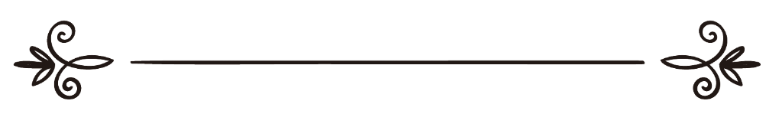 C¯ïªÀÄ¹Ózï C¯ï ºÀgÁªÀiï ªÀÄvÀÄÛ C¯ïªÀÄ¹Ózï C£Àß§«ÃAiÀÄ ªÀåªÀºÁgÀUÀ¼À ªÀÄÄRå CzsÀåPÀëVjC£ÀÄªÁzÀ: ªÀÄÄºÀªÀÄäzï ºÀAgÀhiÁ ¥ÀÅvÀÆÛgÀÄ¥Àj²Ã®£É: C§Æ §PÀgï £ÀjhÄÃgï ¸À®¦üصفة الحج والعمرة الرئاسة العامة لشؤون المسجد الحرام والمسجد النبويترجمة: محمد حمزة البتوريمراجعة: أبو بكر نذير السلفي¥Àæ¸ÁÛªÀ£É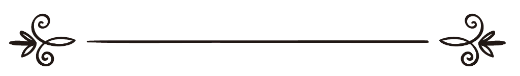 vÀ£Àß ¥À«vÀæ ¨sÀªÀ£ÀPÉÌ ºÀeïÓ ¤ªÀð»¸ÀÄªÀÅzÀ£ÀÄß zsÀªÀÄðzÀ ªÀÄÆ®¨sÀÆvÀ «µÀAiÀÄUÀ¼À°è ¸ÉÃj¹zÀ C¯ÁèºÀ¤UÉ ¸ÀªÀð¸ÀÄÛw. C¯ÁèºÀÄ vÀ£Àß R°Ã¯ï DVgÀÄªÀ E¨Áæ»ÃªÀiï()gÉÆA¢UÉ,﴿وَأَذِّن فِي ٱلنَّاسِ بِٱلۡحَجِّ يَأۡتُوكَ رِجَالٗا وَعَلَىٰ كُلِّ ضَامِرٖ يَأۡتِينَ مِن كُلِّ فَجٍّ عَمِيقٖ ٢٧ ﴾ [الحج: 27] . “ºÀeïÓ£À §UÉÎ vÁªÀÅ d£ÀjUÉ WÉÆÃμÀuÉ ªÀiÁrj. CªÀgÀÄ ¥ÁzÀZÁjUÀ¼ÁVAiÀÄÆ, «zÀÆgÀªÁzÀ J®è ¥ÀªÀðvÀ PÀtÂªÉUÀ¼À ªÀÄÆ®PÀªÀÇ, J®è «zsÀzÀ ¸ÀtPÀ®Ä MAmÉUÀ¼À ªÉÄÃ¯ÉÃjAiÀÄÆ vÀªÀÄä §½UÉ §gÀÄªÀgÀÄ” [PÀÄgïD£ï 22:27]JAzÀÄ DeÁÕ¦¹zÁUÀ, E¨Áæ»ÃªÀiï()gÀªÀgÀÄ ªÀiÁrzÀ WÉÆÃµÀuÉUÉ GvÀÛgÀªÁV PÀCï¨Á®AiÀÄPÉÌ vÀªÁ¥sï ªÀiÁqÀ®Ä ªÀÄvÀÄÛ ªÀÄPÁªÀiï E¨Áæ»ÃªÀiï£À »AzÉ £ÀªÀiÁgÀhiï ªÀiÁqÀ®Ä vÀ£Àß zÁ¸ÀgÀ ¥ÉÊQ vÁ¤aÒ¹zÀªÀjUÉ vË¦üÃPï ¤ÃrzÀ C¯ÁèºÀ¤UÉ ¸ÀªÀð¸ÀÄÛw. ¸ÀÈ¶ÖUÀ¼À¯ÉèÃ Cw±ÉæÃµÀ×gÁVgÀÄªÀ, ¸ÀAzÉÃ±ÀªÁºÀPÀgÀÄUÀ¼À £ÁAiÀÄPÀ gÁVgÀÄªÀ, £ÀªÀÄä ¥ÀæªÁ¢AiÀÄÆ, £ÀªÀÄä ªÀiÁzÀjAiÀÄÆ DVgÀÄªÀ, ¥Àæ§®ªÁzÀ zsÀªÀÄðzÉÆA¢UÉ ªÀÄvÀÄÛ £ÉÃgÀªÁzÀ ªÀiÁUÀðzÉÆA¢UÉ PÀ¼ÀÄ»¸À®ànÖgÀÄªÀ ªÀÄÄºÀªÀÄäzï E¨ïß C§ÄÝ¯Áèºï()gÀªÀgÀ ªÉÄÃ¯É C¯ÁèºÀ£À ¸À¯Ávï ªÀÄvÀÄÛ ¸À¯ÁªÀiï EgÀ°. ¥ÀæªÁ¢()gÀªÀgÀÄ ºÉÃ½zÀgÀÄ:« يَا أَيُّهَا النَّاسُ، إِنَّ اللَّهَ قَدْ فَرَضَ عَلَيْكُمْ الْحَجَّ فَحُجُّوا » رواه مسلم“N d£ÀgÉÃ! RArvÀªÁVAiÀÄÆ C¯ÁèºÀÄ ¤ªÀÄä ªÉÄÃ¯É ºÀeïÓ ¤ªÀð»¸ÀÄªÀÅzÀ£ÀÄß PÀqÁØAiÀÄUÉÆ½¹zÁÝ£É. DzÀÝjAzÀ ¤ÃªÀÅ ºÀeïÓ ¤ªÀð»¹j.” [ªÀÄÄ¹èªÀiï]ºÀdÓ£ÀÄß ¸À»ÃºÁzÀ «zsÀzÀ°è ¤ªÀð»¸À®Ä CªÀgÀÄ vÀªÀÄä ¸ÀªÀÄÄzÁAiÀÄPÉÌ ¤zÉÃð±À£ÀUÀ¼À£ÀÄß ¤ÃrzÀgÀÄ. CªÀgÀÄ vÀªÀÄä ¸ÀºÁ¨ÁUÀ¼ÉÆA¢UÉ ºÉÃ½zÀgÀÄ:« خُذُوا عَنِّي مَنَاسِكَكُمْ » رواه مسلم“¤ÃªÀÅ ¤ªÀÄä ºÀeïÓ PÀªÀÄðUÀ¼À£ÀÄß £À¤ßAzÀ ¥ÀqÉzÀÄPÉÆ½îj.” [ªÀÄÄ¹èªÀiï]vÀ£Àß£ÀÄß C£ÀÄPÀgÀuÉ ªÀiÁqÀÄªÀAvÉ ªÀÄvÀÄÛ vÀ£Àß ¸ÀÄ£ÀßvÀÛ£ÀÄß »A¨Á°¸ÀÄªÀAvÉ CªÀgÀÄ d£ÀjUÉ ¥ÉæÃgÉÃ¦¹zÀgÀÄ. AiÀiÁPÉAzÀgÉ MAzÀÄ E¨ÁzÀvï ¸À»Ãºï DUÀ¨ÉÃPÁzÀgÉ CzÀÄ C¯ÁèºÀ£À ªÀÄÄRªÀ£ÀÄß ªÀiÁvÀæ GzÉÝÃ²¹ ¤ªÀð»¹zÁÝVgÀ¨ÉÃPÀÄ ºÁUÀÆ ¥ÀæªÁ¢()gÀªÀgÀÄ PÀ°¹zÀ ¸ÀÄ£ÀßwÛUÉ ºÉÆA¢PÉAiÀiÁUÀ¨ÉÃPÀÄ.F ¤nÖ£À°è, C¯ÁèºÀ£À ¨sÀªÀ£ÀPÉÌ ºÀeïÓ ªÀÄvÀÄÛ GªÀÄæB ¤ªÀð»¸À®Ä §gÀÄªÀªÀjUÉ zÁj¢Ã¥ÀªÁUÀ®Ä ªÀÄvÀÄÛ CªÀgÀÄ vÀªÀÄä E¨ÁzÀvïUÀ¼À£ÀÄß PÀÄgïD£ï ªÀÄvÀÄÛ ¸ÀÄ£ÀßwÛUÉ ºÉÆA¢PÉAiÀiÁUÀÄªÀAvÉ ¸À»ÃºÁzÀ «zsÀzÀ°è ¤ªÀð»¸ÀÄªÀAvÁUÀ®Ä ªÀÄvÀÄÛ ªÀÄÄ¹èªÀÄ£ÀÄ vÀ£Àß zsÀªÀÄðzÀ §UÉÎ CjªÀÅ¼ÀîªÀ£ÁUÀ®Ä ºÁUÀÆ vÀ£Àß E¨ÁzÀvïUÀ¼À£ÀÄß C¹AzsÀÄUÉÆ½¸ÀÄªÀ ªÀÄvÀÄÛ C¥ÀÇtðUÉÆ½¸ÀÄªÀ «µÀAiÀÄUÀ½AzÀ zÀÆgÀ«gÀÄªÀAvÁUÀ®Ä C¯ïªÀÄ¹Ózï C¯ïºÀgÁªÀiï ªÀÄvÀÄÛ C¯ïªÀÄ¹Ózï C£Àß§«ÃAiÀÄ ªÀåªÀºÁgÀUÀ¼À ªÀÄÄRå CzsÀåPÀëVjAiÀÄÄ F ¤zÉÃð±À£ÀUÀ¼À£ÀÄß ªÀÄvÀÄÛ ¸ÀÆZÀ£ÉUÀ¼À£ÀÄß MAzÀÄ ¥ÀÅ¸ÀÛPÀ gÀÆ¥ÀzÀ°è ¥ÀæPÀn¸À®Ä D¸ÀQÛ ªÀ»¹vÀÄ.F ¤zÉÃð±À£ÀUÀ¼ÀÄ £ÀªÀÄä ¸ÀºÉÆÃzÀgÀjUÉ ¥ÀæAiÉÆÃd£À ¥ÀqÀÄªÀAvÁUÀ®Ä, C¯ÁèºÀÄ £ÀªÀÄUÀÆ CªÀjUÀÆ zsÀªÀÄðzÀ «µÀAiÀÄUÀ¼À°è eÁÕ£ÀªÀ£ÀÄß ªÀÄvÀÄÛ ªÀiÁvÀÄ ºÁUÀÆ PÀªÀÄðUÀ¼À°è ¤µÀÌ¼ÀAPÀvÉAiÀÄ£ÀÄß zÀAiÀÄ¥Á°¸À®Ä ºÁUÀÆ £ÀªÀÄä J®è ¸ÀvÀÌªÀÄðUÀ¼À£ÀÆß ¹éÃPÀj¸À®Ä, F «£ÀªÀÄæ ¥Àj±ÀæªÀÄªÀ£ÀÄß ¤ªÀÄä ªÀÄÄAzÉ ¸ÀªÀÄ¦ð¸ÀÄwÛgÀÄªÀ F ¸ÀAzÀ¨sÀðzÀ°è £ÁªÀÅ C¯ÁèºÀ£ÉÆA¢UÉ ¨ÉÃqÀÄvÉÛÃªÉ. RArvÀªÁVAiÀÄÆ CªÀ£ÀÄ CvÀÄåvÀÛªÀÄ gÀPÀëPÀ£ÀÆ CvÀÄåvÀÛªÀÄ ¸ÀºÁAiÀÄPÀ£ÀÆ DVzÁÝ£É. C¯ÁèºÀÄ £ÀªÀÄä ¥ÀæªÁ¢ ªÀÄÄºÀªÀÄäzï()gÀªÀgÀ ªÉÄÃ¯É, CªÀgÀ PÀÄlÄA§zÀ ªÉÄÃ¯É ªÀÄvÀÄÛ CªÀgÀ ¸ÀºÁ¨ÁUÀ¼À ªÉÄÃ¯É ¸À¯Ávï ªÀÄvÀÄÛ ¸À¯ÁªÀiïUÀ¼À£ÀÄß ªÀ¶ð¸À°.ºÀeïÓ ªÀÄvÀÄÛ GªÀÄæBzÀ ±ÉæÃµÀ×vÉUÀ¼ÀÄºÀeïÓ ªÀÄvÀÄÛ GªÀÄæB ¥Á¥ÀUÀ¼À£ÀÄß ªÀÄvÀÄÛ zÉÆÃµÀUÀ¼À£ÀÄß C½¹ºÁPÀÄªÀ ºÁUÀÆ C¯ÁèºÀ£À ¸ÀAvÀÈ¦Û ªÀÄvÀÄÛ ¸ÀéUÀðªÀ£ÀÄß UÀ½¹PÉÆqÀÄªÀ Cw±ÉæÃµÀ×ªÁzÀ ¸ÀvÀÌªÀÄðªÁVzÉ. AiÀiÁgÁzÀgÀÆ C²èÃ® PÀÈvÀåªÀ£ÉÆßÃ zÀÄµÀÌöÈvÀåªÀ£ÉÆßÃ ªÀiÁqÀzÉ ºÀeïÓ ¤ªÀð»¹zÀgÉ, CªÀ£À vÁ¬Ä CªÀ¤UÉ d£Àä ¤ÃrzÀ ¢£ÀzÀAvÉ CªÀ£ÀÄ ºÀeïÓ¤AzÀ ªÀÄgÀ½§gÀÄªÀ£ÀÄ. Cw±ÉæÃµÀ×ªÁzÀ ¸ÀvÀÌªÀÄðzÀ §UÉÎ ¥ÀæªÁ¢()gÀªÀgÉÆA¢UÉ PÉÃ¼À¯ÁzÁUÀ CªÀgÀÄ ºÉÃ½zÀgÀÄ:« إِيمَانٌ بِاللَّهِ وَرَسُولِهِ » “C¯ÁèºÀÄ ªÀÄvÀÄÛ CªÀ£À gÀ¸ÀÆ®gÀ°è «±Áé¸À«qÀÄªÀÅzÀÄ.” £ÀAvÀgÀ AiÀiÁªÀÅzÉAzÀÄ PÉÃ¼À¯ÁzÁUÀ CªÀgÀÄ ºÉÃ½zÀgÀÄ:« الْجِهَادُ فِي سَبِيلِ اللَّهِ » “C¯ÁèºÀ£À ªÀiÁUÀðzÀ°è fºÁzï ªÀiÁqÀÄªÀÅzÀÄ.” £ÀAvÀgÀ AiÀiÁªÀÅzÉAzÀÄ PÉÃ¼À¯ÁzÁUÀ CªÀgÀÄ ºÉÃ½zÀgÀÄ:« حَجٌّ مَبْرُورٌ » متفق عليه“ªÀÄ§Æægï DVgÀÄªÀ ºÀeïÓ.” [C¯ï§ÄSÁj ªÀÄvÀÄÛ ªÀÄÄ¹èªÀiï]¥ÀæªÁ¢()gÀªÀgÀÄ ºÉÃ½zÀgÀÄ:« الْعُمْرَةُ إِلَى الْعُمْرَةِ كَفَّارَةٌ لِمَا بَيْنَهُمَا، وَالْحَجُّ الْمَبْرُورُ لَيْسَ لَهُ جَزَاءٌ إِلَّا الْجَنَّةُ » رواه مسلم“MAzÀÄ GªÀÄæB ¤ªÀð»¹ £ÀAvÀgÀ E£ÉÆßAzÀÄ GªÀÄæB ¤ªÀð»¹zÀgÉ CzÀÄ CzÀgÀ £ÀqÀÄ«£À ¥Á¥ÀUÀ¼À£ÀÄß C½¹ºÁPÀÄvÀÛzÉ. ªÀÄ§Æægï DVgÀÄªÀ ºÀeïÓUÉ ¸ÀéUÀðzÀ ºÉÆgÀvÀÄ ¨ÉÃgÉ ¥Àæw¥sÀ®«®è.” [ªÀÄÄ¹èªÀiï]¥ÀæªÁ¢()gÀªÀgÀÄ ºÉÃ½zÀgÀÄ:« عُمْرَةٌ فِي رَمَضَانَ تَعْدِلُ حَجَّةً مَعِي » متفق عليه“gÀªÀÄzÁ£ï wAUÀ¼À°è ¤ªÀð»¸ÀÄªÀ GªÀÄæB £À£ÉÆßA¢UÉ ºÀeïÓ ¤ªÀð»¹zÀÝPÉÌ ¸ÀªÀÄ.” [C¯ï§ÄSÁj ªÀÄvÀÄÛ ªÀÄÄ¹èªÀiï]D¬Ä±Á()gÀªÀgÀÄ PÉÃ½zÀgÀÄ: “N C¯ÁèºÀ£À gÀ¸ÀÆ®gÉÃ! fºÁzÀ£ÀÄß Cw±ÉæÃµÀ×ªÁzÀ ¸ÀvÀÌªÀÄðªÁV £ÁªÀÅ PÁtÄvÉÛÃªÉ. ºÁUÁzÀgÉ £ÁªÀÅ fºÁzï ªÀiÁqÀ¨ÁgÀzÉÃ?” ¥ÀæªÁ¢()gÀªÀgÀÄ ºÉÃ½zÀgÀÄ: « لَا، لَكِنْ أَفْضَلُ الْجِهَادِ حَجٌّ مَبْرُورٌ » رواه البخاري“C®è, DzÀgÉ ªÀÄ§Æægï DVgÀÄªÀ ºÀeïÓ Cw±ÉæÃµÀ× fºÁzï DVzÉ.” [C¯ï§ÄSÁj]EzÉÆAzÀÄ ªÀÄºÁ ±ÉæÃµÀ×vÉAiÀÄÆ, ªÀÄºÉÆÃ£ÀßvÀ ¥Àæw¥sÀ®ªÀÇ DVzÉ. ¥Àæ«vÀæ ¨sÀªÀ£ÀPÉÌ DUÀ«Ä¸ÀÄªÀ vÀ£Àß «±Áé¹ zÁ¸ÀjUÉ C¯ÁèºÀÄ vÉÆÃj¸ÀÄªÀ OzÁAiÀÄðªÁVzÉ. CgÀ¥sÁw£À ªÀÄtÂÚ£À°è ªÀÄ®PïUÀ¼ÀÄ CªÀgÀ §UÉÎ ¥Àæ±ÀA¸ÉAiÀÄ ªÀiÁvÀÄUÀ¼À£ÁßqÀÄªÀgÀÄ. DUÀ C¯ÁèºÀÄ CªÀgÉÆA¢UÉ ºÉÃ¼ÀÄªÀ£ÀÄ:« انْظُرُوا إِلَى عِبَادِي أَتَوْنِي شُعْثًا غُبْرًا، أُشْهِدُكُمْ أَنِّي قَدْ غَفَرْتُ لَهُمْ » رواه البيهقي“PÉzÀjzÀ PÀÆzÀ®ÄUÀ¼ÉÆA¢UÉ, zsÀÆ¼ÀÄ vÀÄA©zÀ §mÉÖUÀ¼ÉÆA¢UÉ £À£Àß zÁ¸ÀgÀÄ £À£Àß §½UÉ §A¢gÀÄªÀÅzÀ£ÀÄß £ÉÆÃr. £Á£ÀÄ CªÀjUÉ PÀë«Ä¹zÉÝÃ£ÉA§ÄzÀPÉÌ £Á£ÀÄ ¤ªÀÄä£ÀÄß ¸ÁQëAiÀÄ£ÁßV ªÀiÁqÀÄwÛzÉÝÃ£É.” [¨ÉÊºÀQÃ]¥ÀæªÁ¢()gÀªÀgÀÄ ºÉÃ½zÀgÀÄ:« مَا مِنْ يَوْمٍ أَكْثَرَ مِنْ أَنْ يُعْتِقَ اللَّهُ فِيهِ عَبْدًا مِنَ النَّارِ مِنْ يَوْمِ عَرَفَةَ » رواه مسلم“C¯ÁèºÀÄ vÀ£Àß zÁ¸ÀgÀ£ÀÄß £ÀgÀPÁVß¬ÄAzÀ CvÀå¢üPÀªÁV «ªÀÄÄQÛUÉÆ½¸ÀÄªÀ ¨ÉÃgÉÆAzÀÄ ¢£À«®è; CgÀ¥sÀB ¢£ÀzÀ ºÉÆgÀvÀÄ.” [ªÀÄÄ¹èªÀiï]DzÀÝjAzÀ C¯ÁèºÀ£À PÁtÂPÉUÀ¼À£ÀÄß ¹éÃPÀj¸À®Ä ªÀÄvÀÄÛ ±ÉæÃµÀ× ¸ÀªÀÄAiÀÄUÀ¼À£ÀÄß ¸ÀzÀÄ¥ÀAiÉÆÃUÀ¥Àr¸À®Ä ¹zÀÞ£ÁUÀ¨ÉÃPÁzÀÄzÀÄ ªÀÄÄ¹èªÀÄ¤UÉ ¸ÀA§A¢ü¹zÀAvÉ CvÁåªÀ±ÀåPÀªÁVzÉ. EzÀjAzÁV C¯ÁèºÀ£À ¸ÀAvÀÈ¦Û ªÀÄvÀÄÛ ¸ÀéUÀðªÀ£ÀÄß ¥ÀqÉAiÀÄ®Ä ºÁUÀÆ CªÀ£À PÉÆÃ¥À¢AzÀ ªÀÄvÀÄÛ £ÀgÀPÁVß¬ÄAzÀ gÀPÀëuÉ ºÉÆAzÀ®Ä ¸ÁzsÀåªÁUÀÄvÀÛzÉ. RArvÀªÁVAiÀÄÆ C¯ÁèºÀÄ CvÀÄåzÁjAiÀÄÆ UËgÀªÁ¤évÀ£ÀÆ DVzÁÝ£É. «ÄÃPÁvïUÀ¼ÀÄºÀeïÓ ªÀÄvÀÄÛ GªÀÄæBUÀ¼À §UÉÎ «ªÀj¸ÀÄªÀÅzÀPÉÌ ªÉÆzÀ®Ä, ºÀeïÓ CxÀªÁ GªÀÄæBªÀ£ÀÄß ¤ªÀð»¸À®Ä GzÉÝÃ²¸ÀÄªÀ ªÀåQÛ J°èAzÀ EºÁæªÀiï ªÀiÁqÀ¨ÉÃPÁzÀÄzÀÄ PÀqÁØAiÀÄªÉÇÃ D «ÄÃPÁvïUÀ¼À §UÉÎ ªÉÆzÀ®Ä CjvÀÄPÉÆ¼ÉÆîÃt. F «ÄÃPÁvïUÀ¼ÀÄ JgÀqÀÄ «zsÀUÀ½ªÉ:1.	C¯ïªÀÄªÁQÃvÀÄ gÀhÄÔªÀiÁ¤AiÀÄåB (¸ÀªÀÄAiÀÄPÉÌ ¸ÀA§A¢ü¹zÀ «ÄÃPÁvïUÀ¼ÀÄ): CvÀÄå£ÀßvÀ£ÁzÀ C¯ÁèºÀÄ ºÉÃ¼ÀÄvÁÛ£É:﴿ ٱلۡحَجُّ أَشۡهُرٞ مَّعۡلُومَٰتٞۚ ﴾ [البقرة: 197] . “ºÀeïÓ JA§ÄzÀÄ CjAiÀÄ®àlÖ wAUÀ¼ÀÄUÀ¼ÁVªÉ.” [PÀÄgïD£ï 2:197]±ÀªÁé¯ï, zÀÄ¯ïPÀCïzÀB ªÀÄvÀÄÛ zÀÄ¯ï»dÓB wAUÀ¼À ªÉÆzÀ® ºÀvÀÄÛ ¢£ÀUÀ¼ÀÄ ºÀeïÓ£À wAUÀ¼ÀÄUÀ¼ÀÄ. DzÀgÉ GªÀÄæB ¤ªÀð»¸ÀÄªÀÅzÀPÉÌ ¤¢ðµÀÖ ¸ÀªÀÄAiÀÄªÉA§Ä¢®è. §zÀ¯ÁV ªÀµÀðzÀ AiÀiÁªÀÅzÉÃ wAUÀ¼À®Æè GªÀÄæB ¤ªÀð»¸ÀÄªÀÅzÀPÉÌ ±ÀjÃCwÛ£À°è C£ÀÄªÀÄw¬ÄzÉ.2.	C¯ïªÀÄªÁQÃvÀÄ¯ï ªÀÄPÁ¤AiÀÄåB (¸ÀÜ¼ÀPÉÌ ¸ÀA§A¢ü¹zÀ «ÄÃPÁvïUÀ¼ÀÄ):ºÀeïÓ ªÀÄvÀÄÛ GªÀÄæB ¤ªÀð»¸ÀÄªÀÅzÀPÉÌ ¸ÀÄ£Àßvï (¥ÀæªÁ¢ ZÀAiÉÄð) PÉ®ªÀÅ ¸ÀÜ¼ÀUÀ¼À£ÀÄß ¤±ÀÑ¬Ä¹zÉ. ºÀeïÓ CxÀªÁ GªÀÄæB ¤ªÀð»¸À®Ä GzÉÝÃ²¹zÀ ªÀåQÛ EºÁæªÀiï£ÉÆA¢UÀ®èzÉ F ¸ÀÜ¼ÀUÀ¼À£ÀÄß zÁnºÉÆÃUÀ®Ä C£ÀÄªÀÄw¬Ä®è. EªÀÅ MlÄÖ LzÀÄ ¸ÀÜ¼ÀUÀ¼ÀÄ:1.	zÀÄ¯ïºÀÄ¯ÉÊ¥sÀB (ذو الحليفة): EzÀ£ÀÄß FUÀ ‘C¨Áågï C°Ã’ JAzÀÄ PÀgÉAiÀÄ¯ÁUÀÄvÀÛzÉ. EzÀÄ ªÀÄ¢Ã£Á ¤ªÁ¹UÀ¼ÀÄ ªÀÄvÀÄÛ ªÀÄ¢Ã£ÁzÀ ªÀÄÆ®PÀ ªÀÄPÁÌUÉ ºÉÆÃUÀÄªÀªÀjUÉ EgÀÄªÀAvÀºÀ «ÄÃPÁvï. EzÀÄ ªÀÄPÁÌ C¯ïªÀÄÄPÀgÀæªÀÄB¢AzÀ ¸Àj¸ÀÄªÀiÁgÀÄ 420 Q.«ÄÃ. zÀÆgÀzÀ°èzÉ.2.	C¯ïdÄºï¥sÀB (الجحفة): EzÀÄ gÁ©Uï JA§ Hj£À §½¬ÄgÀÄªÀ MAzÀÄ HgÀÄ. EzÀÄ ±ÁªÀiï, Ff¥ïÖ ªÀÄvÀÄÛ ªÉÆgÉÆPÉÆÌÃ ¤ªÁ¹UÀ¼À ºÁUÀÆ CªÀÅUÀ¼À ªÀÄÆ®PÀ ªÀÄPÁÌUÉ ºÉÆÃUÀÄªÀªÀjUÉ EgÀÄªÀAvÀºÀ «ÄÃPÁvï. EzÀÄ ªÀÄPÁÌ C¯ïªÀÄÄPÀgÀæªÀÄB¢AzÀ ¸Àj¸ÀÄªÀiÁgÀÄ 186 Q.«ÄÃ. zÀÆgÀzÀ°èzÉ. DzÀgÉ d£ÀgÀÄ gÁ©Uï¤AzÀ EºÁæªÀiï ªÀiÁqÀÄvÁÛgÉ.3.	PÀ£ÀÄð¯ï ªÀÄ£ÁjhÄ¯ï (قرن المنازل): EzÀ£ÀÄß C¸ÉìöÊ®Ä¯ï PÀ©Ãgï JAzÀÄ PÀgÉAiÀÄ¯ÁUÀÄvÀÛzÉ. EzÀÄ £ÀeïÝ ªÀÄvÀÄÛ vÁE¥sï ¤ªÁ¹UÀ¼À ºÁUÀÆ CªÀÅUÀ¼À ªÀÄÆ®PÀ ªÀÄPÁÌUÉ ºÉÆÃUÀÄªÀªÀjUÉ EgÀÄªÀAvÀºÀ «ÄÃPÁvï. EzÀÄ ªÀÄPÁÌ C¯ïªÀÄÄPÀgÀæªÀÄB¢AzÀ ¸Àj¸ÀÄªÀiÁgÀÄ 78 Q.«ÄÃ. zÀÆgÀzÀ°èzÉ. ªÁ¢Ã ªÀÄÄºÀgÀæªÀiï EzÀPÉÌ ¸ÀªÀiÁ£ÁAvÀgÀzÀ°èzÉ. EzÀÄ C¯ïºÀzÁ-vÁE¥sï gÀ¸ÉÛAiÀÄ ¢QÌ¤A¢gÀÄªÀ PÀ£ÀÄð¯ï ªÀÄ£ÁjhÄ¯ï£À JvÀÛgÀzÀ ¨sÁUÀªÁVzÉ. EzÀÄ ªÀÄPÁÌ C¯ïªÀÄÄPÀgÀæªÀÄB¢AzÀ ¸Àj¸ÀÄªÀiÁgÀÄ 75 Q.«ÄÃ. zÀÆgÀzÀ°èzÉ.4.	AiÀÄ®ªÀiï®ªÀiï (يلملم): EzÀÄ AiÀÄªÀÄ£ï ¤ªÁ¹UÀ¼À ªÀÄvÀÄÛ CzÀgÀ ªÀÄÆ®PÀ ªÀÄPÁÌUÉ ºÉÆÃUÀÄªÀªÀjUÉ EgÀÄªÀAvÀºÀ «ÄÃPÁvï. EzÀÄ ªÀÄPÁÌ C¯ïªÀÄÄPÀgÀæªÀÄB¢AzÀ ¸Àj¸ÀÄªÀiÁgÀÄ 120 Q.«ÄÃ. zÀÆgÀzÀ°èzÉ.5.	zÁvÀÄ EPïð (ذات عرق): EzÀ£ÀÄß CzÀÄÝgÉÊ§B JAzÀÄ PÀgÉAiÀÄ¯ÁUÀÄvÀÛzÉ. EzÀÄ EgÁPï ¤ªÁ¹UÀ¼À ªÀÄvÀÄÛ CzÀgÀ ªÀÄÆ®PÀ ªÀÄPÁÌUÉ §gÀÄªÀªÀjUÉ EgÀÄªÀAvÀºÀ «ÄÃPÁvï. EzÀÄ ªÀÄPÁÌ C¯ïªÀÄÄPÀgÀæªÀÄB¢AzÀ ¸Àj¸ÀÄªÀiÁgÀÄ 100 Q.«ÄÃ. zÀÆgÀzÀ°èzÉ.AiÀiÁgÀ ªÀÄ£ÉAiÀÄÄ F LzÀÄ «ÄÃPÁvïUÀ¼À M¼À¨sÁUÀzÀ°èzÉAiÉÆÃ CªÀgÀÄ ºÀeïÓ ªÀÄvÀÄÛ GªÀÄæBPÁÌV vÀªÀÄä ªÀÄ£É¬ÄAzÀ¯ÉÃ EºÁæªÀiï ªÀiÁqÀ¨ÉÃPÀÄ. DzÀgÉ ªÀÄPÁÌzÀ°è ªÁ¸ÀªÁVgÀÄªÀªÀgÀÄ ºÀgÀªÀiï¤AzÀ ºÉÆgÀ ºÉÆÃV GªÀÄæBPÁÌV EºÁæªÀiï ªÀiÁqÀ¨ÉÃPÀÄ. DzÀgÉ ºÀeïÓUÁV EºÁæªÀiï ªÀiÁqÀÄªÀÅzÁzÀgÉ ªÀÄPÁÌ ¤ªÁ¹UÀ¼ÀÄ vÀªÀÄä ªÀÄ£É¬ÄAzÀ¯ÉÃ ªÀÄvÀÄÛ ªÁ¸À¸ÀÜ¼À¢AzÀ¯ÉÃ EºÁæªÀiï ªÀiÁqÀ¨ÉÃPÀÄ.¸ÀÆZÀ£É: ºÀeïÓ CxÀªÁ GªÀÄæB ¤ªÀð»¸ÀÄªÀ GzÉÝÃ±À¢AzÀ DPÁ±À ªÀiÁUÀð¢AzÀ §gÀÄªÀªÀgÀÄ F LzÀÄ «ÄÃPÁvïUÀ¼À°è AiÀiÁªÀÅzÁzÀgÉÆAzÀgÀ ¸ÀªÀiÁ£ÁAvÀgÀzÀ°ègÀÄªÁUÀ «ªÀiÁ£ÀzÀ¯ÉèÃ EºÁæªÀiï ªÀiÁqÀ¨ÉÃPÀÄ. fzÀÝB «ªÀiÁ£À ¤¯ÁÝtzÀ°è E½AiÀÄÄªÀ vÀ£ÀPÀ EºÁæªÀiï ªÀiÁqÀÄªÀÅzÀ£ÀÄß ªÀÄÄAzÀÆqÀ®Ä CªÀjUÉ C£ÀÄªÀÄw¬Ä®è. AiÀiÁPÉAzÀgÉ fzÀÝBªÀÅ C°è£À ¤ªÁ¹UÀ½UÉ EºÁæªÀiï ªÀiÁqÀÄªÀÅzÀQÌgÀÄªÀ «ÄÃPÁvï DVzÉAiÉÄÃ ºÉÆgÀvÀÄ EvÀgÀjVgÀÄªÀ «ÄÃPÁvï C®è. EºÁæªÀiï ªÀiÁqÀÄªÁUÀ zsÀj¸À¨ÉÃPÁzÀ §mÉÖ¬Ä®èzÀªÀgÀÄ ¥ÁåAl£ÀÄß PÀ¼ÀZÀzÉ CAVAiÀÄ£ÀÄß ªÀiÁvÀæ PÀ¼Àa, CzÀ£ÀÄß vÀ£Àß ºÉUÀ®Ä ºÁUÀÆ JzÉAiÀÄ ªÉÄÃ¯É ºÁQ EºÁæªÀiï£À ¤AiÀÄåvï ªÀiÁqÀ¨ÉÃPÀÄ. «ªÀiÁ£À ¤¯ÁÝtzÀ°è E½zÀ §½PÀ EºÁæªÀiï£À §mÉÖAiÀÄÄ ¹QÌzÀgÉ ¥ÁåAl£ÀÆß PÀ¼Àa EºÁæªÀiï£À §mÉÖAiÀÄ£ÀÄß zsÀj¸À¨ÉÃPÀÄ. ªÀÄ»¼ÉAiÀÄgÀÄ EºÁæªÀiïUÉ ¥ÀævÉåÃPÀ §mÉÖ zsÀj¸À¨ÉÃPÁV®è. CªÀgÀÄ vÁªÀÅ GlÖ §mÉÖAiÀÄ¯ÉèÃ «ªÀiÁ£ÀzÀ°è EºÁæªÀiï ªÀiÁqÀ§ºÀÄzÀÄ. DzÀgÉ CªÀgÀÄ ¤PÁ¨ï zsÀj¹zÀÝgÉ, CxÀªÁ PÉÊPÀªÀZÀ (UËè¸ï) zsÀj¹zÀÝgÉ CzÀ£ÀÄß PÀ¼ÀZÀ¨ÉÃPÀÄ. vÀªÀÄä §½ C£Àå ¥ÀÅgÀÄµÀjzÀÝgÉ ±Á®Ä ªÉÆzÀ¯ÁzÀªÀÅUÀ¼À ªÀÄÆ®PÀ ªÀÄÄRªÀ£ÀÄß ªÀÄÄaÑPÉÆ¼Àî¨ÉÃPÀÄ.ºÀeïÓ PÀªÀÄðzÀ «zsÀUÀ¼ÀÄºÀeïÓ PÀªÀÄðªÀÅ ªÀÄÆgÀÄ «zsÀUÀ¼À°èªÉ: C¯ïE¥sÁæzï, CvÀÛªÀÄvÀÄÛCï ªÀÄvÀÄÛ C¯ïQgÁ£ï.1.	C¯ïE¥sÁæzï: «ÄÃPÁvï¤AzÀ ºÀeïÓUÁV ªÀiÁvÀæ EºÁæªÀiï ªÀiÁr, ‘®¨ÉâöÊPÀ ºÀdÓ£ï’ JAzÀÄ ºÉÃ¼À¨ÉÃPÀÄ. ªÀÄPÁÌªÀ£ÀÄß vÀ®Ä¦zÉÆqÀ£É ‘vÀªÁ¥sÀÅ¯ï PÀÄzÀÆªÀiï’ (DUÀªÀÄ£ÀzÀ vÀªÁ¥sï) ¤ªÀð»¸À¨ÉÃPÀÄ. £ÀAvÀgÀ ¸À¥sÁ ªÀÄvÀÄÛ ªÀÄªÁðUÀ¼À ªÀÄzsÉå ¸ÀCïAiÀiï ¤ªÀð»¸À¨ÉÃPÀÄ. £ÀAvÀgÀ vÀ¯ÉUÀÆzÀ®Ä ¨ÉÆÃ½¸ÀÄªÀÅzÁUÀ°, VqÀÙUÉÆ½¸ÀÄªÀÅzÁUÀ° ªÀiÁqÀ¨ÁgÀzÀÄ. EºÁæªÀiï¤AzÀ ªÀÄÄPÀÛgÁUÀ®Æ ¨ÁgÀzÀÄ. §zÀ¯ÁV Fzï ¢£ÀzÀAzÀÄ (zÀÄ¯ï»dÓB 10gÀAzÀÄ) dªÀÄævÀÄ¯ï CPÀ§BPÉÌ PÀ¯Éè¸ÉAiÀÄÄªÀ vÀ£ÀPÀ EºÁæªÀiï£À¯ÉèÃ G½AiÀÄ¨ÉÃPÀÄ. PÀ¯Éè¸ÉzÀ §½PÀ vÀ¯ÉUÀÆzÀ®£ÀÄß ¨ÉÆÃ½¸À¨ÉÃPÀÄ CxÀªÁ VqÀØUÉÆ½¸À¨ÉÃPÀÄ. ºÀeïÓ£À ¸ÀCïAiÀÄ£ÀÄß ºÀeïÓ£À vÀªÁ¥sï ¤ªÀð»¸ÀÄªÀ vÀ£ÀPÀ ªÀÄÄAzÀÆqÀ®Ä EªÀjUÉ C£ÀÄªÀÄw¬ÄzÉ.2.	CvÀÛªÀÄvÀÄÛCï: ºÀeïÓ£À wAUÀ¼ÀÄUÀ¼À°è GªÀÄæBPÁÌV ªÀiÁvÀæ EºÁæªÀiï ªÀiÁr, ‘®¨ÉâöÊPÀ GªÀÄævÀ£ï’ JAzÀÄ ºÉÃ¼À¨ÉÃPÀÄ. ªÀÄPÁÌªÀ£ÀÄß vÀ®Ä¦zÉÆqÀ£É ‘vÀªÁ¥sÀÅ¯ï PÀÄzÀÆªÀiï’ ¤ªÀð»¹ vÀgÀÄªÁAiÀÄ ¸ÀCïAiÀiï ¤ªÀð»¸À¨ÉÃPÀÄ. £ÀAvÀgÀ vÀ¯ÉUÀÆzÀ®£ÀÄß ¨ÉÆÃ½¸À¨ÉÃPÀÄ CxÀªÁ VqÀØUÉÆ½¸À¨ÉÃPÀÄ. EzÀgÀ §½PÀ EºÁæªÀiï£À ¤¶zÀÞUÀ¼É®èªÀÇ zsÀªÀÄð¸ÀªÀÄävÀªÁUÀÄvÀÛªÉ. £ÀAvÀgÀ ‘AiÀiËªÀÄÄ vÀÛ«ðAiÀÄB’ (zÀÄ¯ï»dÓ 8£ÉÃ ¢£À)zÀAzÀÄ ºÀeïÓUÁV EºÁæªÀiï ªÀiÁqÀ¨ÉÃPÀÄ. £ÀAvÀgÀ ºÀeïÓ PÀªÀÄðUÀ¼É®èªÀ£ÀÆß ¤ªÀð»¸À¨ÉÃPÀÄ. ‘vÀªÀÄvÀÄÛCï’ ¤ªÀð»¸ÀÄªÀªÀgÀÄ §°¢£ÀzÀAzÀÄ CxÀªÁ ‘CAiÀiÁåªÀÄÄvÀÛ²æÃPï’£À (zÀÄ¯ï»dÓB 11, 12. 13) ¢£ÀUÀ¼À°è §° ¤ÃqÀ¨ÉÃPÀÄ. §°AiÀÄ£ÀÄß ¤ÃqÀzÀªÀgÀÄ ºÀeïÓ£À ¢£ÀUÀ¼À°è ªÀÄÆgÀÄ G¥ÀªÁ¸À ªÀÄvÀÄÛ HjUÉ ªÀÄgÀ½zÀ £ÀAvÀgÀ K¼ÀÄ G¥ÀªÁ¸À, »ÃUÉ ºÀvÀÄÛ ¢£À G¥ÀªÁ¸À DZÀj¸À¨ÉÃPÀÄ. 3.	C¯ïQgÁ£ï: GªÀÄæB ªÀÄvÀÄÛ ºÀeïÓUÁV MnÖUÉ EºÁæªÀiï ªÀiÁr, ‘®¨ÉâöÊPÀ GªÀÄævÀ£ï ªÀºÀdÓ£ï’ JAzÀÄ ºÉÃ¼À¨ÉÃPÀÄ. CxÀªÁ ªÉÆzÀ®Ä GªÀÄæBPÁÌV EºÁæªÀiï ªÀiÁr vÀgÀÄªÁAiÀÄ GªÀÄæBQÌgÀÄªÀ vÀªÁ¥sÀ£ÀÄß DgÀA©ü¸ÀÄªÀÅzÀPÉÌ ªÉÆzÀ¯ÉÃ ºÀeïÓ£À°è ¥ÀæªÉÃ²¸À¨ÉÃPÀÄ. ‘C¯ïQgÁ£ï’ ¤ªÀð»¸ÀÄªÀªÀgÀÄ ‘C¯ïE¥sÁæzï’ ¤ªÀð»¸ÀÄªÀªÀgÀÄ ªÀiÁqÀÄ ªÀAvÉAiÉÄÃ ªÀiÁqÀ¨ÉÃPÀÄ. DzÀgÉ ‘C¯ïQgÁ£ï’ ¤ªÀð»¸ÀÄªÀªÀgÀÄ §° ¤ÃqÀ¨ÉÃPÀÄ. DzÀgÉ ‘C¯ïE¥sÁæzï’ ¤ªÀð»¸ÀÄªÀªÀjUÉ §°¬Ä®è.ºÀeïÓ£À gÀÄPïßUÀ¼ÀÄ (¸ÀÜA¨sÀUÀ¼ÀÄ)ºÀeïÓ ¤ªÀð»¸ÀÄªÀÅzÀPÉÌ £Á®ÄÌ gÀÄPïßUÀ½ªÉ.1.	ºÀeïÓ PÀªÀÄðPÉÌ ¥ÀæªÉÃ²¸ÀÄªÀÅzÁV ¤AiÀÄåvï ªÀiÁqÀÄªÀÅzÀÄ. CAzÀgÉ EºÁæªÀiï ªÀiÁqÀÄªÀÅzÀÄ.2.	CgÀ¥sÀzÀ°è ¤®ÄèªÀÅzÀÄ.3.	‘vÀªÁ¥sÀÅ¯ï E¥sÁzÀB’ ¤ªÀð»¸ÀÄªÀÅzÀÄ.4.	¸À¥sÁ ªÀÄvÀÄÛ ªÀÄªÁðUÀ¼À ªÀÄzsÉå ¸ÀCïAiÀiï ¤ªÀð»¸ÀÄªÀÅzÀÄ.ºÀeïÓ£À ªÁf¨ïUÀ¼ÀÄ (PÀqÁØAiÀÄUÀ¼ÀÄ)ºÀeïÓ ¤ªÀð»¸ÀÄªÀÅzÀPÉÌ K¼ÀÄ ªÁf¨ïUÀ½ªÉ.1.	«ÄÃPÁvï¤AzÀ EºÁæªÀiï ªÀiÁqÀÄªÀÅzÀÄ.2.	CgÀ¥sÀzÀ°è ¸ÀÆAiÀiÁð¸ÀÛzÀ vÀ£ÀPÀ ¤®ÄèªÀÅzÀÄ.3.	ªÀÄÄgÀhÄÝ°¥sÀBzÀ°è gÁwæ vÀAUÀÄªÀÅzÀÄ.4.	‘CAiÀiÁåªÀÄÄ vÀÛ²æÃPï’£À ¢£ÀUÀ¼À°è «Ä£ÁzÀ°è gÁwæ vÀAUÀÄªÀÅzÀÄ.5.	dªÀÄæBUÀ½UÉ PÀ¯Éè¸ÉAiÀÄÄªÀÅzÀÄ.6.	vÀ¯ÉUÀÆzÀ®£ÀÄß ¨ÉÆÃ½¸ÀÄªÀÅzÀÄ CxÀªÁ VqÀØUÉÆ½¸ÀÄªÀÅzÀÄ.7.	‘vÀªÁ¥sÀÅ¯ï «zÁCï’ («zÁAiÀÄzÀ vÀªÁ¥sï) ¤ªÀð»¸ÀÄªÀÅzÀÄ.¸ÀÆZÀ£É: gÀÄPïßUÀ¼À (¸ÀÜA¨sÀUÀ¼À) ¥ÉÊQ AiÀiÁªÀÅzÁzÀgÉÆAzÀ£ÀÄß ¤ªÀð»¸À¢zÀÝgÉ ºÀeïÓ ¹AzsÀÄªÁUÀÄªÀÅ¢®è. E£ÀÄß ªÁf¨ïUÀ¼À ¥ÉÊQ AiÀiÁªÀÅzÁzÀgÉÆAzÀ£ÀÄß ¤ªÀð»¸À¢zÀÝgÉ ¦üzÀåB (¥ÁæAiÀÄ²ÑvÀÛ) ¤ÃqÀ¨ÉÃPÁVzÉ. ¦üzÀåB (¥ÁæAiÀÄ²ÑvÀÛ)zÀ ªÀÄÈUÀªÀ£ÀÄß ªÀÄPÁÌzÀ¯ÉèÃ §° ¤Ãr CzÀgÀ ªÀiÁA¸ÀªÀ£ÀÄß ºÀgÀªÀiï£À°ègÀÄªÀ §qÀªÀjUÉ ºÀAZÀ¨ÉÃPÀÄ. CzÀjAzÀ K£À£ÀÆß w£Àß¨ÁgÀzÀÄ.GªÀÄæBzÀ gÀÄPïßUÀ¼ÀÄ (¸ÀÜA¨sÀUÀ¼ÀÄ)GªÀÄæB ¤ªÀð»¸ÀÄªÀÅzÀPÉÌ ªÀÄÆgÀÄ gÀÄPïßUÀ½ªÉ.1.	GªÀÄæBzÀ PÀªÀÄðUÀ¼À°è ¥ÀæªÉÃ²¸ÀÄªÀÅzÁV ¤AiÀÄåvï ªÀiÁqÀÄªÀÅzÀÄ. CAzÀgÉ EºÁæªÀiï ªÀiÁqÀÄªÀÅzÀÄ.2.	PÀCï¨Á®AiÀÄPÉÌ vÀªÁ¥sï ªÀiÁqÀÄªÀÅzÀÄ.3.	¸À¥sÁ ªÀÄªÁðUÀ¼À ªÀÄzsÉå ¸ÀCïAiÀiï ªÀiÁqÀÄªÀÅzÀÄ.GªÀÄæBzÀ ªÁf¨ïUÀ¼ÀÄ (PÀqÁØAiÀÄUÀ¼ÀÄ)GªÀÄæB ¤ªÀð»¸ÀÄªÀÅzÀPÉÌ JgÀqÀÄ ªÁf¨ïUÀ½ªÉ.1.	«ÄÃPÁvï¤AzÀ EºÁæªÀiï ªÀiÁqÀÄªÀÅzÀÄ.2.	vÀ¯ÉUÀÆzÀ®£ÀÄß ¨ÉÆÃ½¸ÀÄªÀÅzÀÄ CxÀªÁ VqÀØUÉÆ½¸ÀÄªÀÅzÀÄ.EºÁæªÀiï£À ¤¶zÀÞUÀ¼ÀÄEºÁæªÀiï£À ¤¶zÀÞUÀ¼ÀÄ ªÀÄÆgÀÄ «zsÀUÀ¼À°èªÉ:1.	¥ÀÅgÀÄµÀgÀÄ ªÀÄvÀÄÛ ªÀÄ»¼ÉAiÀÄjUÉ ¤¶zÀÞªÁVgÀÄªÀÅzÀÄ.2.	¥ÀÅgÀÄµÀjUÉ ªÀiÁvÀæ ¤¶zÀÞªÁVgÀÄªÀÅzÀÄ.3.	ªÀÄ»¼ÉAiÀÄjUÉ ªÀiÁvÀæ ¤¶zÀÞªÁVgÀÄªÀÅzÀÄ.1.	¥ÀÅgÀÄµÀgÀÄ ªÀÄvÀÄÛ ªÀÄ»¼ÉAiÀÄjUÉ ¤¶zÀÞªÁVgÀÄªÀ «µÀAiÀÄUÀ¼ÀÄ:•	EºÁæªÀiï ªÀiÁrzÀ §½PÀ PÀÆzÀ®Ä CxÀªÁ GUÀÄgÀÄ PÀvÀÛj¸ÀÄªÀÅzÀPÉÌ C£ÀÄªÀÄw¬Ä®è. DzÀgÉ PÀÆzÀ®Ä CxÀªÁ GUÀÄgÀÄ ¸ÀévÀB GzÀÄjzÀgÉ CzÀgÀ°è vÉÆAzÀgÉ¬Ä®è. CzÀPÁÌV ¦üzÀåB(¥ÁæAiÀÄ²ÑvÀÛ) ¤ÃqÀ¨ÉÃPÁV®è.•	EºÁæªÀiï£À°ègÀÄªÀªÀgÀÄ ¸ÀÄUÀAzsÀzÀ J®è «zsÀUÀ¼À£ÀÆß ªÀfð¸À¨ÉÃPÀÄ. CzÀÄ zÉÃºÀPÉÌ CxÀªÁ §mÉÖUÉ ºÁPÀÄªÀ ¸ÀÄUÀAzsÀzÀæªÀå ªÁVzÀÝgÀÆ CxÀªÁ DºÁgÀ ¥Á¤ÃAiÀÄUÀ½UÉ ºÁPÀÄªÀ ¸ÀÄUÀAzsÀªÁVzÀÝgÀÆ ¸Àj.•	PÉÊPÀªÀZÀªÀ£ÀÄß (UËè¸ï) zsÀj¸ÀÄªÀÅzÀPÉÌ C£ÀÄªÀÄw¬Ä®è.•	EºÁæªÀiï£À°ègÀÄªÀªÀgÀÄ vÀªÀÄUÁV CxÀªÁ EvÀgÀjUÁV «ªÁºÀ ¥Àæ¸ÁÛ¥À ªÀiÁqÀÄªÀÅzÀPÉÌ CxÀªÁ «ªÁºÀ PÀgÁgÀÄ ªÀiÁqÀÄªÀÅzÀPÉÌ C£ÀÄªÀÄw¬Ä®è.•	EºÁæªÀiï£À°ègÀÄªÀªÀjUÉ ¸ÀA¨sÉÆÃUÀ CxÀªÁ CzÀgÉqÉUÉ ¸É¼ÉAiÀÄÄªÀ PÁAiÀÄðUÀ¼À£ÀÄß ªÀiÁqÀÄªÀÅzÀÄ ¤¶zÀÞªÁVzÉ.•	EºÁæªÀiï£À°ègÀÄªÀ vÀ£ÀPÀ ¨sÀÆ ¥ÁætÂUÀ¼À£ÀÄß ¨ÉÃmÉAiÀiÁqÀ®Ä ªÀÄÄAzÁUÀ¨ÁgÀzÀÄ. CzÀÄ ¨ÉÃmÉ ªÀÄÈUÀªÀ£ÀÄß PÉÆ®ÄèªÀÅzÁUÀ°, CxÀªÁ ¨ÉzÀj¸ÀÄªÀÅzÁUÀ° CxÀªÁ ºÁUÉ ªÀiÁqÀ®Ä ¸ÀºÁAiÀÄ ªÀiÁqÀÄªÀÅzÁUÀ° DVzÀÝgÀÆ ¸ÀºÀ. E£ÀÄß ºÀgÀªÀiï£ÉÆ¼ÀUÉ ¨ÉÃmÉAiÀiÁqÀÄªÀÅzÀÄ EºÁæªÀiï£À°ègÀÄªÀªÀjUÀÆ EºÁæªÀiï£À°è®èzÀ ªÀjUÀÆ ¤¶zÀÞªÁVzÉ.2.	¥ÀÅgÀÄµÀjUÉ ªÀiÁvÀæ ¤¶zÀÞªÁVgÀÄªÀ «µÀAiÀÄUÀ¼ÀÄ:•	zÉÃºÀzÀ DPÁgÀPÉÌ vÀPÀÌAvÉ PÀvÀÛj¹ ºÉÆ°AiÀÄ¯ÁzÀ CAV, ¥ÁåAmï, PÁ®Ä PÀªÀZÀ (¸ÁPïì) ªÉÆzÀ¯ÁzÀ ºÉÆ°zÀ ªÀ¸ÀÛçUÀ¼À£ÀÄß zsÀj¸ÀÄªÀÅzÀPÉÌ C£ÀÄªÀÄw¬Ä®è. DzÀgÉ EgÀhiÁgï ¹UÀ¢zÀÝgÉ ¥ÁåAmï zsÀj¸À®Ä C£ÀÄªÀÄw¬ÄzÉ ªÀÄvÀÄÛ ZÀ¥Àà° ¹UÀ¢zÀÝgÉ ±ÀÆ zsÀj¸À®Ä C£ÀÄªÀÄw¬ÄzÉ.•	gÀÄªÀiÁ®Ä ªÉÆzÀ¯ÁzÀ vÀ¯ÉUÉ CAn ¤®ÄèªÀ ²gÀªÀ¸ÀÛçUÀ¼À£ÀÄß zsÀj¸À®Ä C£ÀÄªÀÄw¬Ä®è.3.	ªÀÄ»¼ÉAiÀÄjUÉ ªÀiÁvÀæ ¤¶zÀÞªÁVgÀÄªÀ «µÀAiÀÄUÀ¼ÀÄ:•	§ÄSÁð, ¤PÁ¨ï ªÉÆzÀ¯ÁzÀªÀÅUÀ¼À ªÀÄÆ®PÀ ªÀÄÄRªÀ£ÀÄß ªÀÄÄaÑPÉÆ¼Àî®Ä ªÀÄ»¼ÉAiÀÄjUÉ C£ÀÄªÀÄw¬Ä®è. DzÀgÉ C£Àå¥ÀÅgÀÄµÀjAzÀ ªÀÄgÉªÀiÁaPÉÆ¼Àî®Ä ±Á®Ä ªÉÆzÀ¯ÁzÀªÀÅUÀ½AzÀ ªÀÄÄRªÀ£ÀÄß ªÀÄÄaÑPÉÆ¼Àî¨ÉÃPÀÄ.F ¤¶zÀÞUÀ¼À°è AiÀiÁªÀÅzÁzÀgÉÆAzÀ£ÀÄß ªÀiÁqÀÄªÀªÀ£À «¢ü1.	ªÉÄÃ¯É ºÉÃ¼À¯ÁzÀ ¤¶zÀÞUÀ¼À°è AiÀiÁªÀÅzÁzÀgÉÆAzÀ£ÀÄß CeÁÕ£À¢AzÀ, CxÀªÁ ªÀÄgÉ«¤AzÀ, CxÀªÁ EvÀgÀgÀ §®ªÀAvÀ¢AzÀ ªÀiÁrzÀgÉ CzÀgÀ°è zÉÆÃµÀ«®è. CzÀPÉÌ ¦üzÀåB(¥ÁæAiÀÄ²ÑvÀÛ) ¤ÃqÀ¨ÉÃPÁVAiÀÄÆ E®è.2.	E£ÀÄß D ¤¶zÀÞªÀ£ÀÄß ªÀiÁrzÀÄÝ AiÀiÁªÀÅzÉÆÃ DªÀ±ÀåPÀvÉUÁVzÀÝgÉ CzÀgÀ®Æè zÉÆÃµÀ«®è. DzÀgÉ CzÀPÉÌ ¦üzÀåB(¥ÁæAiÀÄ²ÑvÀÛ) ¤ÃqÀ¨ÉÃPÁVzÉ.3.	E£ÀÄß D ¤¶zÀÞªÀ£ÀÄß ªÀiÁrgÀÄªÀÅzÀÄ AiÀiÁªÀÅzÉÃ «£Á¬Äw¬ÄAzÁUÀ° CxÀªÁ AiÀiÁªÀÅzÉÃ DªÀ±ÀåPÀvÉUÁUÀ° C®è¢zÀÝgÉ CzÀgÀ°è zÉÆÃµÀ«zÉ. CzÀPÉÌ ¦üzÀåB(¥ÁæAiÀÄ²ÑvÀÛ)ªÀ£ÀÆß ¤ÃqÀ¨ÉÃPÁVzÉ.¦üzÀåB (¥ÁæAiÀÄ²ÑvÀÛ)1.	PÀÆzÀ®Ä CxÀªÁ GUÀÄgÀÄ PÀvÀÛj¸ÀÄªÀÅzÀÄ; ¸ÀÄUÀAzsÀªÀ£ÀÄß ºÀZÀÄÑªÀÅzÀÄ; PÉÊPÀªÀZÀªÀ£ÀÄß zsÀj¸ÀÄªÀÅzÀÄ; ¥ÀÅgÀÄµÀgÀÄ, ºÉÆ°zÀ ªÀ¸ÀÛçUÀ¼À£ÀÄß zsÀj¸ÀÄªÀÅzÀÄ; ¥ÀÅgÀÄµÀgÀÄ vÀ¯ÉAiÀÄ£ÀÄß ªÀÄÄZÀÄÑªÀÅzÀÄ; ªÀÄ»¼ÉAiÀÄgÀÄ ¤PÁ¨ï zsÀj¸ÀÄªÀÅzÀÄ; PÁªÉÆÃzÉæÃPÀ¢AzÀ ¸Àà²ð¸ÀÄªÀÅzÀÄ; ªÉÆzÀ¯ÁzÀ ¤¶zÀÞUÀ¼À£ÀÄß ªÀiÁrzÀgÉ, ¥ÀæwAiÉÆAzÀÄ ¤¶zÀÞPÀÆÌ F PÉ¼ÀV£À ªÀÄÆgÀgÀ°è AiÀiÁªÀÅzÁzÀgÀÆ MAzÀ£ÀÄß ¦üzÀåB(¥ÁæAiÀÄ²ÑvÀÛ) DV Dj¸À§ºÀÄzÀÄ:•	¤gÀAvÀgÀ CxÀªÁ ¤gÀAvÀgÀªÀ®èzÉ ªÀÄÆgÀÄ ¢£À G¥ÀªÁ¸À DZÀj¸ÀÄªÀÅzÀÄ.•	DgÀÄ ªÀÄA¢ §qÀªÀjUÉ Hl PÉÆqÀÄªÀÅzÀÄ. CAzÀgÉ ¥Àæw §qÀªÀ¤UÀÆ CzsÀð ¸ÁCï RdÆðgÀ, CQÌ ªÉÆzÀ¯ÁzÀ DºÁgÀUÀ¼À£ÀÄß ¤ÃqÀÄªÀÅzÀÄ.•	PÀÄjAiÀÄ£ÀÄß PÉÆAiÀÄÄÝ CzÀgÀ ªÀiÁA¸ÀªÀ£ÀÄß ºÀgÀªÀiï£À°ègÀÄªÀ §qÀªÀjUÉ ºÀAZÀÄªÀÅzÀÄ.2.	«ÄÃPÁvï¤AzÀ EºÁæªÀiï ªÀiÁqÀÄªÀÅzÀÄ; dªÀÄæBUÀ½UÉ PÀ¯Éè¸ÉAiÀÄÄªÀÅzÀÄ; ªÀÄÄgÀhÄÝ°¥sÀBzÀ°è gÁwæ vÀAUÀÄªÀÅzÀÄ; ªÉÆzÀ¯ÁzÀ ºÀeïÓ ªÀÄvÀÄÛ GªÀÄæBUÀ¼À ªÁf¨ïUÀ¼À°è AiÀiÁªÀÅzÁzÀgÉÆAzÀÄ ªÁf§£ÀÄß ¤ªÀð»¸À¢zÀÝgÉ ªÀÄÈUÀ §° ¤ÃqÀÄªÀÅzÀÄ PÀqÁØAiÀÄªÁVzÉ. CAzÀgÉ Gzï»AiÀÄåvï£À°è ªÀiÁqÀÄªÀAvÉ PÀÄj, DqÀÄ -UÀAqÀÄ ºÉtÄÚ AiÀiÁªÀÅzÀÆ DUÀ§ºÀÄzÀÄ- CxÀªÁ CzÀPÉÌ ¸Àj¸ÀªÀÄªÁUÀÄªÀ MAmÉAiÀÄ K¼À£ÉÃ MAzÀÄ ¨sÁUÀ CxÀªÁ ºÀ¸ÀÄ«£À K¼À£ÉÃ MAzÀÄ ¨sÁUÀªÀ£ÀÄß §° ¤ÃqÀ¨ÉÃPÀÄ. CzÀgÀ ªÀiÁA¸ÀªÀ£ÀÄß ¸ÀA¥ÀÇtðªÁV ºÀgÀªÀiï£À°ègÀÄªÀ §qÀªÀjUÉ ºÀAZÀ¨ÉÃPÀÄ. CzÀjAzÀ K£À£ÀÆß w£Àß¨ÁgÀzÀÄ.3.	¸ÀA¨sÉÆÃUÀ ªÀiÁrzÀÝQÌgÀÄªÀ ¦üzÀåB(¥ÁæAiÀÄ²ÑvÀÛ):EºÁæªÀiï¤AzÀ ªÉÆzÀ®£ÉAiÀÄ «ªÀÄÄQÛ ¥ÀqÉAiÀÄÄªÀÅzÀPÉÌ ªÉÆzÀ¯ÉÃ AiÀiÁgÁzÀgÀÆ ¸ÀA¨sÉÆÃUÀ ªÀiÁrzÀgÉ CªÀ£À ºÀeïÓ C¹AzsÀÄªÁUÀÄªÀÅzÀÄ. DzÀgÉ CªÀ£ÀÄ ºÀeïÓ PÀªÀÄðUÀ¼À£ÀÄß ªÀÄÄAzÀÄªÀj¸À¨ÉÃPÀÄ ªÀÄvÀÄÛ ªÀÄÄA¢£À ªÀµÀð ¥ÀÅ£ÀB ºÀeïÓ ¤ªÀð»¸À¨ÉÃPÀÄ. ¸ÀA¨sÉÆÃUÀ ªÀiÁrzÀÝPÉÌ ¦üzÀåB(¥ÁæAiÀÄ²ÑvÀÛ)ªÁV MAzÀÄ MAmÉAiÀÄ£ÀÄß CxÀªÁ CzÀPÉÌ ¸Àj¸ÀªÀÄªÁUÀÄªÀ MAzÀÄ ºÀ¸ÀÄªÀ£ÀÄß CxÀªÁ K¼ÀÄ PÀÄjUÀ¼À£ÀÄß §°¤ÃqÀ¨ÉÃPÀÄ. E£ÀÄß ªÉÆzÀ®£ÉAiÀÄ «ªÀÄÄQÛ ¥ÀqÉzÀ §½PÀ AiÀiÁgÁzÀgÀÆ ¸ÀA¨sÉÆÃUÀ ªÀiÁrzÀgÉ CªÀ£ÀÄ MAzÀÄ PÀÄjAiÀÄ£ÀÄß CxÀªÁ CzÀPÉÌ ¸Àj¸ÀªÀÄªÁUÀÄªÀ MAmÉ, ºÀ¸ÀÄ ªÉÆzÀ¯ÁzÀªÀÅUÀ¼À K¼À£É MAzÀÄ ¨sÁUÀªÀ£ÀÄß §° ¤ÃqÀ¨ÉÃPÀÄ. AiÀiÁjUÁzÀgÀÆ EzÁªÀÅzÀÆ ¸ÁzsÀåªÁUÀ¢zÀÝgÉ CªÀgÀÄ ºÀvÀÄÛ ¢£À G¥ÀªÁ¸À DZÀj¸À¨ÉÃPÀÄ.4.	EºÁæªÀiï£À°ègÀÄªÁUÀ ¨ÉÃmÉAiÀiÁrzÀgÉ ¨ÉÃmÉAiÀiÁrzÀ ¥ÁætÂAiÀÄ£ÀÄß CªÀ®A©¹ JgÀqÀÄ «¢üUÀ½ªÉ:MAzÀÄ: ¨ÉÃmÉAiÀiÁrzÀ ¥ÁætÂAiÀÄÄ eÁ£ÀÄªÁgÀÄUÀ¼À£ÀÄß (DqÀÄ, PÀÄj, ºÀ¸ÀÄ, MAmÉ) ºÉÆÃ®ÄwÛzÀÝgÉ F PÉ¼ÀV£À ªÀÄÆgÀgÀ°è AiÀiÁªÀÅzÁzÀgÉÆAzÀ£ÀÄß Dj¸À¨ÉÃPÀÄ:•	¨ÉÃmÉAiÀiÁrzÀ ¥ÁætÂAiÀÄÄ AiÀiÁªÀ eÁ£ÀÄªÁgÀ£ÀÄß ºÉÆÃ®ÄvÀÛzÉÆÃ D eÁ£ÀÄªÁgÀ£ÀÄß §° ¤Ãr CzÀgÀ ªÀiÁA¸ÀªÀ£ÀÄß ºÀgÀªÀiï£À°ègÀÄªÀ §qÀªÀjUÉ ºÀAZÀÄªÀÅzÀÄ.•	¨ÉÃmÉAiÀiÁrzÀ ¥ÁætÂAiÀÄÄ AiÀiÁªÀ eÁ£ÀÄªÁgÀ£ÀÄß ºÉÆÃ®ÄvÀÛzÉÆÃ D eÁ£ÀÄªÁjUÉ JµÀÄÖ ¨É¯É¬ÄzÉAiÉÄAzÀÄ £ÉÆÃr D ¨É¯ÉUÉ ¹UÀÄªÀ DºÁgÀªÀ£ÀÄß RjÃ¢¹, ¥ÀæwAiÉÆ§â §qÀªÀ¤UÀÆ CzsÀð ¸ÁCï£ÀAvÉ CzÀ£ÀÄß §qÀªÀjUÉ ºÀAZÀÄªÀÅzÀÄ.•	D DºÁgÀªÀ£ÀÄß JµÀÄÖ ªÀÄA¢ §qÀªÀjUÉ ¤ÃqÀ§ºÀÄzÉÆÃ D ¸ÀASÉåAiÀÄµÀÄÖ G¥ÀªÁ¸ÀªÀ£ÀÄß DZÀj¸ÀÄªÀÅzÀÄ.JgÀqÀÄ: ¨ÉÃmÉAiÀiÁrzÀ ¥ÁætÂAiÀÄÄ eÁ£ÀÄªÁgÀÄUÀ¼À£ÀÄß ºÉÆÃ®¢zÀÝgÉ, CAzÀgÉ CzÀÄ «ÄqÀvÉ ªÀÄÄAvÁzÀªÀÅUÀ¼ÁVzÀÝgÉ, F PÉ¼ÀV£À JgÀqÀgÀ°è MAzÀ£ÀÄß Dj¸À¨ÉÃPÀÄ:•	¨ÉÃmÉAiÀiÁrzÀ ¥ÁætÂAiÀÄ ¨É¯É JµÉÖAzÀÄ £ÉÆÃqÀÄªÀÅzÀÄ ªÀÄvÀÄÛ D ¨É¯ÉUÉ ¹UÀÄªÀ DºÁgÀªÀ£ÀÄß ¥ÀæwAiÉÆ§â §qÀªÀ¤UÉ CzsÀð ¸ÁCï£ÀAvÉ CzÀ£ÀÄß §qÀªÀjUÉ ºÀAZÀÄªÀÅzÀÄ.•	CxÀªÁ D DºÁgÀªÀ£ÀÄß JµÀÄÖ ªÀÄA¢ §qÀªÀjUÉ ¤ÃqÀ§ºÀÄzÉÆÃ D ¸ÀASÉåAiÀÄµÀÄÖ G¥ÀªÁ¸ÀªÀ£ÀÄß DZÀj¸ÀÄªÀÅzÀÄ.5.	vÀqÉVgÀÄªÀ ¦üzÀåB(¥ÁæAiÀÄ²ÑvÀÛ):vÀ£Àß£ÀÄß ±ÀvÀÄæUÀ¼ÀÄ CxÀªÁ EvÀgÀgÀÄ ºÀeïÓ CxÀªÁ GªÀÄæB ¤ªÀð»¸ÀÄªÀÅzÀjAzÀ vÀqÉzÀgÉ £Á£ÀÄ D ¸ÀÜ¼ÀzÀ¯ÉèÃ EºÁæªÀiï¤AzÀ ªÀÄÄPÀÛ£ÁUÀÄªÉ£ÀÄ JAzÀÄ EºÁæªÀiï ªÀiÁqÀÄªÁUÀ ¤§AzsÀ£É¬ÄqÀzÉ EºÁæªÀiï ªÀiÁrzÀ ªÀåQÛAiÀÄ£ÀÄß ±ÀvÀÄæUÀ¼ÀÄ CxÀªÁ ¨ÉÃgÉ AiÀiÁgÁzÀgÀÆ vÀqÉzÀgÉ CªÀ£ÀÄ §°ªÀÄÈUÀªÀ£ÀÄß §° ¤ÃqÀ¨ÉÃPÀÄ ªÀÄvÀÄÛ vÀ¯ÉUÀÆzÀ®£ÀÄß ¨ÉÆÃ½¹ CxÀªÁ VqÀØUÉÆ½¹ EºÁæªÀiï¤AzÀ ªÀÄÄPÀÛ£ÁUÀ¨ÉÃPÀÄ. CªÀ£À£ÀÄß vÀqÉAiÀÄ¯ÁzÀ ¸ÀÜ¼ÀzÀ¯ÉèÃ CªÀ£ÀÄ §°ªÀÄÈUÀªÀ£ÀÄß §° ¤ÃqÀ¨ÉÃPÀÄ. CzÀÄ ºÀgÀªÀiï£À¯ÁèVzÀÝgÀÆ ºÀgÀªÀiï£À ºÉÆgÀUÀqÉAiÀiÁVzÀÝgÀÆ ¸Àj. CzÀgÀ ªÀiÁA¸ÀªÀ£ÀÄß §qÀªÀjUÉ ¤ÃqÀ¨ÉÃPÀÄ.§° ¤ÃqÀ®Ä ¸ÁzsÀåªÁUÀ¢zÀÝgÉ ºÀvÀÄÛ ¢£À G¥ÀªÁ¸À DZÀj¸À¨ÉÃPÀÄ. §½PÀ vÀ¯ÉUÀÆzÀ®£ÀÄß ¨ÉÆÃ½¹ CxÀªÁ VqÀØUÉÆ½¹ EºÁæªÀiï¤AzÀ ªÀÄÄPÀÛ£ÁUÀ¨ÉÃPÀÄ.EºÁæªÀiï ªÀiÁqÀÄªÀÅzÀÄ ºÉÃUÉ?GªÀÄæB CxÀªÁ ºÀeïÓUÁV EºÁæªÀiï ªÀiÁqÀ®Ä GzÉÝÃ²¸ÀÄªÀªÀgÀÄ EºÁæªÀiï ªÀiÁqÀÄªÀÅzÀPÉÌ ªÉÆzÀ®Ä ¤ªÀð»¸À¨ÉÃPÁzÀ PÉ®ªÀÅ PÁAiÀÄðUÀ¼ÀÄ »ÃVªÉ:1.	«ÄÃPÁvïUÉ vÀ®Ä¦zÀgÉ ¸Áß£À ªÀiÁqÀÄªÀÅzÀÄ, ¸ÀéZÀÒUÉÆ¼ÀÄîªÀÅzÀÄ, PÀAPÀÄ¼ÀzÀ ªÀÄvÀÄÛ UÀÄºÀå¨sÁUÀzÀ gÉÆÃªÀÄUÀ¼À£ÀÄß ¤ªÁj¸ÀÄªÀÅzÀÄ ªÀÄvÀÄÛ GUÀÄgÀÄUÀ¼À£ÀÄß PÀvÀÛj¸ÀÄªÀÅzÀÄ C¥ÉÃPÀëtÂÃAiÀÄªÁVzÉ. AiÀiÁPÉAzÀgÉ EºÁæªÀiï ªÀiÁrzÀ §½PÀ EªÀÅUÀ¼À DªÀ±ÀåPÀvÉAiÀÄÄ §gÀ¢gÀÄªÀÅzÀPÁÌV.2.	zÉÃºÀPÉÌ ¸ÀÄUÀAzsÀªÀ£ÀÄß ºÀZÀÄÑªÀÅzÀÄ ¸ÀÄ£ÀßvÁÛVzÉ. DzÀgÉ EºÁæªÀiï£À §mÉÖUÀ½UÉ ¸ÀÄUÀAzsÀ ºÀZÀÑ¨ÁgÀzÀÄ.3.	¥ÀÅgÀÄµÀgÀÄ EºÁæªÀiï£À GqÀÄ¥ÀÅUÀ¼ÁzÀ EgÀhiÁgï ªÀÄvÀÄÛ jzÁCï C£ÀÄß zsÀj¸À¨ÉÃPÀÄ. CzÀÄ ©½ §tÚzÁÝVzÀÝgÉ ªÀÄvÀÄÛ ¸ÀéZÀÒªÁVzÀÝgÉ CvÀÄåvÀÛªÀÄ. ªÀÄ»¼ÉAiÀÄÄ DPÉ EµÀÖ¥ÀqÀÄªÀ AiÀiÁªÀÅzÉÃ GqÀÄ¥À£ÀÆß zsÀj¸À§ºÀÄzÀÄ. DzÀgÉ CzÀÄ ¸ËAzÀAiÀÄð ¥ÀæzÀ±Àð£À ªÀiÁqÀÄªÀ GqÀÄ¥ÁVgÀ¨ÁgÀzÀÄ. ªÀÄÄRªÀ£ÀÄß ªÀÄÄZÀÄÑªÀ ¤PÁ¨ï ªÉÆzÀ¯ÁzÀªÀÅUÀ¼À£ÀÄß, CAzÀgÉ ªÀÄÄRzÀ DPÁgÀPÉÌ ºÉÆ°AiÀÄ ¯ÁVgÀÄªÀAvÀzÀÝ£ÀÄß zsÀj¸À¨ÁgÀzÀÄ. CzÉÃ jÃw PÉÊPÀªÀZÀUÀ¼À£ÀÄß zsÀj¹zÀÝgÉ CzÀ£ÀÄß PÀ¼ÀZÀ¨ÉÃPÀÄ. ¥ÀgÀ¥ÀÅgÀÄµÀjAzÀ ªÀÄgÉªÀiÁaPÉÆ¼Àî®Ä vÀªÀÄä ªÀÄÄRzÀ ªÉÄÃ¯É ±Á®Ä ªÉÆzÀ¯ÁzÀªÀÅUÀ¼À£ÀÄß ºÁPÀ¨ÉÃPÀÄ.4.	ªÀÄ»¼ÉAiÀÄÄ IÄvÀÄ¸ÁæªÀ«gÀÄªÀªÀ¼ÁVzÀÝgÉ CxÀªÁ ºÉjUÉ gÀPÀÛ«gÀÄªÀªÀ¼ÁVzÀÝgÉ DPÉ ¸Áß£À ªÀiÁr ±ÀÄaAiÀiÁV EvÀgÀ ªÀÄ»¼ÉAiÀÄgÀAvÉAiÉÄÃ EºÁæªÀiï ªÀiÁqÀ¨ÉÃPÀÄ ªÀÄvÀÄÛ ºÁfUÀ¼ÀÄ ªÀiÁqÀÄªÀÅzÉ®èªÀ£ÀÆß ªÀiÁqÀ¨ÉÃPÀÄ. DzÀgÉ PÀCï¨Á®AiÀÄPÉÌ vÀªÁ¥sï ªÀiÁqÀ¨ÁgÀzÀÄ. DPÉ GªÀÄæB ¤ªÀð»¸ÀÄªÀªÀ¼ÁVzÀÝgÉ ±ÀÄ¢ÞAiÀiÁUÀÄªÀ vÀ£ÀPÀ EºÁæªÀiï£À°èAiÉÄÃ EzÀÄÝ vÀgÀÄªÁAiÀÄ ¸Áß£À ªÀiÁr GªÀÄæBªÀ£ÀÄß ¥ÀÇtðUÉÆ½¸À¨ÉÃPÀÄ.5.	¸Áß£À ªÀÄvÀÄÛ ±ÀÄaÃPÀj¸ÀÄªÀÅzÀ£ÀÄß ªÀiÁrzÀ §½PÀ EºÁæªÀiï£À GqÀÄ¥ÀÅUÀ¼À£ÀÄß zsÀj¹ vÁ£ÀÄ ¥ÀæªÉÃ²¸ÀÄªÀ PÀªÀÄðPÁÌV (ºÀeïÓ CxÀªÁ GªÀÄæB) ºÀÈzÀAiÀÄzÀ°è ¤AiÀÄåvï ªÀiÁqÀ¨ÉÃPÀÄ.6.	EºÁæªÀiï ªÀiÁqÀÄªÀªÀ£ÀÄ vÁ£ÀÄ GzÉÝÃ²¸ÀÄªÀ PÀªÀÄðPÁÌVgÀÄªÀ ¤AiÀÄåvÀÛ£ÀÄß GZÀÒj¸À¨ÉÃPÀÄ. GªÀÄæB ¤ªÀð»¸ÀÄªÀÅzÁzÀgÉ ‘®¨ÉâöÊPÀ GªÀÄævÀ£ï’ (لَبَّيْكَ عُمْرَةً) JAzÀÄ ºÉÃ¼À¨ÉÃPÀÄ. E¥sÁæzï DV ºÀeïÓ ¤ªÀð»¸ÀÄªÀÅzÁzÀgÉ ‘®¨ÉâöÊPÀ ºÀdÓ£ï’ (لَبَّيْكَ حَجًّا) JAzÀÄ ºÉÃ¼À¨ÉÃPÀÄ. vÀªÀÄvÀÄÛCï DV ºÀeïÓ ¤ªÀð»¸ÀÄªÀÅzÁzÀgÉ ‘®¨ÉâöÊPÀ¯ÁèºÀÄªÀÄä GªÀÄævÀ£ï’ (لَبَّيْكَ اللَّهُمَّ عُمْرَةً) JAzÀÄ ºÉÃ¼À¨ÉÃPÀÄ. QgÁ£ï DV ºÀeïÓ ¤ªÀð»¸ÀÄªÀÅzÁzÀgÉ ‘®¨ÉâöÊPÀ¯ÁèºÀÄªÀÄä GªÀÄævÀ£ï ªÀ ºÀdÓ£ï’ (لَبَّيْكَ اللَّهُمَّ عُمْرَةً وَحَجًّا) JAzÀÄ ºÉÃ¼À¨ÉÃPÀÄ. E£ÉÆß§âgÀ ¥ÀgÀªÁV ºÀeïÓ CxÀªÁ GªÀÄæB ¤ªÀð»¸ÀÄªÀÅzÁzÀgÉ ‘®¨ÉâöÊPÀ ºÀdÓ£ï C£ï’ CxÀªÁ ‘®¨ÉâöÊPÀ GªÀÄævÀ£ï C£ï’ JAzÀÄ ºÉÃ½ D ªÀåQÛAiÀÄ ºÉ¸ÀgÀ£ÀÄß ºÉÃ¼À¨ÉÃPÀÄ. 7.	ºÀeïÓ CxÀªÁ GªÀÄæBªÀ£ÀÄß ¥ÀÇtðUÉÆ½¸ÀÄªÀÅzÀPÉÌ ªÉÆzÀ¯ÉÃ AiÀiÁªÀÅzÁzÀgÀÆ CrØAiÀÄÄ vÀ£Àß£ÀÄß vÀqÉAiÀÄ§ºÀÄzÀÄ JA§ ¨sÀAiÀÄ«zÀÝgÉ EºÁæªÀiï ªÀiÁqÀÄªÁUÀ “E£ï ºÀ§¸À¤Ã ºÁ©¸ÀÄ£ï ¥sÀ ªÀÄ»°èÃ ºÉÊ¸ÀÄ ºÀ§¸ÀÛ¤Ã’ (AiÀiÁªÀÅzÁzÀgÀÆ CrØAiÀÄÄ £À£Àß£ÀÄß vÀqÉzÀgÉ £À£Àß ¸ÀÜ¼ÀªÀÅ ¤Ã£ÀÄ £À£Àß£ÀÄß J°è vÀqÉzÉAiÉÆÃ C¯ÉèÃ DVzÉ) JAzÀÄ ºÉÃ¼À¨ÉÃPÀÄ. AiÀiÁPÉAzÀgÉ »ÃUÉ ºÉÃ½zÀªÀjUÉ AiÀiÁªÀÅzÁzÀgÀÆ CrØAiÀÄÄAmÁV ºÀeïÓ CxÀªÁ GªÀÄæB ¤ªÀð»¸À®Ä ¸ÁzsÀåªÁUÀ¢zÀÝgÉ CªÀgÀÄ EºÁæªÀÄ£ÀÄß PÀ¼ÀZÀ§ºÀÄzÀÄ. CªÀgÀÄ K£À£ÀÆß ¦üzÀåB (¥ÁæAiÀÄ²ÑvÀÛ) ¤ÃqÀ¨ÉÃPÁV®è.8.	CvÀå¢üPÀªÁV C¯ÁèºÀ£À ¢Pïæ ªÀÄvÀÄÛ vÀ°âAiÀÄvï ºÉÃ¼ÀÄwÛgÀ¨ÉÃPÀÄ. vÀ°âAiÀÄvï£À gÀÆ¥ÀªÀÅ »ÃVzÉ:لَبَّيْكَ اللَّهُمَّ لَبَّيْكَ، لَبَّيْكَ لَا شَرِيكَ لَكَ لَبَّيْكَ، إِنَّ الْحَمْدَ وَالنِّعْمَةَ لَكَ وَالْمُلْكُ، لَا شَرِيكَ لَكَ.“®¨ÉâöÊPÀ¯ÁèºÀÄªÀÄä ®¨ÉâöÊPï, ®¨ÉâöÊPÀ ¯Á ±ÀjÃPÀ ®PÀ ®¨ÉâöÊPï, E£Àß¯ï ºÀªÀÄÝ ªÀ¤ßCïªÀÄvÀ ®PÀ ªÀ¯ï ªÀÄÄ¯ïÌ, ¯Á ±ÀjÃPÀ ®Pï”¥ÀÅgÀÄµÀgÀÄ UÀnÖ¸ÀégÀzÀ°è vÀ°âAiÀÄvï ºÉÃ¼À¨ÉÃPÀÄ ªÀÄvÀÄÛ ªÀÄ»¼ÉAiÀÄgÀÄ C£Àå¥ÀÅgÀÄµÀgÀ §½¬ÄgÀÄªÁUÀ ªÉÄvÀÛUÉ vÀ°âAiÀÄvï ºÉÃ¼À¨ÉÃPÀÄ.GªÀÄæB ªÀiÁqÀÄªÀÅzÀÄ ºÉÃUÉ?1.	¥À«vÀæ ªÀÄA¢gÀ (C¯ï¨ÉÊvÀÄ¯ï ºÀgÁªÀiï) ªÀ£ÀÄß ¥ÀæªÉÃ²¸ÀÄªÁUÀ §®UÁ®£ÀÄß ªÀÄÄA¢qÀÄªÀÅzÀÄ ªÀÄvÀÄÛ F PÉ¼ÀV£À ¢PÀæ£ÀÄß ºÉÃ¼ÀÄªÀÅzÀÄ ¸ÀÄ£ÀßvÁÛVzÉ:«بِسْمِ اللَّهِ وَالصَّلَاةُ وَالسَّلَامُ عَلَى رَسُولِ اللَّهِ، اللَّهُمَّ اغْفِرْ لِي ذُنُوبِي وَافْتَحْ لِي أَبْوَابَ رَحْمَتِكَ».(©¹ä¯Áè» ªÀ¸Àì¯ÁvÀÄ ªÀ¸Àì¯ÁªÀÄÄ C¯Á gÀ¸ÀÆ°¯Áè», C¯ÁèºÀÄªÀÄäUï¦ügï °Ã zÀÄ£ÀÆ©Ã ªÀ¥sÀÛºï °Ã C¨Áé§ gÀºÀäwPÀ)“C¯ÁèºÀ£À £ÁªÀÄ¢AzÀ ªÀÄvÀÄÛ C¯ÁèºÀ£À gÀ¸ÀÆ®gÀ ªÉÄÃ¯É ¸À¯Ávï ªÀÄvÀÄÛ ¸À¯ÁªÀiï EgÀ°, N C¯Áèºï £À£Àß ¥Á¥ÀUÀ¼À£ÀÄß PÀë«Ä¸ÀÄ ªÀÄvÀÄÛ ¤£Àß PÀgÀÄuÉAiÀÄ ¨ÁV®ÄUÀ¼À£ÀÄß £À£ÀUÉ vÉgÉzÀÄPÉÆqÀÄ.”EzÀÄ J¯Áè ªÀÄ¹Ã¢UÀ¼À£ÀÄß ¥ÀæªÉÃ±À ªÀiÁqÀÄªÁUÀ ºÉÃ¼ÀÄªÀAvÀzÉÝÃ DVzÉ.2.	vÀªÁ¥sï ªÀiÁqÀÄªÀÅzÀPÁÌV PÀCï¨Á®AiÀÄªÀ£ÀÄß vÀ®Ä¦zÀgÉ vÀ°âAiÀÄB GZÀÒj¸ÀÄªÀÅzÀ£ÀÄß ¤°è¸À¨ÉÃPÀÄ. C¯ïºÀdgÀÄ¯ï C¸Àézï£À §½¬ÄAzÀ vÀªÁ¥sï ªÀiÁqÀ®Ä DgÀA©ü¸À¨ÉÃPÀÄ. EvÀgÀ ªÀÄÄ¹èªÀiï ¸ÀºÉÆÃzÀgÀjUÉ vÉÆAzÀgÉ PÉÆqÀzÉ C¯ïºÀdgÀÄ¯ï C¸ÀézÀ£ÀÄß ZÀÄA©¸À®Ä CxÀªÁ PÉÊ¬ÄAzÀ ¸Àà²ð¹ PÉÊAiÀÄ£ÀÄß ZÀÄA©¸À®Ä ¸ÁzsÀåªÁzÀgÉ ºÁUÉ ªÀiÁqÀ¨ÉÃPÀÄ. CzÀÄ ¸ÁzsÀåªÁUÀ¢zÀÝgÉ CzÀgÉqÉUÉ PÉÊ (§®UÉÊ) vÉÆÃj¹ ‘C¯ÁèºÀÄ CPÀâgï’ JAzÀÄ ºÉÃ¼À¨ÉÃPÀÄ. C¯ïºÀdgÀÄ¯ï C¸Àézï£À §½¬ÄAzÀ DgÀA©ü¹ C°èUÉÃ PÉÆ£ÉUÉÆ¼ÀÄîªÀAvÉ PÀCï¨Á®AiÀÄPÉÌ K¼ÀÄ ¨Áj ¥ÀæzÀQëuÉ ªÀiÁqÀ¨ÉÃPÀÄ. ªÉÆzÀ® ªÀÄÆgÀÄ ¥ÀæzÀQëuÉUÀ¼À°è gÀªÀiïè ªÀiÁqÀ¨ÉÃPÀÄ. ‘gÀªÀiïè’ (الرَّمْل) JAzÀgÉ ºÀwÛgÀ ºÀwÛgÀ ºÉeÉÓUÀ¼À¤ßlÄÖ ªÉÃUÀªÁV £ÀqÉAiÀÄÄªÀÅzÀÄ. G½zÀ £Á®ÄÌ ¥ÀæzÀQëuÉUÀ¼À°è ¸ÁzsÁgÀt jÃwAiÀÄ°è £ÀqÉAiÀÄ¨ÉÃPÀÄ. J®è ¥ÀæzÀQëuÉUÀ¼À®Æè E¢Û¨ÁCï ªÀiÁqÀÄªÀÅzÀÄ C¥ÉÃPÀëtÂÃAiÀÄ. ‘E¢Û¨ÁCï’ (اضْطِبَاع) JAzÀgÉ ªÉÄÃ®ÄqÀÄ¦£À MAzÀÄ vÀÄ¢AiÀÄ£ÀÄß §® PÀAPÀÄ¼ÀzÀ Cr¬ÄAzÀ vÀAzÀÄ JqÀ ºÉUÀ°£À ªÉÄÃ¯É PÀlÄÖªÀÅzÀÄ. EzÀjAzÁV §® ºÉUÀ®Ä vÉgÉzÀÄPÉÆArgÀÄvÀÛzÉ. EzÀÄ vÀªÁ¥sÀÅ¯ï PÀÄzÀÆªÀiï ªÀÄvÀÄÛ vÀªÁ¥sÀÅ¯ï GªÀÄæBPÉÌ ¥ÀævÉåÃPÀªÁV EgÀÄªÀÅzÁVzÉ. gÀªÀiïè ªÀÄvÀÄÛ E¢Û¨ÁCï ¥ÀÅgÀÄµÀjUÉ ªÀiÁvÀæ. ªÀÄ»¼ÉAiÀÄjV®è. vÀªÁ¥sï ªÀiÁqÀÄªÁUÀ zÀÄD ¢PïæUÀ¼À£ÀÄß ºÉaÑ¸ÀÄªÀÅzÀÄ, C¯ÁèºÀ£À£ÀÄß ªÀÄºÀvÀé¥Àr¸ÀÄªÀÅzÀÄ ªÀÄvÀÄÛ ¥Á¥ÀUÀ¼É®èªÀ£ÀÆß PÀë«Ä¸À®Ä C¯ÁèºÀ£À°è CvÀå¢üPÀªÁV ¨ÉÃqÀÄªÀÅzÀÄ EvÁå¢ ªÀiÁqÀ¨ÉÃPÀÄ. vÀªÁ¥sï ªÀiÁqÀÄªÁUÀ ºÉÃ¼À¨ÉÃPÁzÀ ¥ÀævÉåÃPÀªÁzÀ zÀÄD ¢PïæUÀ½®è. AiÀiÁªÀÅzÉÃ zÀÄDUÀ¼À£ÀÆß (AiÀiÁªÀÅzÉÃ ¨sÁµÉAiÀÄ®Æè DUÀ§ºÀÄzÀÄ) ¥Áæyð¸À§ºÀÄzÀÄ.3.	©¹ä¯Áè» ªÀ¯ÁèºÀÄ CPÀâgï J£ÀÄßvÁÛ gÀÄPÀÄß¯ï AiÀÄªÀiÁ¤ÃAiÀÄ£ÀÄß PÉÊ¬ÄAzÀ ¸Àà²ð¸ÀÄªÀÅzÀÄ ¸ÀÄ£ÀßvÁÛVzÉ. DzÀgÉ CzÀ£ÀÄß ZÀÄA©¸À¨ÁgÀzÀÄ. gÀÄPÀÄß¯ï AiÀÄªÀiÁ¤Ã ªÀÄvÀÄÛ C¯ïºÀdgÀÄ¯ï C¸Àézï£À ªÀÄzsÉå §gÀÄªÁUÀ رَبَّنَا آتِنَا فِي الدُّنْيَا حَسَنَةً وَفِي الْآخِرَةِ حَسَنَةً وَقِنَا عَذَابَ النَّارِ(gÀ§â£Á Dw£Á ¦üzÀÄÝ£Áå ºÀ¸À£ÀvÀ£ï ªÀ¦ü¯ï DTgÀw ºÀ¸À£ÀvÀ£ï ªÀQ£Á CzÁ§£Áßgï)“N £ÀªÀÄä gÀ¨ÉâÃ, £ÀªÀÄUÉ EºÀ¯ÉÆÃPÀzÀ°è M½vÀ£ÀÄß ¤ÃqÀÄ ªÀÄvÀÄÛ ¥ÀgÀ¯ÉÆÃPÀzÀ®Æè M½vÀ£ÀÄß ¤ÃqÀÄ ªÀÄvÀÄÛ £ÀªÀÄä£ÀÄß £ÀgÀPÀ ²PÉë¬ÄAzÀ ¥ÁgÀÄ ªÀiÁqÀÄ” JAzÀÄ ¥Áæyð¸À¨ÉÃPÀÄ.4.	vÀªÁ¥sï ¤ªÀð»¹zÀ §½PÀ ªÉÄÃ®ÄqÀÄ¥À£ÀÄß JgÀqÀÄ ºÉUÀ®ÄUÀ¼À ªÉÄÃ¯É ºÁQ ¸ÁzsÀåªÁzÀgÉ ªÀÄPÁªÀiï E¨Áæ»ÃªÀiï£À »AzÉ JgÀqÀÄ gÀPïCvï £ÀªÀiÁgÀhiï ¤ªÀð»¸À¨ÉÃPÀÄ. C°è £ÀªÀiÁgÀhiï ¤ªÀð»¸À®Ä ¸ÁzsÀåªÁUÀ¢zÀÝgÉ ªÀÄ¹Ã¢AiÀÄ AiÀiÁªÀÅzÉÃ ¨sÁUÀzÀ®Æè £ÀªÀiÁgÀhiï ¤ªÀð»¸À§ºÀÄzÀÄ. F £ÀªÀiÁgÀhiï£À ªÉÆzÀ® gÀPïCvï£À°è ¸ÀÆgÀB C¯ï¥sÁwºÀBzÀ §½PÀ ¸ÀÆgÀB C¯ïPÁ¦ügÀÆ£ï ªÀÄvÀÄÛ JgÀqÀ£É gÀPïCvï£À°è ¸ÀÆgÀB C¯ï¥sÁwºÀBzÀ §½PÀ ¸ÀÆgÀB C¯ïESÁè¸ï ¥ÁgÁAiÀÄt ªÀiÁqÀÄªÀÅzÀÄ ¸ÀÄ£ÀßvÁÛVzÉ.5.	F JgÀqÀÄ gÀPïCvï £ÀªÀiÁgÀhiï ¤ªÀð»¹zÀ §½PÀ C¯ïºÀdgÀÄ¯ï C¸Àézï£À §½UÉ vÉgÀ½ ¸ÁzsÀåªÁzÀgÉ CzÀ£ÀÄß ¸Àà²ð¹ ZÀÄA©¸ÀÄªÀÅzÀÄ ªÀÄvÀÄÛ vÀgÀÄªÁAiÀÄ gÀhÄªÀiïgÀhÄªÀiï ¤ÃgÀ£ÀÄß PÀÄrAiÀÄÄªÀÅzÀÄ ¸ÀÄ£ÀßvÁÛVzÉ.6.	£ÀAvÀgÀ ¸À¥sÁzÉqÉUÉ vÉgÀ½ CzÀ£ÀÄß Kj C¯ÁèºÀ£À F ªÀZÀ£ÀªÀ£ÀÄß ¥ÁgÁAiÀÄt ªÀiÁqÀ¨ÉÃPÀÄ:﴿۞إِنَّ ٱلصَّفَا وَٱلۡمَرۡوَةَ مِن شَعَآئِرِ ٱللَّهِۖ فَمَنۡ حَجَّ ٱلۡبَيۡتَ أَوِ ٱعۡتَمَرَ فَلَا جُنَاحَ عَلَيۡهِ أَن يَطَّوَّفَ بِهِمَاۚ وَمَن تَطَوَّعَ خَيۡرٗا فَإِنَّ ٱللَّهَ شَاكِرٌ عَلِيمٌ ١٥٨ ﴾ [البقرة: 158] . (E£Àß ¸Àì¥sÁ ªÀ¯ï ªÀÄªÀðvÀ «Ä£ï ±ÀDEj¯Áè», ¥sÀªÀÄ£ï ºÀdÓ¯ï ¨ÉÊvÀ C«CïvÀªÀÄgÀ ¥sÀ¯Á dÄ£ÁºÀ C¯ÉÊ» C£ï AiÀÄvÀÛªÀé¥sÀ ©»ªÀiÁ, ªÀªÀÄ£ï vÀvÀªÀéC SÉÊgÀ£ï ¥sÀE£Àß¯ÁèºÀ ±ÁQgÀÄ£ï C°ÃªÀiï)“¸À¥sÁ ªÀÄvÀÄÛ ªÀÄªÁð C¯ÁèºÀ£À ¯ÁAbÀ£ÀUÀ¼À°è M¼ÀUÉÆAqÀzÁÝVªÉ. DzÀÝjAzÀ AiÀiÁgÁzÀgÀÆ PÀCï¨Á®AiÀÄPÉÌ ºÀeïÓ CxÀªÁ GªÀiÁæ ¤ªÀð»¹zÀgÉ, CªÀÅUÀ¼À ªÀÄzsÉå vÀªÁ¥sï ªÀiÁqÀÄªÀÅzÀgÀ°è CªÀ£À ªÉÄÃ¯É zÉÆÃµÀ«®è. AiÀiÁgÁzÀgÀÆ ¸ÀéAiÀÄA¥ÉæÃjvÀgÁV M½vÀ£ÀÄß ªÀiÁrzÀgÉ RArvÀªÁVAiÀÄÆ C¯ÁèºÀÄ PÀÈvÀdÕ£ÀÆ ¸ÀªÀðdÕ£ÀÆ DVzÁÝ£É.”£ÀAvÀgÀ Q§èzÉqÉUÉ wgÀÄV C¯ïºÀªÀÄÄÝ°¯Áèºï ªÀÄvÀÄÛ C¯ÁèºÀÄ CPÀâgï JAzÀÄ ºÉÃ½ vÀgÀÄªÁAiÀÄ F ¥ÁæxÀð£ÉAiÀÄ£ÀÄß ºÉÃ¼ÀÄªÀÅzÀÄ C¥ÉÃPÀëtÂÃAiÀÄªÁVzÉ:« لَا إِلَهَ إِلَّا اللَّهُ وَاللَّهُ أَكْبَرُ، لَا إِلَهَ إِلَّا اللَّهُ وَحْدَهُ لَا شَرِيكَ لَهُ، لَهُ الْمُلْكُ وَلَهُ الْحَمْدُ، يُحْيِي وَيُمِيتُ، وَهُوَ عَلَى كُلِّ شَيْئٍ قَدِيرٌ، لَا إِلَهَ إِلَّا اللَّهُ وَحْدَهُ، أَنْجَزَ وَعْدَهُ، وَنَصَرَ عَبْدَهُ، وَهَزَمَ الْأَحْزَابَ وَحْدَهُ »(¯Á E¯ÁºÀ E®è¯ÁèºÀÄ ªÀ¯ÁèºÀÄ CPÀâgï, ¯Á E¯ÁºÀ E®è¯ÁèºÀÄ ªÀºÀÝºÀÄ ¯Á ±ÀjÃPÀ ®ºÀÄ, ®ºÀÄ¯ï ªÀÄÄ®ÄÌ ªÀ®ºÀÄ¯ï ºÀªÀÄÄÝ, AiÀÄÄ»åÃ ªÀAiÀÄÄ«ÄÃvÀÄ, ªÀºÀÄªÀ C¯Á PÀÄ°è ±ÉÊE£ï PÀ¢Ãgï, ¯Á E¯ÁºÀ E®è¯ÁèºÀÄ ªÀºÀÝºÀÄ, C£ÀÓgÀhÄ ªÀCïzÀºÀÄ, ªÀ£À¸ÀgÀ C§ÝºÀÄ, ªÀºÀgÀhÄªÀÄ¯ï CºïgÀhiÁ§ ªÀºÀÝºÀÄ.)“C¯ÁèºÀ£À ºÉÆgÀvÀÄ DgÁ¢ü¸À®àqÀÄªÀ ºÀPÀÌ£ÀÄß ºÉÆA¢gÀÄªÀ C£Àå DgÁzsÀåj®è, C¯ÁèºÀÄ ªÀÄºÁ£À£ÀÄ. C¯ÁèºÀ£À ºÉÆgÀvÀÄ DgÁ¢ü¸À®àqÀÄªÀ ºÀPÀÌ£ÀÄß ºÉÆA¢gÀÄªÀ C£Àå DgÁzsÀåj®è, CªÀ£ÀÄ KPÉÊPÀ£ÀÄ. CªÀ¤UÉ AiÀiÁªÀÅzÉÃ ¸ÀºÀ¨sÁVUÀ½®è. D¢ü¥ÀvÀåªÀÅ CªÀ£ÀzÀÄÝ ªÀÄvÀÄÛ ¸ÀªÀð¸ÀÄÛw CªÀ¤UÉ. CªÀ£ÀÄ fÃªÀªÀ£ÀÄß ¤ÃqÀÄªÀªÀ£ÀÄ ªÀÄvÀÄÛ ªÀÄgÀtªÀ£ÀÄß ¤ÃqÀÄªÀªÀ£ÀÄ. CªÀ£ÀÄ J®è «µÀAiÀÄUÀ¼À®Æè ¸ÁªÀÄxÀåðªÀÅ¼ÀîªÀ£ÀÄ. C¯ÁèºÀ£À ºÉÆgÀvÀÄ DgÁ¢ü¸À®àqÀÄªÀ ºÀPÀÌ£ÀÄß ºÉÆA¢gÀÄªÀ C£Àå DgÁzsÀåj®è, CªÀ£ÀÄ KPÉÊPÀ£ÀÄ. CªÀ£ÀÄ vÀ£Àß ªÁUÁÝ£ÀªÀ£ÀÄß ¥Á°¹zÁÝ£É. vÀ£Àß zÁ¸À¤UÉ ¸ÀºÁAiÀÄ ªÀiÁrzÁÝ£É ªÀÄvÀÄÛ ±ÀvÀÄæUÀ¼À£ÀÄß CªÀ£ÉÆ§â£ÉÃ ¸ÉÆÃ°¹zÁÝ£É.”F ¥ÁæxÀð£ÉAiÀÄ£ÀÄß ªÀÄÆgÀÄ ¨Áj ¥ÀÅ£ÀgÁªÀwð¸À¨ÉÃPÀÄ ªÀÄvÀÄÛ ¸ÁzsÀåªÁzÀgÉ EzÀgÉÆA¢UÉ EvÀgÀ AiÀiÁªÀÅzÁzÀgÀÆ ¥ÁæxÀð£ÉUÀ¼À£ÀÄß (AiÀiÁªÀÅzÉÃ ¨sÁµÉAiÀÄ®Æè DUÀ§ºÀÄzÀÄ) ¥Áæyð¸À¨ÉÃPÀÄ.£ÀAvÀgÀ ¸À¥sÁ¢AzÀ E½zÀÄ ªÀÄªÁðzÉqÉUÉ ZÀ°¸À¨ÉÃPÀÄ. ZÀ°¸ÀÄªÁUÀ JgÀqÀÄ ºÀ¹gÀÄ PÀA§UÀ¼À £ÀqÀÄªÉ ªÉÃUÀªÁV £ÀqÉAiÀÄ¨ÉÃPÀÄ. EzÀÄ ¥ÀÅgÀÄµÀjUÉ ªÀiÁvÀæ. ªÀÄ»¼ÉAiÀÄgÀÄ JgÀqÀÄ ºÀ¹gÀÄ PÀA§UÀ¼À £ÀqÀÄªÉ ªÉÃUÀªÁV ZÀ°¸À¨ÁgÀzÀÄ. CªÀgÀÄ ¸ÁzsÁgÀt jÃwAiÀÄ¯ÉèÃ £ÀqÉAiÀÄ¨ÉÃPÀÄ. £ÀAvÀgÀ ªÀÄªÀðªÀ£ÀÄß Kj ¸À¥sÁzÀ°è ªÀiÁrzÀAvÉAiÉÄÃ C®Æè ªÀiÁqÀ¨ÉÃPÀÄ. E°èUÉ MAzÀÄ ¥ÀæzÀQëuÉ ªÀÄÄPÁÛAiÀÄªÁUÀÄvÀÛzÉ. £ÀAvÀgÀ ¸À¥sÁzÉqÉUÉ vÉgÀ¼À¨ÉÃPÀÄ. JgÀqÀÄ ºÀ¹gÀÄ PÀA§UÀ¼À £ÀqÀÄªÉ ªÉÃUÀªÁV £ÀqÉAiÀÄ¨ÉÃPÀÄ. £ÀAvÀgÀ ¸À¥sÁªÀ£ÀÄß Kj ªÉÆzÀ®Ä ªÀiÁrzÀAvÉAiÉÄÃ ªÀiÁqÀ¨ÉÃPÀÄ. E°èUÉ JgÀqÀÄ ¥ÀæzÀQëuÉ ªÀÄÄPÁÛAiÀÄªÁUÀÄvÀÛzÉ. »ÃUÉ MlÄÖ K¼ÀÄ ¥ÀæzÀQëuÉUÀ¼À£ÀÄß ¤ªÀð»¸À¨ÉÃPÀÄ. F K¼ÀÄ ¥ÀæzÀQëuÉUÀ¼ÀÄ ¸À¥sÁ¢AzÀ DgÀA¨sÀUÉÆAqÀÄ ªÀÄªÁðzÀ°è PÉÆ£ÉUÉÆ¼ÀÄîvÀÛzÉ.7.	¸ÀCïAiÀiï ¤ªÀð»¸ÀÄªÁUÀ zÀÄD ¢PïæUÀ¼À£ÀÄß ºÉaÑ¸ÀÄªÀÅzÀÄ C¥ÉÃPÀëtÂÃAiÀÄªÁVzÉ. CzÉÃ jÃw QjAiÀÄ ªÀÄvÀÄÛ »jAiÀÄ C±ÀÄ¢ÞUÀ½AzÀ ±ÀÄ¢ÞAiÀiÁVgÀÄªÀÅzÀÄ PÀÆqÀ C¥ÉÃPÀëtÂÃAiÀÄªÁVzÉ. DzÀgÉ ±ÀÄ¢ÞAiÀiÁVgÀzÉ ¸ÀCïAiÀiï ¤ªÀð»¹zÀgÀÆ CzÀÄ ¹AzsÀÄªÁUÀÄvÀÛzÉ. CzÉÃ jÃw vÀªÁ¥sï ¤ªÀð»¹zÀ §½PÀ ªÀÄ»¼ÉUÉ IÄvÀÄ¸ÁæªÀ CxÀªÁ ºÉjUÉ gÀPÀÛªÀÅAmÁzÀgÉ DPÉ ¸ÀCïAiÀiï ¤ªÀð»¸ÀÄªÀÅzÀgÀ°è vÉÆAzÀgÉ¬Ä®è. AiÀiÁPÉAzÀgÉ ±ÀÄ¢ÞAiÀÄÄ ¸ÀCïAiÀiï£À ±ÀgÀvÀÄÛUÀ¼À°è M¼À¥ÀlÖzÀÝ®è. CzÀÄ PÉÃªÀ® C¥ÉÃPÀëtÂÃAiÀÄ ªÀiÁvÀæ.8.	¸ÀCïAiÀiï ¤ªÀð»¹zÀ §½PÀ vÀ¯ÉUÀÆzÀ®£ÀÄß ¨ÉÆÃ½¸À¨ÉÃPÀÄ CxÀªÁ VqÀØUÉÆ½¸À¨ÉÃPÀÄ. ¥ÀÅgÀÄµÀgÀÄ vÀ¯ÉUÀÆzÀ®Ä ¨ÉÆÃ½¸ÀÄªÀÅzÀÄ CvÀÄåvÀÛªÀÄ. DzÀgÉ GªÀÄæB ºÀeïÓ£ÉÆA¢UÉ ¸ÉÃjPÉÆAqÀzÁÝVzÀÝgÉ VqÀØUÉÆ½¸ÀÄªÀÅzÀÄ GvÀÛªÀÄ. AiÀiÁPÉAzÀgÉ EzÀjAzÀ ºÀeïÓ ¤ªÀð»¹zÀ §½PÀ vÀ¯ÉUÀÆzÀ®Ä ¨ÉÆÃ½¸À®Ä vÀ¯ÉAiÀÄ°è PÀÆzÀ®Ä G½AiÀÄÄvÀÛzÉ. vÀ¯ÉAiÀÄ MAzÀÄ ¨sÁUÀªÀ£ÀÄß ªÀiÁvÀæ ¨ÉÆÃ½¸ÀÄªÀÅzÁUÀ° VqÀØUÉÆ½¸ÀÄªÀÅzÁUÀ° ªÀiÁqÀ¨ÁgÀzÀÄ. vÀ¯ÉAiÀÄ£ÀÄß ¸ÀA¥ÀÇtð ¨ÉÆÃ½¸À¨ÉÃPÀÄ CxÀªÁ VqÀØUÉÆ½¸À¨ÉÃPÀÄ.ªÀÄ»¼ÉAiÀÄgÀÄ J®è dqÉUÀ½AzÀ®Æ MAzÀÄ ¨ÉgÀ½£À vÀÄ¢AiÀÄ UÁvÀæzÀµÀÄÖ PÀvÀÛj¸À¨ÉÃPÀÄ. CxÀªÁ PÀÆzÀ®ÄUÀ¼É®èªÀ£ÀÆß MAzÉÃ dqÉAiÀÄ£ÁßV ªÀiÁr CzÀgÀ vÀÄ¢AiÀÄ£ÀÄß MAzÀÄ ¨ÉgÀ½£À vÀÄ¢AiÀÄ UÁvÀæzÀµÀÄÖ PÀvÀÛj¸À¨ÉÃPÀÄ.9. E°èUÉ GªÀÄæB PÀªÀÄðUÀ¼ÀÄ ªÀÄÄVAiÀÄÄvÀÛªÉ. EzÀgÉÆA¢UÉ EºÁæªÀiï£À°ègÀÄªÁUÀ ¤¶zÀÞªÁVzÉÝ®èªÀÇ zsÀªÀÄð¸ÀªÀÄävÀªÁUÀÄvÀÛªÉ. ºÀeïÓ ¤ªÀð»¸ÀÄªÀÅzÀÄ ºÉÃUÉ?1.	AiÀiËªÀÄÄvÀÛ«ðAiÀÄB (zÀÄ¯ï»dÓ 8£ÉÃ ¢£À) ¤ÃªÀÅ AiÀiÁªÀ ¸ÀÜ¼ÀzÀ°ègÀÄ«gÉÆÃ C°èAzÀ¯ÉÃ ºÀeïÓUÁV EºÁæªÀiï ªÀiÁqÀÄªÀÅzÀÄ C¥ÉÃPÀëtÂÃAiÀÄªÁVzÉ. EºÁæªÀiï ªÀiÁqÀÄªÀÅzÀ£ÀÄß zÀÄ¯ï»dÓ 9£ÉÃ ¢£ÀPÉÌ ªÀÄÄAzÀÆqÀÄªÀÅzÀPÉÌ C£ÀÄªÀÄw¬ÄzÉ. DzÀgÉ »ÃUÉ ªÀÄÄAzÀÆqÀÄªÀÅzÀÄ ¥ÀæªÁ¢ZÀAiÉÄðUÉ «gÀÄzÀÞªÁVzÉ. ¸ÁzsÀåªÁzÀgÉ ¸Áß£À ªÀiÁr, ¸ÀÄUÀAzsÀ ºÀaÑ (zÉÃºÀPÉÌ ªÀiÁvÀæ), EºÁæªÀiï£À GqÀÄ¥ÀÅUÀ¼À£ÀÄß zsÀj¹ ‘®¨ÉâöÊPÀ ºÀdÓ£ï’ J£ÀÄßvÁÛ ºÀeïÓUÁV ¤AiÀÄåvï ªÀiÁqÀ¨ÉÃPÀÄ.2.	£ÀAvÀgÀ «Ä£ÁzÉqÉUÉ vÉgÀ½ C°è gÀhÄÄºïæ, C¸ïæ, ªÀÄVæ¨ï, E±Á ªÀÄvÀÄÛ ¥sÀeïæ £ÀªÀiÁgÀhiïUÀ¼À£ÀÄß ¤ªÀð»¸À¨ÉÃPÀÄ. £Á®ÄÌ gÀPïCvï £ÀªÀiÁgÀhiïUÀ¼À£ÀÄß JgÀqÀÄ gÀPïCvï DV (PÀ¸ïæ) ¤ªÀð»¸À¨ÉÃPÀÄ. DzÀgÉ £ÀªÀiÁgÀhiïUÀ¼À£ÀÄß dªÀiïCï ªÀiÁqÀ¨ÁgÀzÀÄ.3.	zÀÄ¯ï»dÓB 9£ÉÃ ¢£ÀzÀAzÀÄ ¸ÀÆAiÉÆÃðzÀAiÀÄªÁzÉÆqÀ£É CgÀ¥sÁzÉqÉUÉ ZÀ°¸À¨ÉÃPÀÄ. ¸ÁzsÀåªÁzÀgÉ ‘£À«ÄgÀB’zÀ°è ªÀÄzsÁåºÀßzÀ vÀ£ÀPÀ vÀAUÀÄªÀÅzÀÄ ¸ÀÄ£ÀßvÁÛVzÉ. £ÀAvÀgÀ gÀhÄÄºïæ ªÀÄvÀÄÛ C¸ïæ £ÀªÀiÁgÀhiïUÀ¼À£ÀÄß MAzÀÄ CzÁ£ï ªÀÄvÀÄÛ JgÀqÀÄ EPÁªÀÄvïUÀ¼ÉÆA¢UÉ dªÀiïCï vÀQÝÃªÀiï ªÀÄvÀÄÛ PÀ¸ïæ DV ¤ªÀð»¸À¨ÉÃPÀÄ. (dªÀiïCï vÀQÝÃªÀiï JAzÀgÉ gÀhÄÄºïæ ªÀÄvÀÄÛ C¸ïæ £ÀªÀiÁgÀhiïUÀ¼À£ÀÄß gÀhÄÄºïæ£À ¸ÀªÀÄAiÀÄzÀ°è ¤ªÀð»¸ÀÄªÀÅzÀÄ). 4.	vÁ£ÀÄ CgÀ¥sÁvï£À ¹ÃªÉÄAiÉÆ¼ÀUÉ ¤AwzÉÝÃ£ÉA§ÄzÀ£ÀÄß SÁwæ ¥Àr¸À¨ÉÃPÀÄ. ‘§vÀ£ï Cj£ÀB’zÀ ºÉÆgÀvÀÄ EvÀgÉ®è ¸ÀÜ¼ÀUÀ¼ÀÆ CgÀ¥sÀzÀ°è ¸ÉÃjzÀÄÝ. CgÀ¥sÀBzÀ°ègÀÄªÁUÀ zÀÄD ¢PïæUÀ¼À£ÀÄß ºÉaÑ¸À¨ÉÃPÀÄ. Q§èBPÉÌ ªÀÄÄR ªÀiÁr, PÉÊUÀ¼À£ÉßwÛ ¸ÀA¥ÀÇtð «£ÀªÀÄævÉ¬ÄAzÀ C¯ÁèºÀ£ÉÆA¢UÉ ºÉZÀÄÑ ºÉZÀÄÑ ¥Áæyð¸À¨ÉÃPÀÄ. PÀÄgïD£ï ¥ÁgÁAiÀÄt ªÀiÁqÀÄªÀÅzÀÄ PÀÆqÀ GvÀÛªÀÄªÁVzÉ.5.	¸ÀÆAiÀiÁð¸ÀÛªÁzÉÆqÀ£É CgÀ¥sÀB¢AzÀ ªÀÄÄgÀhÄÝ°¥sÀBzÉqÉUÉ ±ÁAvÀªÁV ªÀÄvÀÄÛ UËgÀªÀ¨sÁªÀzÉÆA¢UÉ ZÀ°¸À¨ÉÃPÀÄ. vÀ°âAiÀÄvï GZÀÒj¸ÀÄªÀÅzÀ£ÀÄß ºÉaÑ¸À¨ÉÃPÀÄ. EvÀgÀ ªÀÄÄ¹èªÀÄjUÉ AiÀiÁªÀÅzÉÃ vÉÆAzÀgÉ PÉÆqÀ¨ÁgÀzÀÄ. ªÀÄÄgÀhÄÝ°¥sÀBªÀ£ÀÄß vÀ®Ä¦zÀgÉ C°è ªÀÄVæ¨ï ªÀÄvÀÄÛ E±Á £ÀªÀiÁgÀhiïUÀ¼À£ÀÄß MAzÀÄ CzÁ£ï ªÀÄvÀÄÛ JgÀqÀÄ EPÁªÀÄvïUÀ¼ÉÆA¢UÉ dªÀiïCï ªÀÄvÀÄÛ PÀ¸ïæ DV ¤ªÀð»¸À¨ÉÃPÀÄ. £ÀAvÀgÀ ¥sÀeïæ £ÀªÀiÁgÀhiï ¤ªÀð»¸ÀÄªÀ vÀ£ÀPÀ C°èAiÉÄÃ vÀAUÀ¨ÉÃPÀÄ. ¥sÀeïæ £ÀªÀiÁgÀhiï ¤ªÀð»¹zÀ §½PÀ ¥Àæ¨sÁvÀªÀÅ ¨É¼ÀîUÉ ºÉÆ¼ÉAiÀÄÄªÀ vÀ£ÀPÀ ªÀÄ±ïCgÀÄ¯ï ºÀgÁªÀiï£À°è Q§èBPÉÌ ªÀÄÄR ªÀiÁr PÉÊUÀ¼À£ÉßwÛ ºÉZÀÄÑ ºÉZÀÄÑ ¢Pïæ ªÀÄvÀÄÛ zÀÄDUÀ¼À£ÀÄß ºÉÃ¼À¨ÉÃPÀÄ. ªÀÄÄgÀhÄÝ°¥sÀBzÀ AiÀiÁªÀÅzÉÃ ¨sÁUÀzÀ°è ¤AvÀgÀÆ ¸ÁPÀÄ. ªÀÄ»¼ÉAiÀÄgÀÄ, ªÀÄPÀÌ¼ÀÄ ªÉÆzÀ¯ÁzÀ §®»Ã£ÀjUÉ CzsÀð gÁwæAiÀÄ £ÀAvÀgÀ «Ä£ÁzÉqÉUÉ vÉgÀ¼ÀÄªÀÅzÀPÉÌ C£ÀÄªÀÄw¬ÄzÉ.6.	£ÀAvÀgÀ ¸ÀÆAiÉÆÃðzÀAiÀÄªÁUÀÄªÀÅzÀPÉÌ ªÉÆzÀ¯ÉÃ vÀ°âAiÀÄvï GZÀÒj¸ÀÄvÁÛ «Ä£ÁzÉqÉUÉ vÉgÀ¼À¨ÉÃPÀÄ. vÉgÀ¼ÀÄªÁUÀ ºÀgÀ¼ÀÄ CxÀªÁ ©ÃdzÀ UÁvÀæzÀ°ègÀÄªÀ ¸ÀtÚ ¸ÀtÚ K¼ÀÄ PÀ®ÄèUÀ¼À£ÀÄß MAiÀÄå¨ÉÃPÀÄ. ªÁ¢Ã ªÀÄÄ»ìgï vÀ®Ä¦zÁUÀ ¸Àé®à ªÉÃUÀªÁV £ÀqÉAiÀÄÄªÀÅzÀÄ C¥ÉÃPÀëtÂÃAiÀÄªÁVzÉ. 7.	«Ä£ÁªÀ£ÀÄß vÀ®Ä¦zÉÆqÀ£É dªÀÄævÀÄ¯ï CPÀ§B zÉqÉUÉ vÉgÀ¼À¨ÉÃPÀÄ. C°èUÉ vÀ®Ä¦zÉÆqÀ£É vÀ°âAiÀÄvï GZÀÒj¸ÀÄªÀÅzÀ£ÀÄß ¤°è¸À¨ÉÃPÀÄ. £ÀAvÀgÀ dªÀÄævÀÄ¯ï CPÀ§BPÉÌ K¼ÀÄ PÀ®ÄèUÀ¼À£ÀÄß MAzÀgÀ £ÀAvÀgÀ MAzÀgÀAvÉ J¸ÉAiÀÄ¨ÉÃPÀÄ. ¥ÀæwAiÉÆAzÀÄ J¸ÉvÀzÉÆA¢UÉ C¯ÁèºÀÄ CPÀâgï J£Àß¨ÉÃPÀÄ. ¸ÁzsÀåªÁzÀgÉ PÀ¯Éè¸ÉAiÀÄÄªÁUÀ PÀCï§B ªÀÄA¢gÀªÀÅ vÀ£Àß JqÀ¨sÁUÀzÀ°è ªÀÄvÀÄÛ «Ä£Á §®¨sÁUÀzÀ°ègÀÄªÀAvÉ ¤®ÄèªÀÅzÀÄ C¥ÉÃPÀëtÂÃAiÀÄªÁVzÉ.8.	PÀ¯Éè¸ÉzÀ §½PÀ §°ªÀÄÈUÀ«zÀÝgÉ CzÀ£ÀÄß §° PÉÆqÀ¨ÉÃPÀÄ. CzÀjAzÀ ¸Àé®à w£ÀÄßªÀÅzÀÄ ªÀÄvÀÄÛ §qÀªÀjUÉ ºÀAZÀÄªÀÅzÀÄ C¥ÉÃPÀëtÂÃAiÀÄªÁVzÉ. §° ¤ÃqÀ¨ÉÃPÁzÀ ¸ÀªÀÄAiÀÄªÀÅ CAiÀiÁåªÀÄÄ vÀÛ²æÃPï£À ªÀÄÆgÀ£ÉÃ ¢£ÀzÀ (CAzÀgÉ zÀÄ¯ï»dÓB wAUÀ¼À 13£ÉÃ ¢£ÀzÀ) ¸ÀÆAiÀiÁð¸ÀÛzÀ vÀ£ÀPÀ EzÉ.9.	§°ªÀÄÈUÀªÀ£ÀÄß PÉÆAiÀÄÝ §½PÀ vÀ¯ÉUÀÆzÀ®£ÀÄß ¨ÉÆÃ½¸À¨ÉÃPÀÄ CxÀªÁ VqÀØUÉÆ½¸À¨ÉÃPÀÄ. ¨ÉÆÃ½¸ÀÄªÀÅzÀÄ CvÀÄåvÀÛªÀÄ. ªÀÄ»¼ÉAiÀÄgÀÄ ¨ÉgÀ½£À vÀÄ¢AiÀÄ UÁvÀæzÀµÀÄÖ PÀÆzÀ®£ÀÄß PÀvÀÛj¸À¨ÉÃPÀÄ.10.	dªÀÄæBPÉÌ PÀ¯Éè¸ÉAiÀÄÄªÀÅzÀÄ, £ÀAvÀgÀ §°ªÀÄÈUÀªÀ£ÀÄß PÉÆAiÀÄÄåªÀÅzÀÄ, £ÀAvÀgÀ vÀ¯ÉUÀÆzÀ®£ÀÄß ¨ÉÆÃ½¸ÀÄªÀÅzÀÄ, »ÃUÉ PÀæªÀÄ¥ÀæPÁgÀ ªÀiÁqÀÄªÀÅzÀÄ CvÀÄåvÀÛªÀÄ. DzÀgÉ EzÀ£ÀÄß PÀæªÀÄvÀ¦à ¤ªÀð»¹zÀgÉ CzÀgÀ¯ÉèÃ£ÀÆ vÉÆAzÀgÉ¬Ä®è.11.	dªÀÄæBPÉÌ PÀ¯Éè¸ÉzÀÄ, §°ªÀÄÈUÀªÀ£ÀÄß PÉÆAiÀÄÄÝ, vÀ¯ÉUÀÆzÀ®£ÀÄß ¨ÉÆÃ½¸ÀÄªÀÅzÀÄ CxÀªÁ VqÀØUÉÆ½¸ÀÄªÀÅzÀ£ÀÄß ªÀiÁrzÀ £ÀAvÀgÀ EºÁæªÀiï£À J®è ¤¶zÀÞUÀ¼ÀÆ zsÀªÀÄð¸ÀªÀÄävÀªÁUÀÄvÀÛªÉ. DzÀgÉ ¥ÀwßAiÀÄgÀ£ÀÄß ¸À«ÄÃ¦¸ÀÄªÀÅzÀgÀ ºÉÆgÀvÀÄ. EzÀ£ÀÄß ªÉÆzÀ® «ªÀÄÄQÛ (CvÀÛºÀ®Äè®Ä¯ï CªÀé¯ï) J£Àß¯ÁUÀÄvÀÛzÉ. EzÀgÀ £ÀAvÀgÀ ¸ÀÄUÀAzsÀªÀ£ÀÄß ºÀaÑ ªÀÄPÁÌzÉqÉUÉ vÉgÀ¼ÀÄªÀÅzÀÄ ¸ÀÄ£ÀßvÁÛVzÉ.12.	ªÀÄPÁÌªÀ£ÀÄß vÀ®Ä¦zÉÆqÀ£É ‘vÀªÁ¥sÀÅ¯ï E¥sÁzÀB’ ¤ªÀð»¸À¨ÉÃPÀÄ. EzÀ£ÀÄß ‘vÀªÁ¥sÀÅ jhÄÔAiÀiÁgÀB’ JAzÀÆ PÀgÉAiÀÄ¯ÁUÀÄvÀÛzÉ. vÀªÁ¥sï£À £ÀAvÀgÀ ¸ÁzsÀåªÁzÀgÉ ªÀÄPÁªÀiï E¨Áæ»ÃªÀiï£À »AzÉ JgÀqÀÄ gÀPïCvï £ÀªÀiÁgÀhiï ¤ªÀð»¸À¨ÉÃPÀÄ. ¸ÁzsÀåªÁUÀ¢zÀÝgÉ ªÀÄ¹Ã¢AiÀÄ AiÀiÁªÀÅzÉÃ ¨sÁUÀzÀ®Æè ¤ªÀð»¸À§ºÀÄzÀÄ. 13.	vÀªÁ¥sÀÅ¯ï E¥sÁzÀB ¤ªÀð»¹zÀ §½PÀ «Ä£ÁUÉ ªÀÄgÀ½ C°è CAiÀiÁåªÀÄÄ vÀÛ²æÃPïUÀ¼À£ÀÄß (zÀÄ¯ï»dÓB 11, 12 ªÀÄvÀÄÛ 13£ÉÃ ¢£ÀUÀ¼À£ÀÄß) PÀ¼ÉAiÀÄ¨ÉÃPÀÄ. JgÀqÀÄ ¢£ÀzÀ¯ÉèÃ DvÀÄgÀ¥ÀlÄÖ «Ä£Á ©qÀÄªÀÅzÁzÀgÉ CzÀgÀ°è vÉÆAzÀgÉ¬Ä®è.14.	CAiÀiÁåªÀÄÄ vÀÛ²æÃPï£À ¢£ÀUÀ¼À°è (zÀÄ¯ï»dÓ 11, 12 ªÀÄvÀÄÛ 13£ÉÃ ¢£ÀUÀ¼À°è) ¥Àæw¢£À ªÀÄzsÁåºÀßzÀ £ÀAvÀgÀ ªÀÄÆgÀÄ dªÀÄæBUÀ½UÀÆ PÀ¯Éè¸ÉAiÀÄ¨ÉÃPÀÄ. aPÀÌ dªÀÄæB¢AzÀ, CAzÀgÉ «Ä£ÁUÉ ºÀwÛgÀzÀ°ègÀÄªÀ dªÀÄæB¢AzÀ vÉÆqÀV, ªÀÄzsÀåzÀ dªÀÄæB ªÀÄvÀÄÛ PÉÆ£ÉUÉ dªÀÄævÀÄ¯ï CPÀ§BPÉÌ K¼ÀÄ ºÀgÀ¼ÀÄUÀ®ÄèUÀ¼À£ÀÄß MAzÀgÀ £ÀAvÀgÀ MAzÀgÀAvÉ C¯ÁèºÀÄ CPÀâgï J£ÀÄßvÁÛ J¸ÉAiÀÄ¨ÉÃPÀÄ. PÀ®ÄèUÀ¼ÀÄ dªÀÄæBzÀ §ÄqÀPÉÌ ©Ã¼ÀÄªÀAvÉ £ÉÆÃrPÉÆ¼Àî¨ÉÃPÀÄ. ªÉÆzÀ®£É dªÀÄæBPÉÌ PÀ¯Éè¸ÉzÀ §½PÀ ªÀÄvÀÄÛ JgÀqÀ£É dªÀÄæBPÉÌ PÀ¯Éè¸ÉzÀ §½PÀ C¯ÁèºÀ£ÉÆA¢UÉ ¢ÃWÀðªÁV ¥Áæyð¸ÀÄªÀÅzÀÄ ¸ÀÄ£ÀßvÁÛVzÉ.15.	zÀÄ¯ï»dÓB 12£ÉÃ ¢£ÀzÀAzÀÄ ªÀÄzsÁåºÀßzÀ £ÀAvÀgÀ dªÀÄæBUÀ½UÉ PÀ¯Éè¸ÉzÀ §½PÀ ¸ÀÆAiÀiÁð¸ÀÛªÁUÀÄªÀÅzÀPÉÌ ªÀÄÄAZÉ «Ä£Á ©lÄÖ vÉgÀ¼ÀÄªÀÅzÀPÉÌ C£ÀÄªÀÄw¬ÄzÉ. «Ä£Á ©lÄÖ vÉgÀ¼ÀÄªÀÅ¢®èªÁzÀgÉ 13£ÉÃ ¢£ÀªÀÇ dªÀÄæBUÀ½UÉ PÀ¯Éè¸ÉAiÀÄ¨ÉÃPÁUÀÄvÀÛzÉ. 13£ÉÃ ¢£ÀªÀÇ PÀ¯Éè¸ÉAiÀÄÄªÀÅzÀPÁÌV «Ä£ÁzÀ°è vÀAUÀÄªÀÅzÀÄ CvÀÄåvÀÛªÀÄ.dªÀÄæBUÀ½UÉ PÀ¯Éè¸ÉAiÀÄÄªÀÅzÀÄ ªÀÄzsÁåºÀßzÀ £ÀAvÀgÀªÁVgÀ¨ÉÃPÀÄ.16.	ºÀeïÓ PÀªÀÄðUÀ¼À£ÀÄß ªÀÄÄV¹zÀ §½PÀ HjUÉ vÉgÀ¼À®Ä EaÒ¸ÀÄªÀÅzÁzÀgÉ PÀCï¨Á®AiÀÄPÉÌ vÉgÀ½ vÀªÁ¥sÀÅ¯ï «zÁCï («zÁAiÀÄzÀ vÀªÁ¥sï) ¤ªÀð»¸ÀÄªÀÅzÀÄ PÀqÁØAiÀÄ. CAzÀgÉ PÀCï¨Á®AiÀÄPÉÌ K¼ÀÄ ¥ÀæzÀQëuÉUÀ¼À£ÀÄß ºÁQ vÀgÀÄªÁAiÀÄ ªÀÄPÁªÀiï E¨Áæ»ÃªÀiï£À »AzÉ JgÀqÀÄ gÀPïCvï £ÀªÀiÁgÀhiï ¤ªÀð»¸À¨ÉÃPÀÄ. DzÀgÉ IÄvÀÄ¸ÁæªÀ«gÀÄªÀªÀjUÉ ªÀÄvÀÄÛ ºÉjUÉ gÀPÀÛ«gÀÄªÀªÀjUÉ F vÀªÁ¥sÀ£ÀÄß ¤ªÀð»¸ÀÄªÀÅzÀÄ PÀqÁØAiÀÄ«®è. CªÀgÀÄ EzÀ£ÀÄß ¤ªÀð»¸ÀzÉAiÉÄÃ HjUÉ vÉgÀ¼À§ºÀÄzÀÄ.ºÀeïÓ ªÀÄvÀÄÛ GªÀÄæB ¤ªÀð»¸ÀÄªÀªÀjUÉ PÉ®ªÀÅ ¤zÉÃð±À£ÀUÀ¼ÀÄ¸ÀºÉÆÃzÀgÀ ¸ÀºÉÆÃzÀjAiÀÄgÉÃ, ºÀeïÓ ªÀÄvÀÄÛ GªÀÄæB ¤ªÀð»¸ÀÄªÀªÀgÀÄ, CªÀgÀ E¨ÁzÀvïUÀ¼ÀÄ ¹AzsÀÄªÁUÀÄªÀÅzÀPÁÌV, CUÀvÀåªÁV CjwgÀ¨ÉÃPÁzÀ, JZÀÑgÀ ªÀ»¸À¨ÉÃPÁzÀ ªÀÄvÀÄÛ ¤ªÀð»¸À¨ÉÃPÁzÀ PÉ®ªÀÅ «µÀAiÀÄUÀ¼À£ÀÄß £Á«°è ¤ÃqÀÄwÛzÉÝÃªÉ.1.	¤AiÀÄåvÀÛ£ÀÄß C¯ÁèºÀ¤UÉ ªÀiÁvÀæ ¤µÀÌ¼ÀAPÀUÉÆ½¸À¨ÉÃPÀÄ. CªÀ£À°ègÀÄªÀÅzÀ£ÀÄß ªÀiÁvÀæ D²¸À¨ÉÃPÀÄ. vÉÆÃjPÉ ªÀÄvÀÄÛ d£ÀªÀÄ£ÀßuÉAiÀÄ£ÀÄß ªÀfð¸À¨ÉÃPÀÄ.2.	C¯ÁèºÀ¤UÉ ¸ÀA¥ÀÇtð ±ÀgÀuÁV, «£ÀªÀÄæªÁV ¸ÀªÀð ¥Á¥À ªÀÄvÀÄÛ zÉÆÃµÀUÀ¼À §UÉÎ CªÀ£ÉÆA¢UÉ ¥ÁæªÀiÁtÂPÀªÁV PÀëªÉÄAiÀÄ£ÀÄß ¨ÉÃqÀ¨ÉÃPÀÄ.3.	C¯ÁèºÀ£À zsÀªÀÄðzÀ §UÉÎ ¥ÁArvÀåªÀ£ÀÄß ¥ÀqÉAiÀÄ¨ÉÃPÀÄ. ºÀeïÓ ªÀÄvÀÄÛ GªÀÄæBzÀ°è K£É®è ¤ªÀð»¸À¨ÉÃPÉA§ÄzÀ£ÀÄß PÀ°AiÀÄ¨ÉÃPÀÄ ªÀÄvÀÄÛ ¸ÀA±ÀAiÀÄªÀÅAmÁzÀgÉ CjªÀÅ¼ÀîªÀgÉÆA¢UÉ PÉÃ¼À¨ÉÃPÀÄ.4.	C¯ÁèºÀ¤UÉ PÉÆÃ¥ÀªÀ£ÀÄßAlÄ ªÀiÁqÀÄªÀ «µÀAiÀÄUÀ¼À£ÀÄß ªÀiÁqÀzÀAvÉ £Á®UÉ ªÀÄvÀÄÛ CAUÁAUÀUÀ¼À£ÀÄß ºÀvÉÆÃnAiÀÄ°èqÀ¨ÉÃPÀÄ.5.	¢Pïæ, zÀÄD, E¹ÛUÁágï, vÀ°âAiÀÄvï, ¸ÀvÀÌªÀÄðUÀ¼ÀÄ ªÉÆzÀ¯ÁzÀªÀÅUÀ¼À£ÀÄß ºÉaÑ¸À¨ÉÃPÀÄ. AiÀiÁPÉAzÀgÉ ¤ÃªÀÅ vÉgÀ¼ÀÄªÀ ¸ÀÜ¼ÀUÀ¼ÀÄ ¥Àæw¥sÀ®ªÀ£ÀÄß EªÀÄärUÉÆ½¸ÀÄªÀ ¸ÀÜ¼ÀUÀ¼ÁVªÉ.6.	«ÄÃPÁvï£À ¸ÀÜ¼ÀªÀ£ÀÄß vÀ®Ä¦zÀgÉ E¥sÁæzï, vÀªÀÄvÀÄÛCï, QgÁ£ï ªÉÆzÀ¯ÁqÀ ºÀeïÓ£À «zsÀUÀ¼À°è AiÀiÁªÀÅzÁzÀgÉÆAzÀÄ «zsÀªÀ£ÀÄß Dj¸À¨ÉÃPÀÄ. ºÀeïÓ CxÀªÁ GªÀÄæB ¤ªÀð»¸À®Ä ºÉÆÃUÀÄªÁUÀ EºÁæªÀiï ªÀiÁqÀzÉ «ÄÃPÁvïUÀ¼À£ÀÄß zÁlÄªÀÅzÀÄ ¤¶zÀÞªÁVzÉ.7.	ªÁAiÀÄÄ ªÀiÁUÀðzÀ°è vÉgÀ¼ÀÄªÀÅzÁzÀgÉ «ªÀiÁ£ÀªÀÅ «ÄÃPÁvï£À ¸ÀÜ¼ÀPÉÌ ¸ÀªÀiÁ£ÁAvÀgÀzÀ°ègÀÄªÁUÀ EºÁæªÀiï ªÀiÁqÀ¨ÉÃPÀÄ.8.	¤ªÀÄä ªÀÄ£ÉAiÀÄÄ «ÄÃPÁvïUÀ¼À M¼À¨sÁUÀzÀ°èzÀÝgÉ ¤Ã«gÀÄªÀ ¸ÀÜ¼À¢AzÀ¯ÉÃ EºÁæªÀiï ªÀiÁqÀ§ºÀÄzÀÄ. EºÁæªÀiï ªÀiÁqÀÄªÀÅzÀPÁÌV «ÄÃPÁvïUÉ ºÉÆÃUÀ¨ÉÃPÁzÀÄzÀÄ C¤ªÁAiÀÄðªÀ®è.9.	ºÀeïÓ PÀªÀÄðUÀ¼À£ÀÄß ¤ªÀð»¸À®Ä ¸ÁzsÀåªÁUÀzÉAzÀÄ ¤ÃªÀÅ ¨sÀAiÀÄ¥ÀlÖgÉ, EºÁæªÀiï ªÀiÁqÀÄªÁUÀ¯ÉÃ F µÀgÀvÀÛ£ÀÄß ¸ÉÃj¹PÉÆ½î. CAzÀgÉ EºÁæªÀiï ªÀiÁqÀÄªÁUÀ “E£ï ºÀ§¸À¤Ã ºÁ©¸ÀÄ£ï ¥sÀªÀÄ»°èÃ ºÉÊ¸ÀÄ ºÀ§¸ÀÛ¤Ã” JAzÀÄ ºÉÃ½. ¤ªÀÄUÉ ºÀeïÓ PÀªÀÄð ¤ªÀð»¸À®Ä ¸ÁzsÀåªÁUÀzÀAvÀºÀ CrØ JzÀÄgÁzÀgÉ ¤ªÀÄUÉ EºÁæªÀiï¤AzÀ ªÀÄÄPÀÛgÁUÀ§ºÀÄzÀÄ. ¤ÃªÀÅ ¥ÁæAiÀÄ²ÑvÀÛªÁV K£ÀÆ ¤ÃqÀ¨ÉÃPÁV®è.10.	EgÀhiÁgÀ£ÀÄß (®ÄAV ªÉÆzÀ¯ÁzÀ GqÀÄ¥ÀÅ) £ÀÆ°¤AzÀ ¸ÉÆAlPÉÌ PÀlÄÖªÀÅzÀÄ, ºÀtªÀ£ÀÄß ¨sÀzÀæªÁVqÀÄªÀÅzÀPÉÌ ¥À¸ïð EgÀÄªÀ ¨É¯ïÖ zsÀj¸ÀÄªÀÅzÀÄ, GAUÀÄgÀ, ªÁZÀÄ, PÀ£ÀßqÀPÀ zsÀj¸ÀÄªÀÅzÀÄ, Q« PÉÃ¼ÀzÀªÀgÀÄ ±ÀæªÀt ¸ÁzsÀ£À zsÀj¸ÀÄªÀÅzÀÄ ªÉÆzÀ¯ÁzÀªÀÅUÀ½UÉ C£ÀÄªÀÄw¬ÄzÉ.11.	EºÁæªÀiï ªÀiÁqÀÄªÁUÀ EgÀhiÁgï ¹UÀ¢zÀÝgÉ ¥ÁåAmï zsÀj¸ÀÄªÀÅzÀPÉÌ ªÀÄvÀÄÛ ZÀ¥Àà° ¹UÀ¢zÀÝgÉ ±ÀÆ zsÀj¸ÀÄªÀÅzÀPÉÌ C£ÀÄªÀÄw¬ÄzÉ.12.	ªÀÄ»¼ÉAiÀÄgÀÄ AiÀiÁªÀÅzÉÃ GqÀÄ¥À£ÀÆß zsÀj¹ EºÁæªÀiï ªÀiÁqÀ§ºÀÄzÀÄ. DzÀgÉ CzÀÄ ¥ÀÅgÀÄµÀgÀ£ÀÄß ºÉÆÃ®ÄªÀ GqÀÄ¥ÁVgÀ¨ÁgÀzÀÄ. CzÉÃ jÃw EvÀgÀgÀ£ÀÄß DPÀ¶ð¸ÀÄªÀ ªÀÄvÀÄÛ ªÉÄÊªÀiÁlªÀ£ÀÄß ¥ÀæzÀ²ð¸ÀÄªÀ GqÀÄ¥ÁVgÀ¨ÁgÀzÀÄ.13.	C£Àå ¥ÀÅgÀÄµÀgÀÄ £ÉÆÃqÀÄªÀgÉA§ ¨sÀAiÀÄ«zÀÝgÉ ªÀÄ»¼ÉAiÀÄgÀÄ ±Á®£ÀÄß ªÀÄÄRzÀ ªÉÄÃ¯É ºÁPÀªÀÅzÀÄ PÀqÁØAiÀÄªÁVzÉ.14.	EºÁæªÀiï£À ¸ÀAzÀ¨sÀðzÀ°è PÁ°UÉ ¸ÁPïì zsÀj¸À®Ä ªÀÄ»¼ÉAiÀÄjUÉ C£ÀÄªÀÄw¬ÄzÉ. CzÀ£ÀÄß PÀ¼ÀZÀ®Æ C£ÀÄªÀÄw¬ÄzÉ. CzÀÄ EºÁæªÀiï£À ªÉÄÃ¯É AiÀiÁªÀÅzÉÃ ¥ÀjuÁªÀÄªÀ£ÀÆß ©ÃgÀÄªÀÅ¢®è.15.	vÀªÀÄvÀÄÛCï DV ºÀeïÓ ¤ªÀð»¸ÀÄªÀ ªÀÄ»¼É GªÀÄæBzÀ vÀªÁ¥sï ªÀiÁqÀÄªÀÅzÀPÉÌ ªÀÄÄAZÉ IÄvÀÄ¸ÁæªÀPÉÆÌ¼ÀUÁV ºÀeïÓ £ÀµÀÖªÁUÀ§ºÀÄzÉAzÀÄ ¨sÀAiÀÄ¥ÀlÖgÉ DPÉ QgÁ£ï DV ºÀeïÓ ¤ªÀð»¸À¨ÉÃPÀÄ.16.	¸Áß£À ªÀiÁqÀ®Ä ªÀÄvÀÄÛ vÀ¯ÉAiÀÄ£ÀÄß vÉÆ¼ÉAiÀÄ®Ä EºÁæªÀiï£À°ègÀÄªÀªÀjUÉ C£ÀÄªÀÄw¬ÄzÉ. 17.	EºÁæªÀiï£À°ègÀÄªÁUÀ EºÁæªÀiï£À GqÀÄ¥ÀÅUÀ¼À£ÀÄß vÉÆ¼ÉAiÀÄ®Ä ªÀÄvÀÄÛ EºÁæªÀiï£À ¨ÉÃgÉÆAzÀÄ GqÀÄ¥À£ÀÄß zsÀj¸À®Ä C£ÀÄªÀÄw¬ÄzÉ.18.	PÁgÀÄ, PÉÆqÉ, UÀÄqÁgÀ, ªÀÄgÀ ªÉÆzÀ¯ÁzÀªÀÅUÀ¼À £ÉgÀ½£À°è ¤®è®Ä EºÁæªÀiï£À°ègÀÄªÀªÀjUÉ C£ÀÄªÀÄw¬ÄzÉ. CUÀvÀå §AzÀgÉ ¸ÁªÀiÁ£ÀÄUÀ¼À£ÀÄß vÀ¯ÉAiÀÄ ªÉÄÃ¯É ºÉÆgÀ®Ä PÀÆqÀ C£ÀÄªÀÄw¬ÄzÉ.19.	d£ÀzÀlÖuÉ¬ÄgÀÄªÁUÀ gÀhÄªÀiï gÀhÄªÀiï ¨Á«AiÀÄ »A¨sÁUÀ¢AzÀ ªÀÄvÀÄÛ ªÀÄPÁªÀiï E¨Áæ»ÃªÀiï£À »A¨sÁUÀ¢AzÀ vÀªÁ¥sï ªÀiÁqÀ®Ä C£ÀÄªÀÄw¬ÄzÉ. ªÀÄ¹Ã¢AiÀÄÄ ¸ÀA¥ÀÇtðªÁV vÀªÁ¥sï ªÀiÁqÀÄªÀÅzÀQÌgÀÄªÀ ¸ÀÜ¼ÀªÁVzÉ.20.	PÀCï¨Á®AiÀÄPÉÌ ºÀUÀ°£À ªÉÃ¼É DUÀ«Ä¹zÀªÀgÀÄ vÀªÁ¥sï ªÀÄvÀÄÛ ¸ÀCïAiÀÄ£ÀÄß gÁwæAiÀÄ vÀ£ÀPÀ ªÀÄÄAzÀÆqÀ®Ä C£ÀÄªÀÄw¬ÄzÉ. ºÁUÉAiÉÄÃ gÁwæ ªÉÃ¼É DUÀ«Ä¹zÀªÀgÀÄ CªÀÅUÀ¼À£ÀÄß ºÀUÀ°£À vÀ£ÀPÀ ªÀÄÄAzÀÆqÀ®Ä C£ÀÄªÀÄw¬ÄzÉ.21.	PÀCï¨Á®AiÀÄPÉÌ JµÀÄÖ ¸À® ¥ÀæzÀQëuÉ ªÀiÁrzÉÝÃ£ÉAzÀÄ ¸ÀA±ÀAiÀÄªÁzÀgÉ, CxÀªÁ ¸À¥sÁ ªÀÄªÁðUÀ¼À ªÀÄzsÉå JµÀÄÖ ¸À® ¥ÀæzÀQëuÉ ªÀiÁrzÉÝÃ£ÉAzÀÄ ¸ÀA±ÀAiÀÄªÁzÀgÉ, SÁwæ¬ÄgÀÄªÀ ¸ÀASÉåAiÀÄ£ÀÄß C£ÀÄ¸Àj¸À¨ÉÃPÀÄ. GzÁºÀgÀuÉUÉ, ¥ÀæzÀQëuÉ ªÀiÁrzÀÄÝ ªÀÄÆgÀÄ ¨ÁjAiÉÆÃ CxÀªÁ £Á®ÄÌ ¨ÁjAiÉÆÃ JAzÀÄ ¸ÀA±ÀAiÀÄªÁzÀgÉ CzÀ£ÀÄß ªÀÄÆgÀÄ ¨Áj JAzÀÄ ¥ÀjUÀtÂ¸À¨ÉÃPÀÄ.22.	vÀªÁ¥sï CxÀªÁ ¸ÀCïAiÀiï ªÀiÁqÀÄªÁUÀ zÀtÂªÁzÀgÉ ¸Àé®à ºÉÆvÀÄÛ PÀÄ½vÀÄ DgÁªÀÄ ¥ÀqÉzÀÄ, £ÀAvÀgÀ CzÀ£ÀÄß £ÀqÉAiÀÄÄvÀÛ¯ÉÆÃ, CxÀªÁ UÁrAiÀÄ°è PÀÄ½vÉÆÃ ¥ÀÇwð ªÀiÁqÀ®Ä C£ÀÄªÀÄw¬ÄzÉ.23.	vÀªÁ¥sï ¤ªÀð»¹zÀ §½PÀ vÀqÀ ªÀiÁqÀzÉ ¸ÀCïAiÀiï ¤ªÀð»¸ÀÄªÀÅzÀÄ CvÀÄåvÀÛªÀÄ. DzÀgÉ CzÀ£ÀÄß vÀqÀ ªÀiÁrzÀgÉ vÉÆAzÀgÉ¬Ä®è. GzÁºÀgÀuÉUÉ ¨É¼ÀUÉÎ vÀªÁ¥sï ªÀiÁrzÀgÉ ¸ÀAeÉ ¸ÀCïAiÀiï ¤ªÀð»¸ÀÄªÀÅzÀgÀ°è vÉÆAzÀgÉ¬Ä®è.24.	§° ªÀÄÈUÀªÀ£ÀÄß vÀgÀzÀªÀgÀÄ ªÀÄÆgÀÄ ¢£À G¥ÀªÁ¸À DZÀj¸ÀÄªÀÅzÀ£ÀÄß CgÀ¥sÀB ¢£ÀPÉÌ ªÉÆzÀ¯ÉÃ ¤ªÀð»¸ÀÄªÀÅzÀÄ CvÀÄåvÀÛªÀÄ. AiÀiÁPÉAzÀgÉ CgÀ¥sÀB ¢£ÀzÀAzÀÄ ºÁf G¥ÀªÁ¸À DZÀj¸À¨ÁgÀzÀÄ. AiÀiÁPÉAzÀgÉ CgÀ¥sÀBzÀ°ègÀÄªÀªÀgÀÄ CgÀ¥sÀB ¢£ÀzÀAzÀÄ G¥ÀªÁ¸À DZÀj¸ÀÄªÀÅzÀ£ÀÄß ¥ÀæªÁ¢()gÀªÀgÀÄ «gÉÆÃ¢ü¹zÁÝgÉ. AiÀiÁPÉAzÀgÉ CgÀ¥sÀB ¢£ÀzÀAzÀÄ ¢Pïæ ªÀÄvÀÄÛ zÀÄDUÀ¼À°è ¤gÀvÀgÁUÀ®Ä EzÀÄ ±ÀQÛAiÀÄ£ÀÄß ¤ÃqÀÄvÀÛzÉ.25.	ªÀÄÆgÀÄ ¢£ÀUÀ¼À G¥ÀªÁ¸ÀªÀ£ÀÄß ªÀÄvÀÄÛ K¼ÀÄ ¢£ÀUÀ¼À G¥ÀªÁ¸ÀªÀ£ÀÄß ¤gÀAvÀgÀªÁV CxÀªÁ ¨ÉÃgÉ ¨ÉÃgÉAiÀiÁV DZÀj¸À§ºÀÄzÀÄ.26.	vÀªÀÄvÀÄÛCï DV ºÀeïÓ ¤ªÀð»¸ÀÄªÀªÀjUÉ GªÀÄæB ¤ªÀð»¹zÀ §½PÀ ¥ÀwßAiÀÄgÀÄ ¸ÉÃjzÀAvÉ EºÁæªÀiï£À°è ¤¶zÀÞªÁVzÀÝ J®èªÀÇ zsÀªÀÄð¸ÀªÀÄävÀªÁUÀÄvÀÛªÉ.27.	AiÀiËªÀÄÄ vÀÛ«ðAiÀÄB (zÀÄ¯ï»dÓB 8£ÉÃ ¢£À) ºÁf vÁ£ÀÄ EgÀÄªÀ ¸ÀÜ¼À¢AzÀ¯ÉÃ ºÀeïÓUÁV EºÁæªÀiï ªÀiÁqÀ¨ÉÃPÀÄ. ªÀÄPÁÌzÉÆ¼ÀVAzÀ¯ÉÃ, CxÀªÁ ªÀÄ¹ÓzÀÄ¯ï ºÀgÁªÀiï¤AzÀ¯ÉÃ CxÀªÁ «ÄÃgÀhiÁ¨ï£À PÉ¼ÀV¤AzÀ¯ÉÃ EºÁæªÀiï ªÀiÁqÀÄªÀÅzÀÄ PÀqÁØAiÀÄ«®è. «Ä£Á CxÀªÁ CgÀ¥sÁvïUÉ ºÉÆÃUÀÄªÁUÀ vÀªÁ¥sÀÅ¯ï «zÁCï ¤ªÀð»¸ÀÄªÀÅzÀÄ PÀqÁØAiÀÄ«®è.28.	zÀÄ¯ï»dÓB MA§vÀÛ£ÉÃ ¢£ÀzÀAzÀÄ ºÁf «Ä£Á¢AzÀ CgÀ¥sÀBPÉÌ ºÉÆÃUÀÄªÀÅzÀÄ ¸ÀÆAiÉÆÃðzÀAiÀÄzÀ §½PÀªÁVgÀÄªÀÅzÀÄ CvÀÄåvÀÛªÀÄ.29.	CgÀ¥sÀBzÀ°è ¤®ÄèªÀ ¸ÀªÀÄAiÀÄªÀÅ Fzï ¢£ÀzÀ (zÀÄ¯ï»dÓB 10£ÉÃ ¢£ÀzÀ) ¥Àæ¨sÁvÉÆÃzÀAiÀÄzÀ vÀ£ÀPÀ EzÉ.30.	ºÁf ªÀÄVæ¨ï ªÀÄvÀÄÛ E±Á £ÀªÀiÁgÀhiïUÀ¼À£ÀÄß ªÀÄÄgÀhÄÝ°¥sÀBPÉÌ vÀ®Ä¦zÀ §½PÀ ¤ªÀð»¸À¨ÉÃPÀÄ. CzÀÄ ªÀÄVæ¨ï £ÀªÀiÁgÀhiï£À ¸ÀªÀÄAiÀÄzÀ¯ÉÆèÃ CxÀªÁ E±Á £ÀªÀiÁgÀhiï£À ¸ÀªÀÄAiÀÄzÀ¯ÉÆèÃ DUÀ§ºÀÄzÀÄ.31.	dªÀÄæBPÉÌ J¸ÉAiÀÄÄªÀ PÀ®ÄèUÀ¼À£ÀÄß ªÀÄÄgÀhÄÝ°¥sÀB¢AzÀ CxÀªÁ «Ä£Á¢AzÀ CxÀªÁ EvÀgÀ AiÀiÁªÀÅzÉÃ ¸ÀÜ¼ÀUÀ½AzÀ ºÉPÀÌ§ºÀÄzÀÄ.32.	ªÀÄ»¼ÉAiÀÄgÀÄ, ªÀÄPÀÌ¼ÀÄ ªÉÆzÀ¯ÁzÀ §®»Ã£ÀjUÉ CzsÀð gÁwæAiÀÄ §½PÀ ªÀÄÄgÀhÄÝ°¥sÀB¢AzÀ vÉgÀ¼À®Ä C£ÀÄªÀÄw¬ÄzÉ.33.	ªÀÄPÀÌ½UÉ PÀ¯Éè¸ÉAiÀÄ®Ä ¸ÁzsÀåªÁUÀ¢zÀÝgÉ CªÀgÀ ¥ÀgÀªÁV CªÀgÀ ¥ÉÇÃµÀPÀgÀÄ PÀ¯Éè¸ÉAiÀÄÄªÀÅzÀPÉÌ C£ÀÄªÀÄw¬ÄzÉ. 34.	gÉÆÃVUÀ¼ÀÄ, ªÀAiÉÆÃªÀÈzÀÞgÀÄ, UÀ©üðtÂAiÀÄgÀÄ ªÉÆzÀ¯ÁzÀªÀjUÉ PÀ¯Éè¸ÉAiÀÄ®Ä ¸ÁzsÀåªÁUÀ¢zÀÝgÉ CªÀgÀ ¥ÀgÀªÁV PÀ¯Éè¸ÉAiÀÄ®Ä E£ÉÆß§âjUÉ ªÀ»¹PÉÆqÀ§ºÀÄzÀÄ.35.	PÀ¯Éè¸ÉAiÀÄÄªÀÅzÀ£ÀÄß ªÀ»¹PÉÆqÀ¯ÁzÀ ªÀåQÛAiÀÄÄ ¥ÀæwAiÉÆAzÀÄ dªÀÄæBPÉÌ vÀ£Àß ¥ÀgÀªÁV PÀ¯Éè¸ÉzÀ §½PÀ CzÉÃ ¸ÀÜ¼À¢AzÀ E£ÉÆß§âgÀ ¥ÀgÀªÁV PÀ¯Éè¸ÉAiÀÄÄªÀÅzÀPÉÌ C£ÀÄªÀÄw¬ÄzÉ. vÀ£Àß ¥ÀgÀªÁV PÀ¯Éè¸ÉzÀÄ ªÀÄgÀ½ §AzÀÄ £ÀAvÀgÀ ¥ÀÅ£ÀB ºÉÆÃV E£ÉÆß§âgÀ ¥ÀgÀªÁV PÀ¯Éè¸ÉAiÀÄÄªÀÅzÀÄ PÀqÁØAiÀÄªÀ®è.36.	ºÀUÀ°£À ªÉÃ¼É PÀ¯Éè¸ÉAiÀÄ®Ä ¸ÁzsÀåªÁUÀzÀªÀjUÉ gÁwæ ªÉÃ¼ÉAiÀÄ°è PÀ¯Éè¸ÉAiÀÄ®Ä C£ÀÄªÀÄw¬ÄzÉ. EAzÀÄ PÀ¯Éè¸ÉAiÀÄ®Ä ¸ÁzsÀåªÁUÀzÀªÀgÀÄ £Á¼É ªÀÄzsÁåºÀåzÀ §½PÀ EA¢£À ¢£ÀzÀ PÀ®è£ÀÄß J¸ÉzÀÄ vÀgÀÄªÁAiÀÄ £Á¼ÉAiÀÄ ¢£ÀzÀ PÀ®è£ÀÄß J¸ÉAiÀÄ®Ä C£ÀÄªÀÄw¬ÄzÉ.37.	dªÀÄæBPÉÌ AiÀiÁªÀ ¢QÌ¤AzÀ®Æ PÀ¯Éè¸ÉAiÀÄ§ºÀÄzÀÄ. DzÀgÉ PÀ®Äè dªÀÄæBzÀ M¼ÀUÉÃ ©Ã¼ÀÄªÀÅzÀ£ÀÄß SÁwæ¥Àr¸À¨ÉÃPÀÄ. DzÀgÉ PÀ®Äè CzÀgÉÆ¼ÀUÉÃ ¤®è¨ÉÃPÉA§ ±ÀgÀwÛ®è. PÀ®Äè CzÀgÉÆ¼ÀUÉ ©zÀÄÝ ºÉÆgÀ §AzÀgÀÆ ¥ÀgÀªÁV®è.38.	Fzï ¢£ÀzÀAzÀÄ (zÀÄ¯ï»dÓ 10gÀAzÀÄ) EªÀÅUÀ¼À£ÀÄß PÀæªÀÄ ¥ÀæPÁgÀ ¤ªÀð»¸ÀÄªÀÅzÀÄ ¸ÀÄ£ÀßvÁÛVzÉ: dªÀÄævÀÄ¯ï CPÀ§BPÉÌ PÀ¯Éè¸ÉAiÀÄÄªÀÅzÀÄ, £ÀAvÀgÀ §°ªÀÄÈUÀ«zÀÝgÉ CzÀ£ÀÄß §° PÉÆqÀÄªÀÅzÀÄ, £ÀAvÀgÀ vÀ¯ÉUÀÆzÀ®£ÀÄß ¨ÉÆÃ½¸ÀÄªÀÅzÀÄ CxÀªÁ VqÀØUÉÆ½¸ÀÄªÀÅzÀÄ. ¨ÉÆÃ½¸ÀÄªÀÅzÀÄ CvÀÄåvÀÛªÀÄ. £ÀAvÀgÀ PÀCï¨Á®AiÀÄPÉÌ vÀªÁ¥sï ¤ªÀð»¸ÀÄªÀÅzÀÄ. DzÀgÉ EªÀÅUÀ¼À£ÀÄß PÀæªÀÄ vÀ¦à ¤ªÀð»¹zÀgÀÆ vÉÆAzÀgÉ¬Ä®è.39.	vÀªÁ¥sÀÅ¯ï E¥sÁzÀB ªÀÄvÀÄÛ ¸ÀCïAiÀÄ£ÀÄß Fzï ¢£ÀzÀ £ÀAvÀgÀPÉÌ ªÀÄÄAzÀÆqÀ®Ä C£ÀÄªÀÄw¬ÄzÉ. DzÀgÉ CzÀ£ÀÄß zÀÄ¯ï»dÓB wAUÀ¼ÉÆ¼ÀUÉÃ ¤ªÀð»¸ÀÄªÀÅzÀÄ CvÀÄåvÀÛªÀÄ.40.	§° ªÀÄÈUÀªÀ£ÀÄß §° PÉÆqÀÄªÀ ¸ÀªÀÄAiÀÄªÀÅ zÀÄ¯ï»dÓB 13£ÉÃ ¢£ÀzÀ (CAiÀiÁåªÀÄÄ vÀÛ²æÃQ£À PÉÆ£ÉAiÀÄ ¢£ÀzÀ) ¸ÀÆAiÀiÁð¸ÀÛzÀ vÀ£ÀPÀ EzÉ. DzÀÝjAzÀ §° PÉÆqÀÄªÀ CªÀ¢üAiÀÄÄ £Á®ÄÌ ¢£ÀUÀ¼À PÁ® EzÉ. Fzï ¢£À ªÀÄvÀÄÛ CzÀgÀ £ÀAvÀgÀzÀ ªÀÄÆgÀÄ ¢£ÀUÀ¼ÀÄ.41.	EºÁæªÀiï£À°ègÀÄªÀ ªÀåQÛUÉ EºÁæªÀiï¤AzÀ «ªÀÄÄPÀÛ £ÁUÀÄªÀÅzÀPÉÌ ªÀÄÄAZÉAiÉÄÃ E£ÉÆß§âgÀ vÀ¯ÉAiÀÄ£ÀÄß ¨ÉÆÃ½¸À®Ä CxÀªÁ VqÀØUÉÆ½¸À®Ä C£ÀÄªÀÄw¬ÄzÉ.42.	vÀ¯É ¨ÉÆÃ½¸ÀÄªÀÅzÀÄ CxÀªÁ VqÀØUÉÆ½¸ÀÄªÀÅzÀ£ÀÄß AiÀiÁªÀÅzÉÃ ¸ÀÜ¼ÀzÀ®Æè ªÀiÁqÀ§ºÀÄzÀÄ. CzÀPÉÆÌAzÀÄ ¤²ÑvÀ ¸ÀÜ¼À JA§Ä¢®è.43.	IÄvÀÄ¸ÁæªÀ«gÀÄªÀ ªÀÄvÀÄÛ ºÉjUÉ gÀPÀÛ«gÀÄªÀ ªÀÄ»¼ÉAiÀÄgÀÄ vÀªÁ¥sÀÅ¯ï «zÁCï ¤ªÀð»¸À¨ÉÃPÁV®è.44.	AiÀiÁvÉæ PÉÊUÉÆ¼ÀÄîªÁUÀ vÀªÁ¥sÀÅ¯ï «zÁCï£À ¤AiÀÄåwÛ£ÉÆA¢UÉ vÀªÁ¥sÀÅ¯ï E¥sÁzÀB ¤ªÀð»¹zÀgÉ CzÀÄ ¸ÁPÁUÀÄvÀÛzÉ.45.	vÀªÁ¥sÀÅ¯ï «zÁCï ¤ªÀð»¹zÀ ªÀåQÛUÉ ¸Àé®à ¸ÀªÀÄAiÀÄzÉÆ¼ÀUÉ K£ÁzÀgÀÆ RjÃ¢¸À®Ä ¸ÁzsÀåªÁUÀÄªÀÅzÁzÀgÉ DvÀ RjÃ¢¸À§ºÀÄzÀÄ. DzÀgÉ RjÃ¢AiÀÄÄ vÀÄA¨Á ¸ÀªÀÄAiÀÄ »rzÀgÉ DvÀ ¥ÀÅ£ÀB vÀªÁ¥sÀÅ¯ï «zÁCï ¤ªÀð»¸À¨ÉÃPÀÄ.JZÀÑgÀ ªÀ»¸À¨ÉÃPÁzÀ PÉ®ªÀÅ «µÀAiÀÄUÀ¼ÀÄºÀeïÓ ªÀÄvÀÄÛ GªÀÄæB ¤ªÀð»¸ÀÄªÀªÀgÀÄ ¸ÁªÀiÁ£ÀåªÁV ªÀiÁqÀÄªÀ PÉ®ªÀÅ vÀ¥ÀÅöàUÀ¼À §UÉÎ E°è JZÀÑj¸À¯ÁVzÉ. E¨ÁzÀvïUÀ¼ÀÄ ¹AzsÀÄªÁUÀ®Ä ªÀÄvÀÄÛ ¸ÀjAiÀiÁzÀ «zsÀzÀ¯ÁèUÀ®Ä EªÀÅUÀ¼À §UÉÎ JZÀÑgÀ ªÀ»¸ÀÄªÀÅzÀÄ ªÀÄvÀÄÛ EªÀÅUÀ½AzÀ zÀÆgÀ«gÀÄªÀÅzÀÄ PÀqÁØAiÀÄªÁVzÉ.ºÀeïÓ PÀªÀÄðUÀ½UÉ ¸ÀA§A¢ü¹zÀ F vÀ¥ÀÅöàUÀ¼À£ÀÄß ¥ÀnÖ ªÀiÁqÀÄªÀÅzÀPÉÌ ªÉÆzÀ®Ä E¸ÁèªÀiï zsÀªÀÄðzÀ §Ä£Á¢ ªÀÄvÀÄÛ C¹ÜªÁgÀzÉÆA¢UÉ ¸ÀA§AzsÀ ºÉÆA¢gÀÄªÀ ¥ÀæªÀÄÄR «µÀAiÀÄzÀ §UÉÎ JZÀÑj¸À¨ÉÃPÁzÀ CUÀvÀå«zÉ. CzÉÃ£ÉAzÀgÉ ºÀeïÓ ªÀÄvÀÄÛ GªÀÄæB ¤ªÀð»¸ÀÄªÀªÀgÀ°è PÉ®ªÀgÀÄ -C¯ÁèºÀÄ CªÀjUÉ »zÁAiÀÄvï ¤ÃqÀ°- ªÀÄPÁÌ ªÀÄvÀÄÛ ªÀÄ¢Ã£ÀzÀ°ègÀÄªÀ PÉ®ªÀÅ UÉÆÃjUÀ¼ÉqÉUÉ vÉgÀ½, D UÉÆÃjAiÀÄ°ègÀÄªÀ ªÀåQÛAiÉÆA¢UÉ ¥Áæyð¸ÀÄªÀÅzÀÄ, CxÀªÁ D ªÀåQÛAiÀÄ£ÀÄß vÀªÀ¸ÀÄì¯ï ªÀiÁr ¥Áæyð¸ÀÄªÀÅzÀÄ, CxÀªÁ D UÉÆÃjUÀ½AzÀ §gÀPÀvï ¥ÀqÉAiÀÄÄªÀÅzÀÄ, EvÁå¢UÀ¼À£ÀÄß ªÀiÁqÀÄvÁÛgÉ. EªÀÅ E¸Áè«ÄÃ «±Áé¸ÀPÉÌ «gÀÄzÀÞªÁVgÀÄªÀ ²Pïð ªÀÄvÀÄÛ ©zïCvïUÀ¼ÁVªÉ. jhÄAiÀiÁgÀvï ªÀiÁqÀÄªÀÅzÁzÀgÉ ±ÀjÃCvï ¤zÉÃð²¹zÀ jÃwAiÀÄ¯ÉèÃ ªÀiÁqÀ¨ÉÃPÀÄ. CAzÀgÉ UÉÆÃjAiÀÄ°ègÀÄªÀ ªÀåQÛUÉ ¸À¯ÁªÀiï ºÉÃ½, £ÀAvÀgÀ CªÀjUÉÆÃ¸ÀÌgÀ ªÀÄVágÀvï ªÀÄvÀÄÛ gÀºÀävïUÁV ¥Áæyð¸À¨ÉÃPÀÄ. UÉÆÃj ¸ÀAzÀ±Àð£ÀzÀ GzÉÝÃ±ÀªÀÅ ªÀÄgÀt ªÀÄvÀÄÛ ¥ÀgÀ¯ÉÆÃPÀ fÃªÀ£ÀªÀ£ÀÄß £É£À¥ÀÅ ªÀiÁqÀÄªÀÅzÀPÁÌVgÀ¨ÉÃPÀÄ. ¥ÀæªÁ¢()gÀªÀgÀÄ ºÉÃ½zÀgÀÄ:«كُنْتُ نَهَيْتُكُمْ عَنْ زِيَارَةِ الْقُبُورِ، أَلَا فَزُورُوهَا، فَإِنَّهَا تُذَكِّرُ الْمَوْتَ». رواه مسلم“£Á£ÀÄ ¤ªÀÄUÉ UÉÆÃj ¸ÀAzÀ±Àð£ÀªÀ£ÀÄß «gÉÆÃ¢ü¹zÉÝ. FUÀ ¤ÃªÀÅ CªÀÅUÀ¼À£ÀÄß ¸ÀAzÀ²ð¹j. AiÀiÁPÉAzÀgÉ CzÀÄ ªÀÄgÀtªÀ£ÀÄß £É£À¦¸ÀÄvÀÛzÉ.” [ªÀÄÄ¹èªÀiï]UÉÆÃj ¸ÀAzÀ±Àð£ÀPÁÌV AiÀiÁvÉæ ºÉÆgÀqÀÄªÀÅzÀÄ ±ÀjÃCwÛUÉ «gÀÄzÀÞªÁVzÉ. UÉÆÃj ¸ÀAzÀ±Àð£À«gÀÄªÀÅzÀÄ ¥ÀÅgÀÄµÀjUÉ ªÀiÁvÀæ. ªÀÄ»¼ÉAiÀÄjUÀ®è. ¥ÀæªÁ¢()gÀªÀgÀÄ UÉÆÃj ¸ÀAzÀ±Àð£À ªÀiÁqÀÄªÁUÀ CzÀgÀ°ègÀÄªÀ ªÀåQÛUÉ ¸À¯ÁªÀiï ºÉÃ½, £ÀAvÀgÀ D ªÀåQÛUÉÆÃ¸ÀÌgÀ ªÀÄVágÀvï ªÀÄvÀÄÛ gÀºÀävÀÛ£ÀÄß ¥Áæyð¸ÀÄwÛzÀÝgÀÄ.ºÀeïÓ ªÀÄvÀÄÛ GªÀÄæB ¤ªÀð»¸ÀÄªÀªÀgÀÄ ªÀiÁqÀÄªÀ E£ÉÆßAzÀÄ vÀ¥ÀÅöà K£ÉAzÀgÉ ªÀÄPÁÌ ªÀÄvÀÄÛ ªÀÄ¢Ã£ÀzÀ°ègÀÄªÀ, ºÀeïÓ CxÀªÁ GªÀÄæB PÀªÀÄðUÀ¼ÉÆA¢UÉ CxÀªÁ E¨ÁzÀvï£ÉÆA¢UÉ AiÀiÁªÀÅzÉÃ ¸ÀA§AzsÀªÀÇ E®èzÀ PÉ®ªÀÅ ¸ÀÜ¼ÀUÀ½UÉ vÉgÀ½ vÀªÀÄä ºÀt ªÀÄvÀÄÛ ¸ÀªÀÄAiÀÄªÀ£ÀÄß ¥ÉÇÃ®Ä ªÀiÁqÀÄªÀÅzÀÄ. GzÁºÀgÀuÉUÉ, ªÀÄPÁÌzÀ°è »gÁ UÀÄºÉ, ¸Ëgï UÀÄºÉ ªÀÄwÛvÀgÀ PÀqÉUÀ½UÉ ºÉÆÃUÀÄªÀÅzÀÄ, ªÀÄ¢Ã£ÀzÀ°è K¼ÀÄ ªÀÄ¹Ã¢UÀ¼ÀÄ, ªÀÄ¹ÓzÀÄ¯ï Q§èvÉÊ£ï, ªÀÄ¹ÓzÀÄ¯ï UÀªÀiÁªÀÄB ªÀÄwÛvÀgÀ PÀqÉUÀ½UÉ ºÉÆÃUÀÄªÀÅzÀÄ ªÀÄvÀÄÛ £ÀªÀiÁgÀhiï ªÀiÁqÀÄªÀÅzÀPÁÌV, ¥Áæyð¸ÀÄªÀÅzÀPÁÌV PÉ®ªÀÅ ¤²ÑvÀ ¸ÀÜ¼ÀUÀ½UÉ ºÉÆÃUÀÄªÀÅzÀÄ. EªÉ®èªÀÇ ©zïCvïUÀ¼ÁVªÉ. ¨sÀÆ«ÄAiÀÄ ªÉÄÃ¯É AiÀiÁvÉæ ªÀiÁr ¥ÀÅtå ¸ÀA¥Á¢¸À®Ä CxÀªÁ £ÀªÀiÁgÀhiï ªÀiÁr ¥ÀÅtå ¸ÀA¥Á¢¸À®Ä vÉgÀ¼À§ºÀÄzÁzÀ ¸ÀÜ¼ÀUÀ¼ÀÄ ªÀÄÆgÀÄ ªÀiÁvÀæ. C¯ïªÀÄ¹ÓzÀÄ¯ï ºÀgÁªÀiï, C¯ïªÀÄ¹ÓzÀÄ£Àß§«Ã ªÀÄvÀÄÛ C¯ïªÀÄ¹ÓzÀÄ¯ï CPÁì. PÀÄ¨Á ªÀÄ¹Ã¢UÉ vÉgÀ¼ÀÄªÀÅzÀÄ ¥ÀÅtåPÀgÀªÁVgÀÄªÀÅzÀÄ ªÀÄ¢Ã£ÁzÀ°ègÀÄªÀªÀjUÉ ªÀiÁvÀæ. F ªÀÄ¹Ã¢UÀ¼À ºÉÆgÀvÀÄ EvÀgÀ ªÀÄ¹Ã¢UÀ¼É®èªÀÇ ¥ÀÅtåzÀ «µÀAiÀÄzÀ°è MAzÉÃ jÃwAiÀiÁVªÉ. CªÀÅUÀ¼À°è MAzÀÄ ªÀÄ¹Ã¢ E£ÉÆßAzÀÄ ªÀÄ¹Ã¢VAvÀ ±ÉæÃµÀ×ªÉA§ÄzÀPÉÌ AiÀiÁªÀÅzÉÃ ¥ÀÅgÁªÉ¬Ä®è.MAzÀÄ: EºÁæªÀiïUÉ ¸ÀA§A¢ü¹zÀ vÀ¥ÀÅöàUÀ¼ÀÄ:1.	EºÁæªÀiï ªÀiÁqÀzÉ «ÄÃPÁvïUÀ¼À£ÀÄß zÁlÄªÀÅzÀÄ: ºÀeïÓ CxÀªÁ GªÀÄæB ¤ªÀð»¸À®Ä GzÉÝÃ²¸ÀÄªÀ ªÀåQÛ EºÁæªÀiï ªÀiÁqÀzÉ «ÄÃPÁvÀ£ÀÄß zÁnzÀgÉ «ÄÃPÁvïUÉ »A¢gÀÄUÀÄªÀÅzÀÄ CªÀ£À ªÉÄÃ¯É PÀqÁØAiÀÄªÁVzÉ. EzÀÄ CªÀ¤UÉ ¸ÁzsÀåªÁUÀ¢zÀÝgÉ CªÀ£ÀÄ §°ªÀÄÈUÀªÀ£ÀÄß §° ¤ÃqÀ¨ÉÃPÀÄ.2.	EºÁæªÀiï ªÀiÁqÀÄªÀÅzÀÄ JAzÀgÉ EºÁæªÀiï£À GqÀÄ¥ÀÅUÀ¼À£ÀÄß vÉÆqÀÄªÀÅzÁVzÉAiÉÄAzÀÄ PÉ®ªÀgÀÄ ¨sÁ«¸ÀÄvÁÛgÉ. ªÁ¸ÀÛªÀªÁV, EºÁæªÀiï JAzÀgÉ ‘£Á£ÀÄ ºÀeïÓ CxÀªÁ GªÀÄæB PÀªÀÄðUÀ¼À°è ¥ÀæªÉÃ²¸ÀÄvÉÛÃ£É’ JAzÀÄ ºÀÈzÀAiÀÄzÀ°è ¤AiÀÄåvï ªÀiÁqÀÄªÀÅzÁVzÉ. EºÁæªÀiï£À GqÀÄ¥ÀÅUÀ¼À£ÀÄß zsÀj¸ÀÄªÀÅzÀÄ EºÁæªÀiïUÁV ¹zÀÞUÉÆ¼ÀÄîªÀÅzÁVzÉ. CzÀÄ EºÁæªÀiï£À MAzÀÄ ¯ÁAbÀ£À ªÀiÁvÀæªÁVzÉ.3.	EºÁæªÀiï£À GqÀÄ¥ÀÅUÀ½UÉ ºÀ¹gÀÄ CxÀªÁ ©½ ªÉÆzÀ¯ÁzÀ MAzÀÄ ¤²ÑvÀªÁzÀ §tÚ«zÉAiÉÄAzÀÄ PÉ®ªÀÅ ªÀÄ»¼ÉAiÀÄgÀÄ ¨sÁ«¸ÀÄvÁÛgÉ. EzÀÄ vÀ¥ÀÅöà. ªÀÄ»¼ÉAiÀÄÄ DPÉ ¸ÁzsÁgÀtªÁV GqÀÄªÀ §mÉÖAiÀÄ¯ÉèÃ EºÁæªÀiï ªÀiÁqÀ§ºÀÄzÀÄ. DzÀgÉ C®APÁgÀ«gÀÄªÀ ªÀÄvÀÄÛ ¥ÀÅgÀÄµÀgÀ£ÀÄß ºÉÆÃ®ÄªÀ §mÉÖUÀ¼À£ÀÄß ªÀfð¸À¨ÉÃPÀÄ.4.	PÉ®ªÀÅ ªÀÄ»¼ÉAiÀÄjUÉ «ÄÃPÁvï£À ªÀÄÆ®PÀ ºÁzÀÄ ºÉÆÃUÀÄªÁUÀ IÄvÀÄ¸ÁæªÀªÀÅAmÁzÀgÉ CxÀªÁ ºÉjUÉ gÀPÀÛªÀÅAmÁzÀgÉ CªÀgÀÄ EºÁæªÀiï ªÀiÁqÀÄªÀÅzÀ£ÀÄß vÉÆgÉAiÀÄÄvÁÛgÉ. EºÁæªÀiï ªÀiÁqÀ¨ÉÃPÁzÀgÉ IÄvÀÄ¸ÁæªÀ ªÀÄvÀÄÛ ºÉjUÉ gÀPÀÛ¢AzÀ ±ÀÄzÀÞªÁVgÀ¨ÉÃPÀÄ JAzÀÄ CªÀgÀÄ CxÀªÁ CªÀgÀ ¥ÉÇÃµÀPÀgÀÄ ¨sÁ«¸ÀÄªÀÅzÀÄ EzÀQÌgÀÄªÀ PÁgÀtªÁVzÉ. ªÁ¸ÀÛªÀªÉÃ£ÉAzÀgÉ, IÄvÀÄ¸ÁæªÀ ªÀÄvÀÄÛ ºÉjUÉ gÀPÀÛªÀÅ EºÁæªÀiï¤AzÀ ªÀÄ»¼ÉAiÀÄgÀ£ÀÄß vÀqÉAiÀÄÄªÀÅ¢®è. ªÀiÁvÀæªÀ®è, EºÁæªÀiï ªÀiÁqÀÄªÀÅzÀÄ ªÀÄvÀÄÛ ºÁfUÀ¼ÀÄ ªÀiÁqÀÄªÀ J®è PÀªÀÄðUÀ¼À£ÀÄß ªÀiÁqÀÄªÀÅzÀÄ D ªÀÄ»¼ÉAiÀÄgÀ ªÉÄÃ¯É PÀqÁØAiÀÄªÁVzÉ. DzÀgÉ ±ÀÄ¢ÞAiÀiÁUÀÄªÀ vÀ£ÀPÀ CªÀgÀÄ PÀCï¨Á®AiÀÄPÉÌ vÀªÁ¥sï ªÀiÁqÀÄªÀÅzÀ£ÀÄß ªÀÄÄAzÀÆqÀ¨ÉÃPÀÄ. ±ÀÄ¢ÞAiÀiÁzÀ §½PÀ ¸Áß£À ªÀiÁr vÀªÁ¥sï ªÀiÁqÀÄªÀÅzÀPÁÌV vÉgÀ¼À¨ÉÃPÀÄ. CªÀgÀÄ FUÁUÀ¯ÉÃ EºÁæªÀiï£À°ègÀÄªÀÅzÁzÀgÉ ¥ÀÅ£ÀB vÀ£ïFªÀiïUÉ CxÀªÁ «ÄÃPÁvïUÉ vÉgÀ½ EºÁæªÀiï ªÀiÁqÀ¨ÉÃPÁzÀ CUÀvÀå«®è.5.	PÉ®ªÀÅ ªÀÄ»¼ÉAiÀÄgÀÄ EºÁæªÀiï ªÀiÁqÀÄªÁUÀ ªÀÄÄRzÀ ªÉÄÃ°gÀÄªÀ ¥ÀgÀzÉAiÀÄÄ ªÀÄÄRªÀ£ÀÄß ¸Àà²ð¸ÀzÀAvÉ vÀqÉAiÀÄ®Ä vÀªÀÄä vÀ¯ÉAiÀÄ ªÉÄÃ¯É gÀÄªÀiÁ®£ÀÄß ºÉÆÃ®ÄªÀ ªÀ¸ÀÛçUÀ¼À£ÀÄß EqÀÄvÁÛgÉ. EzÉÆAzÀÄ ¤gÀxÀðPÀ ºÉÆgÉAiÀiÁVzÉ. EzÀPÉÌ AiÀiÁªÀÅzÉÃ ¥ÀÅgÁªÉ¬Ä®è. AiÀiÁPÉAzÀgÉ C£Àå ¥ÀÅgÀÄµÀjAzÀ gÀQë¹PÉÆ¼Àî®Ä ªÀÄÄRzÀ ªÉÄÃ¯É ±Á®£ÀÄß EqÀÄªÀÅzÀgÀ°è AiÀiÁªÀÅzÉÃ vÉÆAzÀgÉ¬Ä®è.6.	PÉ®ªÀÅ ¥ÀÅgÀÄµÀgÀÄ EºÁæªÀiï£À GqÀÄ¥ÀÅUÀ¼À£ÀÄß zsÀj¸ÀÄªÁUÀ E¢Û¨ÁCï ªÀiÁqÀÄªÀ jÃwAiÀÄ°è vÀªÀÄä ºÉUÀ®£ÀÄß ¥ÀæzÀ²ð¸ÀÄvÁÛgÉ. DzÀgÉ EzÀ£ÀÄß ªÀiÁqÀ¨ÉÃPÁzÀÄzÀÄ vÀªÁ¥sÀÅ¯ï PÀÄzÀÆªÀiï£À (DUÀªÀÄ£ÀzÀ vÀªÁ¥sï) ¸ÀAzÀ¨sÀðzÀ°è CxÀªÁ GªÀÄæBzÀ vÀªÁ¥sï£À ¸ÀAzÀ¨sÀðzÀ°è ªÀiÁvÀæ. EzÀ®èzÀ ¨ÉÃgÉ ¸ÀAzÀ¨sÀðUÀ¼À°è JgÀqÀÄ ºÉUÀ®ÄUÀ¼À£ÀÆß ªÀÄÄZÀÑ§ºÀÄzÀÄ.JgÀqÀÄ: vÀªÁ¥sïUÉ ¸ÀA§A¢ü¹zÀ vÀ¥ÀÅöàUÀ¼ÀÄ:1.	vÀªÁ¥sï ªÀiÁqÀÄªÀ PÉ®ªÀgÀÄ vÀªÀÄä vÀªÁ¥sÀ£ÀÄß C¯ïºÀdgÀÄ¯ï C¸ÀézïUÉ vÀ®Ä¥ÀÅªÀ ªÉÆzÀ¯ÉÃ DgÀA©ü¸ÀÄvÁÛgÉ. DzÀgÉ PÀqÁØAiÀÄªÁVgÀÄªÀÅzÀÄ vÀªÁ¥sÀ£ÀÄß C¯ïºÀdgÀÄ¯ï C¸Àézï£À §½¬ÄAzÀ DgÀA©ü¸ÀÄªÀÅzÀÄ. CAzÀgÉ JqÀºÉUÀ®Ä CzÀPÉÌ ¸Àj¸ÀªÀÄªÁUÀÄªÀ ¸ÀÜ¼À¢AzÀ DgÀA©ü¹ C°èUÉÃ PÉÆ£ÉUÉÆ½¸ÀÄªÀÅzÀÄ.2.	vÀªÁ¥sï ªÀiÁqÀÄªÀ PÉ®ªÀgÀÄ PÉ®ªÀÅ «±ÉÃµÀ ¥ÁæxÀð£ÉUÀ¼À£ÀÄß UÀnÖAiÀiÁV ¥Áæyð¸ÀÄvÁÛgÉ. MAzÀÄ UÀÄA¥ÀÅ d£ÀgÀÄ CªÀgÉÆA¢UÉ CzÀ£ÀÄß ¥ÀÅ£ÀgÁªÀwð¸ÀÄvÁÛgÉ. EªÀjAzÀ EvÀgÀjUÉ vÉÆAzÀgÉAiÀiÁUÀÄvÀÛzÉ. DzÀgÉ vÀªÁ¥sï ªÀiÁqÀÄªÀ ¸ÀAzÀ¨sÀð ¥Áæyð¸À¨ÉÃPÉAzÀÄ ºÉÃ¼ÀÄªÀ «±ÉÃµÀ ¥ÁæxÀð£ÉUÀ¼ÀÄ ±ÀjÃCwÛ£À°è §A¢®è. DzÀgÉ gÀÄPïß AiÀÄªÀiÁ¤Ã ªÀÄvÀÄÛ C¯ïºÀdgÀÄ¯ï C¸Àézï£À ªÀÄzsÉå “gÀ§â£Á Dw£Á ¦üzÀÄÝ£Áå ºÀ¸À£ÀvÀ£ï ªÀ¦ü¯ï DTgÀw ºÀ¸À£ÀvÀ£ï ªÀQ£Á CzÁ§£Áßgï” JAzÀÄ ¥Áæyð¸À¨ÉÃPÀÄ.3.	»eïæ E¸ÁäF¯ï£À M¼À¨sÁUÀ¢AzÀ vÀªÁ¥sï ªÀiÁrzÀgÉ vÀªÁ¥sï ¹AzsÀÄªÀ®è. AiÀiÁPÉAzÀgÉ CzÀgÀ PÉ®ªÀÅ ¨sÁUÀUÀ¼ÀÄ PÀCï¨Á®AiÀÄzÀ°è M¼À¥ÀlÖzÀÄÝ. AiÀiÁgÁzÀgÀÆ CzÀgÀ M¼À¨sÁUÀ¢AzÀ vÀªÁ¥sï ªÀiÁrzÀgÉ CªÀgÀ vÀªÁ¥sï ¹AzsÀÄªÀ®è. CªÀgÀÄ CzÀ£ÀÄß ¥ÀÅ£ÀgÁªÀwð¸À¨ÉÃPÀÄ.4.	vÀªÁ¥sï ªÀiÁqÀÄªÀ PÉ®ªÀgÀÄ J®è K¼ÀÄ ¥ÀæzÀQëuÉUÀ¼À®Æè gÀªÀiïè ªÀiÁqÀÄvÁÛgÉ. gÀªÀiïè ªÀiÁqÀÄªÀÅzÀÄ JAzÀgÉ ºÀwÛgÀ ºÀwÛgÀ ºÉeÉÓUÀ¼À¤ßlÄÖ ªÉÃUÀªÁV £ÀqÉAiÀÄÄªÀÅzÀÄ. EzÀÄ ªÉÆzÀ® ªÀÄÆgÀÄ ¥ÀæzÀQëuÉUÀ¼À°è ªÀiÁvÀæ ªÀiÁqÀ¨ÉÃPÀÄ. CzÀÆ PÀÆqÀ vÀªÁ¥sÀÅ¯ï PÀÄzÀÆªÀiï£À°è ªÀiÁvÀæ.5.	vÀªÁ¥sï ªÀiÁqÀÄªÀ PÉ®ªÀgÀÄ C¯ïºÀdgÀÄ¯ï C¸ÀézÀ£ÀÄß ZÀÄA©¸ÀÄªÀÅzÀPÁÌV £ÀÆPÀÄ £ÀÄUÀÎ®Ä ªÀiÁr EvÀgÀjUÉ vÉÆAzÀgÉ PÉÆqÀÄvÁÛgÉ. EzÀÄ PÉ®ªÉÇªÉÄä EvÀgÀjUÉ ¨ÉÊAiÀÄÄåªÀ ªÀÄvÀÄÛ xÀ½¸ÀÄªÀ ºÀAvÀPÀÆÌ vÀ®Ä¥ÀÅvÀÛzÉ. EzÀjAzÁV CªÀgÀÄ ¥Á¥À ªÀiÁrzÀªÀgÁUÀÄvÁÛgÉ. C¯ïºÀdgÀÄ¯ï C¸ÀézÀ£ÀÄß ZÀÄA©¸ÀÄªÀÅzÀÄ ¸ÀÄ£Àßvï ªÀiÁvÀæ. vÀªÁ¥sï ¹AzsÀÄªÁUÀ®Ä CzÉÆAzÀÄ µÀgÀvÀÛ®è.6.	vÀªÁ¥sï ªÀiÁqÀÄªÀ PÉ®ªÀgÀÄ PÀCï¨Á®AiÀÄzÀ J®è ªÀÄÆ¯ÉUÀ¼À£ÀÆß PÉÊ¬ÄAzÀ ªÀÄÄlÄÖvÁÛgÉ. PÉ®ªÉÇªÉÄä CzÀgÀ J®è UÉÆÃqÉUÀ¼À£ÀÆß ªÀÄÄlÄÖvÁÛgÉ. ºÁUÉAiÉÄÃ ªÀÄPÁªÀiï E¨Áæ»ÃªÀÄ£ÀÆß ¸ÀªÀjPÉÆ¼ÀÄîvÁÛgÉ. DzÀgÉ ¸ÀÄ£Àßvï DVgÀÄªÀÅzÀÄ C¯ïºÀdgÀÄ¯ï C¸ÀézÀ£ÀÄß ªÀÄÄlÄÖªÀÅzÀÄ ªÀÄvÀÄÛ ZÀÄA©¸ÀÄªÀÅzÀÄ CxÀªÁ CzÀgÉqÉUÉ PÉÊ¬ÄAzÀ ¸À£Éß ªÀiÁqÀÄªÀÅzÀÄ ºÁUÀÆ gÀÄPïß AiÀÄªÀiÁ¤ÃAiÀÄ£ÀÄß ªÀÄÄlÄÖªÀÅzÀÄ ªÀiÁvÀæ.7.	vÀªÁ¥sï ªÀiÁqÀÄªÀ PÉ®ªÀgÀÄ ªÀÄPÁªÀiï E¨Áæ»ÃªÀiï£À »AzÉ £ÀªÀiÁgÀhiï ªÀiÁqÀÄªÀÅzÀPÁÌV £ÀÆPÀÄ£ÀÄUÀÎ®Ä ªÀiÁqÀÄvÁÛgÉ. EzÀjAzÀ vÀªÁ¥sï ªÀiÁqÀÄªÀ EvÀgÀjUÉ EPÀÌmÁÖUÀÄvÀÛzÉ. vÀªÁ¥sï£À JgÀqÀÄ gÀPïCvï ¸ÀÄ£Àßvï £ÀªÀiÁgÀhÄ£ÀÄß ªÀÄ¹Ã¢AiÀÄ AiÀiÁªÀÅzÉÃ ¨sÁUÀzÀ®Æè ¤ªÀð»¸À§ºÀÄzÀÄ.8.	PÉ®ªÀÅ ªÀÄ»¼ÉAiÀÄgÀÄ C¯ïºÀdgÀÄ¯ï C¸Àézï£À ¸À«ÄÃ¥À ¥ÀÅgÀÄµÀgÀ£ÀÄß vÀ¼ÀÄîvÁÛgÉ. EzÀPÉÌ C£ÀÄªÀÄw¬Ä®è. AiÀiÁPÉAzÀgÉ EzÀÄ PÉqÀÄPÀÄ ªÀÄvÀÄÛ ¦üvÀßPÉÌ PÁgÀtªÁUÀÄvÀÛzÉ.ªÀÄÆgÀÄ: ¸ÀCïAiÀiïUÉ ¸ÀA§A¢ü¹zÀ vÀ¥ÀÅöàUÀ¼ÀÄ:1.	¸ÀCïAiÀiï ªÀiÁqÀÄªÁUÀ PÉ®ªÀgÀÄ ¸À¥sÁ ¨ÉlÖzÀ PÉÆ£ÉAiÀÄªÀgÉUÉ CxÀªÁ ªÀÄªÁð ¨ÉlÖzÀ PÉÆ£ÉAiÀÄªÀgÉUÉ, CAzÀgÉ C°è£À UÉÆÃqÉAiÀÄªÀgÉUÉ vÀ®Ä¥À¢zÀÝgÉ ¸ÀCïAiÀiï ¥ÀÇwðAiÀiÁUÀÄªÀÅ¢®è JAzÀÄ ¨sÁ«¸ÀÄvÁÛgÉ. DzÀgÉ ªÁ¸ÀÛªÀªÁV ¸À¥sÁ ªÀÄvÀÄÛ ªÀÄªÁð ¨ÉlÖzÀ ªÉÄÃ¯ÉÃjzÀgÉ ¸ÀCïAiÀiï ¹AzsÀÄªÁUÀÄvÀÛzÉ. PÉÆ£ÉAiÀÄªÀgÉUÉ vÀ®Ä¥À¨ÉÃPÉA¢®è.2.	¸ÀCïAiÀiï ªÀiÁqÀÄªÀ PÉ®ªÀgÀÄ ¸À¥sÁ¢AzÀ ¥ÁægÀA©ü¹ ¸À¥sÁzÀ¯ÉèÃ PÉÆ£ÉAiÀiÁUÀÄªÀAvÉ ºÀ¢£Á®ÄÌ ¨Áj ¥ÀæzÀQëuÉ ªÀiÁqÀÄvÁÛgÉ. EzÀÄ vÀ¥ÀÅöà. PÀqÁØAiÀÄªÁVgÀÄªÀÅzÀÄ K¼ÀÄ ¨Áj ¥ÀæzÀQëuÉ ªÀiÁqÀÄªÀÅzÀÄ ªÀiÁvÀæ. CAzÀgÉ ¸À¥sÁ¢AzÀ ªÀÄªÁðUÉ MAzÀÄ ¥ÀæzÀQëuÉ. ªÀÄªÁð¢AzÀ ¸À¥sÁUÉ E£ÉÆßAzÀÄ ¥ÀæzÀQëuÉ. »ÃUÉ ¸À¥sÁ¢AzÀ ¥ÁægÀA©ü¹ ªÀÄªÁðzÀ°è PÉÆ£ÉAiÀiÁUÀÄªÀAvÉ K¼ÀÄ ¨Áj ¥ÀæzÀQëuÉ ªÀiÁqÀ¨ÉÃPÀÄ.3.	¸ÀCïAiÀiï ªÀiÁqÀÄªÁUÀ PÉ®ªÀgÀÄ J®è ¥ÀæzÀQëuÉUÀ¼À®Æè ªÉÃUÀªÁV £ÀqÉAiÀÄÄvÁÛgÉ. DzÀgÉ JgÀqÀÄ ºÀ¹gÀÄ PÀA§UÀ¼À £ÀqÀÄªÉ ªÀiÁvÀæ ªÉÃUÀªÁV £ÀqÉAiÀÄÄªÀÅzÀÄ ¸ÀÄ£Àßvï. EzÀgÀ ºÉÆgÀvÁzÀ ¸ÀÜ¼ÀzÀ°è ¸ÁzsÁgÀt jÃwAiÀÄ°è £ÀqÉAiÀÄ¨ÉÃPÀÄ. ªÉÃUÀªÁV £ÀqÉAiÀÄ¨ÉÃPÁzÀÄzÀÄ ¥ÀÅgÀÄµÀgÀÄ ªÀiÁvÀæ. ªÀÄ»¼ÉAiÀÄgÀÄ ªÉÃUÀªÁV £ÀqÉAiÀÄ¨ÉÃPÁV®è.4.	PÉ®ªÀgÀÄ ¸À¥sÁ CxÀªÁ ªÀÄªÁðzÀ ¨ÉlÖªÀ£ÉßÃj PÀCï¨Á®AiÀÄPÉÌ ªÀÄÄR ªÀiÁr £ÀªÀiÁgÀhiï£À°è PÉÊAiÉÄvÀÄÛªÀAvÉ PÉÊAiÉÄwÛ vÀQâÃgï ºÉÃ¼ÀÄvÁÛgÉ. EzÀÄ vÀ¥ÀÅöà. zÀÄD ªÀiÁqÀÄªÁUÀ ªÀiÁvÀæ PÉÊAiÉÄvÀÄÛªÀÅzÀÄ ¸ÀÄ£Àßvï. vÀ»äÃzï ªÀÄvÀÄÛ vÀQâÃgïUÀ¼À£ÀÄß ºÉÃ¼ÀÄªÁUÀ PÀCï¨Á®AiÀÄPÉÌ ªÀÄÄR ªÀiÁqÀ¨ÉÃPÀÄ.5.	vÀªÁ¥sï ªÀiÁrzÀ §½PÀ JgÀqÀÄ gÀPïCvï £ÀªÀiÁgÀhiï ªÀiÁqÀÄªÀAvÉ ¸ÀCïAiÀiï ªÀiÁrzÀ §½PÀªÀÇ PÉ®ªÀgÀÄ JgÀqÀÄ gÀPïCvï £ÀªÀiÁgÀhiï ªÀiÁqÀÄvÁÛgÉ. EzÀÄ ±ÀjÃCwÛ£À°è®è.6.	£ÀªÀiÁgÀhiïUÁV EPÁªÀÄvï ¤ÃrzÀ §½PÀªÀÇ PÉ®ªÀgÀÄ ¥ÀæzÀQëuÉ ¥ÀÇwð ªÀiÁqÀÄªÀÅzÀPÁÌV ¸ÀCïAiÀiï ªÀiÁqÀÄªÀÅzÀ£ÀÄß ªÀÄÄAzÀÄªÀj¸ÀÄvÁÛgÉ. EzÀÄ vÀ¥ÀÅöà. dªÀiÁCvï DV £ÀªÀiÁgÀhiï ªÀiÁqÀÄªÀÅzÀÄ PÀqÁØAiÀÄ. £ÀAvÀgÀ ¸ÀCïAiÀÄ£ÀÄß ¥ÀÇwð ªÀiÁqÀ§ºÀÄzÀÄ.£Á®ÄÌ: CgÀ¥sÀBPÉÌ ¸ÀA§A¢ü¹zÀ vÀ¥ÀÅöàUÀ¼ÀÄ:1.	PÉ®ªÀÅ ºÁfUÀ¼ÀÄ vÁªÀÅ CgÀ¥sÀB ¹ÃªÉÄAiÉÆ¼ÀUÉ EzÉÝÃªÉA§ÄzÀ£ÀÄß SÁwæ¥Àr¸ÀÄªÀÅ¢®è. »ÃUÉ CªÀgÀÄ CgÀ¥sÀB ¹ÃªÉÄAiÀÄ ºÉÆgÀUÉ ¸ÀÆAiÀiÁð¸ÀÛzÀ vÀ£ÀPÀ ¨ÁQAiÀiÁUÀÄvÁÛgÉ. £ÀAvÀgÀ CgÀ¥sÀBzÀ°è ¤®èzÉ ªÀÄÄgÀhÄÝ°¥sÀBPÉÌ vÉgÀ¼ÀÄvÁÛgÉ. EzÀjAzÁV CªÀjUÉ ºÀeïÓ £ÀµÀÖªÁUÀÄvÀÛzÉ. AiÀiÁPÉAzÀgÉ ºÀeïÓ JAzÀgÉ CzÀÄ CgÀ¥sÀB DVzÉ.2.	PÉ®ªÀÅ ºÁfUÀ¼ÀÄ ¸ÀÆAiÀiÁð¸ÀÛPÉÌ ªÉÆzÀ¯ÉÃ CgÀ¥sÀB¢AzÀ vÉgÀ¼ÀÄvÁÛgÉ. EzÀPÉÌ C£ÀÄªÀÄw¬Ä®è. §zÀ¯ÁV ¸ÀÆAiÀiÁð¸ÀÛzÀ vÀ£ÀPÀ CgÀ¥sÀBzÀ°è ¤®ÄèªÀÅzÀÄ PÀqÁØAiÀÄªÁVzÉ. AiÀiÁgÁzÀgÀÆ ¸ÀÆAiÀiÁð¸ÀÛPÉÌ ªÉÆzÀ¯ÉÃ ¤UÀð«Ä¹ ¥ÀÅ£ÀB CgÀ¥sÀBPÉÌ ªÀÄgÀ¼À¢zÀÝgÉ CªÀgÀÄ §°ªÀÄÈUÀªÀ£ÀÄß §°¤ÃqÀ¨ÉÃPÀÄ.3.	PÉ®ªÀÅ ºÁfUÀ¼ÀÄ CgÀ¥sÀB ¨ÉlÖªÀ£ÀÄß -d§®ÄgÀæºÀäBªÀ£ÀÄß- Kj CzÀgÀ vÀÄ¢AiÀÄ£ÀÄß vÀ®Ä¥À®Ä  £ÀÆPÀÄ£ÀÄUÀÎ®Ä ªÀiÁqÀÄvÁÛgÉ. EzÀÄ CeÁÕ£ÀªÁVzÉ. CgÀ¥sÀB ¸ÀA¥ÀÇtðªÁV ¤®ÄèªÀÅzÀQÌgÀÄªÀ ¸ÀÜ¼ÀªÁVzÉ. ¨ÉlÖªÀ£ÀÄß KgÀ¨ÉÃPÉA§ÄzÀÄ ±ÀjÃCwÛ£À°è®è. ºÁUÉAiÉÄÃ «±ÉÃµÀªÁV D ¸ÀÜ¼ÀzÀ°è £ÀªÀiÁgÀhiï ¤ªÀð»¸À¨ÉÃPÉAzÀÄ PÀÆqÀ ±ÀjÃCwÛ£À°è §A¢®è.4.	PÉ®ªÀÅ ºÁfUÀ¼ÀÄ ¥Áæyð¸ÀÄªÁUÀ CgÀ¥sÀB ¨ÉlÖzÉqÉUÉ -d§®ÄgÀæºÀäBzÉqÉUÉ- wgÀÄUÀÄvÁÛgÉ. EzÀÄ vÀ¥ÀÅöà. PÀqÁØAiÀÄªÁVgÀÄªÀÅzÀÄ Q§èBzÉqÉUÉ wgÀÄUÀÄªÀÅzÀÄ.5.	PÉ®ªÀÅ ºÁfUÀ¼ÀÄ CgÀ¥sÀB ¢£ÀzÀAzÀÄ PÉ®ªÀÅ ¤²ÑvÀ ¸ÀÜ¼ÀUÀ¼À°è ªÀÄtÄÚ ªÀÄvÀÄÛ ºÀgÀ¼ÀÄPÀ®ÄèUÀ¼À£ÀÄß ±ÉÃRj¸À®Ä vÉÆqÀUÀÄvÁÛgÉ. EzÉÆAzÀÄ ©zïCvï. EzÀPÉÌ ¥ÀÅgÁªÉ¬Ä®è.6.	PÉ®ªÀÅ ºÁfUÀ¼ÀÄ CgÀ¥sÀB¢AzÀ ªÀÄÄgÀhÄÝ°¥sÀBPÉÌ vÉgÀ¼ÀÄªÁUÀ DvÀÄgÀ¥ÀqÀÄvÁÛgÉ, ªÀÄÄ¹èªÀÄjUÉ vÉÆAzÀgÉ PÉÆqÀÄvÁÛgÉ ªÀÄvÀÄÛ ªÁºÀ£ÀUÀ¼À ªÀÄÆ®PÀ £ÀÆPÀÄ£ÀÄUÀÎ®Ä ¸ÀÈ¶Ö¸ÀÄvÁÛgÉ. PÀPÀð±ÀªÁV ºÁ£ïð ªÀiÁqÀÄvÁÛgÉ. EzÀÄ vÀ¥ÀÅöà. ¸ÀÄ£ÀßvÁÛVgÀÄªÀÅzÀÄ ±ÁAvÀªÁV ªÀÄvÀÄÛ ¸ËªÀÄåªÁV £ÀqÉAiÀÄÄªÀÅzÀÄ.LzÀÄ: ªÀÄÄgÀhÄÝ°¥sÀBPÉÌ ¸ÀA§A¢ü¹zÀ vÀ¥ÀÅöàUÀ¼ÀÄ:1.	PÉ®ªÀÅ ºÁfUÀ¼ÀÄ ªÀÄÄgÀhÄÝ°¥sÀBPÉÌ vÀ®Ä¦zÀ vÀPÀët ªÀÄVæ¨ï ªÀÄvÀÄÛ E±Á £ÀªÀiÁgÀhiï ¤ªÀð»¸ÀÄªÀÅzÀPÉÌ ªÉÆzÀ®Ä PÀ®Äè ºÉPÀÌ®Ä vÉÆqÀUÀÄvÁÛgÉ. ¸ÀÄ£ÀßvÁÛVgÀÄªÀÅzÀÄ ªÀÄÄgÀhÄÝ°¥sÀB¢AzÀ «Ä£ÁUÉ vÉgÀ¼ÀÄªÁUÀ PÀ®è£ÀÄß ºÉPÀÄÌªÀÅzÀÄ. PÀ®è£ÀÄß AiÀiÁªÀÅzÉÃ ¸ÀÜ¼À¢AzÀ®Æ ºÉPÀÌ§ºÀÄzÀÄ.2.	PÉ®ªÀÅ ºÁfUÀ¼ÀÄ CzsÀð gÁwæUÉ ªÉÆzÀ¯ÉÃ ªÀÄÄgÀhÄÝ°¥sÀB¢AzÀ vÉgÀ¼ÀÄvÁÛgÉ. CªÀgÀÄ ªÀÄÄgÀhÄÝ°¥sÀBzÀ°è gÁwæ vÀAUÀÄªÀÅ¢®è. AiÀiÁªÀÅzÉÃ «£Á¬Äw¬Ä®èzÉÃ ªÀiÄgÀhÄÝ°¥sÀBzÀ°è gÁwæ vÀAUÀzÀªÀgÀÄ ºÀeïÓ£À PÀqÁØAiÀÄUÀ¼À°è ¸ÉÃjzÀ MAzÀÄ PÀqÁØAiÀÄªÀ£ÀÄß vÉÆgÉzÀªÀgÁUÀÄvÁÛgÉ.DgÀÄ: PÀ¯Éè¸ÉAiÀÄÄªÀÅzÀPÉÌ ¸ÀA§A¢ü¹zÀ vÀ¥ÀÅöàUÀ¼ÀÄ:1.	PÀ¯Éè¸ÉAiÀÄÄªÀÅzÀPÁÌV dªÀÄæBUÀ¼À §½ £ÀÆPÀÄ£ÀÄUÀÎ®Ä ªÀiÁqÀÄªÀÅzÀÄ vÀ¥ÀÅöà. ¸ËªÀÄåªÁV, EvÀgÀ ªÀÄÄ¹èªÀÄjUÉ AiÀiÁªÀÅzÉÃ vÉÆAzÀgÉ PÉÆqÀzÉ, PÀ¯Éè¸ÉAiÀÄ¨ÉÃPÀÄ.2.	PÉ®ªÀÅ ºÁfUÀ¼ÀÄ J®è PÀ®ÄèUÀ¼À£ÀÆß MAzÉÃ J¸ÉvÀzÀ°è J¸ÉzÀÄ ©qÀÄvÁÛgÉ. EzÀÄ vÀ¥ÀÅöà. PÀ®ÄèUÀ¼À£ÀÄß MAzÉÆAzÁV, ¥ÀæwAiÉÆAzÀÄ J¸ÉvÀzÉÆA¢UÀÆ vÀQâÃgï ºÉÃ¼ÀÄvÁÛ J¸ÉAiÀÄ¨ÉÃPÀÄ.3. 	PÉ®ªÀÅ ºÁfUÀ¼ÀÄ dªÀÄæBPÉÌ PÀ¯Éè¸ÉAiÀÄÄªÀÅzÀÄ JAzÀgÉ ±ÉÊvÁ£À¤UÉ PÀ¯Éè¸ÉAiÀÄÄªÀÅzÀÄ JAzÀÄ £ÀA§ÄvÁÛgÉ. F PÁgÀt¢AzÀ¯ÉÃ CªÀgÀÄ UÀnÖAiÀiÁV QjZÀÄvÁÛ, ¨ÉÊAiÀÄÄåvÁÛ, dªÀÄæBzÀ ¸ÀÜA¨sÀPÉÌ ZÀ¥Àà°¬ÄAzÀ ªÀÄvÀÄÛ zÉÆqÀØ zÉÆqÀØ PÀ®ÄèUÀ½AzÀ ºÉÆqÉAiÀÄÄvÁÛ J¸ÉAiÀÄÄvÁÛgÉ. EzÀÄ CeÁÕ£ÀªÁVzÉ. §zÀ¯ÁV dªÀÄæBUÀ½UÉ PÀ¯Éè¸ÉAiÀÄÄªÀÅzÀ£ÀÄß zsÀªÀÄðzÀ°è ¸ÉÃj¹zÀÄÝ C¯ÁèºÀ£À ¸ÀägÀuÉAiÀÄ£ÀÄß £É¯É¤°è¸ÀÄªÀÅzÀPÁÌV. PÀ®ÄèUÀ¼ÀÄ aPÀÌ ºÀgÀ¼ÀÄ PÀ®ÄèUÀ¼ÁVgÀÄªÀÅzÀÄ GvÀÛªÀÄ.4.	PÉ®ªÀÅ ºÁfUÀ¼ÀÄ ¥ÀæAiÀiÁ¸À ªÀÄvÀÄÛ d£À¸ÀAzÀtÂAiÀÄ£ÀÄß ¨sÀAiÀÄ¥ÀlÄÖ vÀªÀÄä ¥ÀgÀªÁV PÀ¯Éè¸ÉAiÀÄ®Ä ¨ÉÃgÉAiÀÄªÀgÀ£ÀÄß £ÉÃ«Ä¸ÀÄvÁÛgÉ. DzÀgÉ ªÁ¸ÀÛªÀªÁV, gÉÆÃUÀ ªÉÆzÀ¯ÁzÀ C¸ÁªÀÄxÀåðzÀ ¤«ÄvÀÛªÀ®èzÉ PÀqÁØAiÀÄPÀªÀÄðªÀ£ÀÄß E£ÉÆß§âjUÉ ªÀ»¹PÉÆqÀÄªÀÅzÀPÉÌ C£ÀÄªÀÄw¬Ä®è.5. 	PÉ®ªÀÅ ºÁfUÀ¼ÀÄ PÀ¯Éè¸ÉAiÀÄÄªÀ ¸ÀªÀÄAiÀÄªÀ®èzÀ ¸ÀªÀÄAiÀÄzÀ°è PÀ¯Éè¸ÉAiÀÄÄvÁÛgÉ. GzÁ: Fzï ¢£ÀzÀ ªÀÄzsÀågÁwæUÉ ªÉÆzÀ¯ÉÃ dªÀÄævÀÄ¯ï CPÀ¨ÁPÉÌ PÀ¯Éè¸ÉAiÀÄÄªÀÅzÀÄ, CAiÀiÁåªÀÄÄ vÀÛ²æÃQ£À ¢£ÀUÀ¼À°è ªÀÄzsÁåºÀßPÉÌ ªÉÆzÀ®Ä ªÀÄÆgÀÄ dªÀÄæBUÀ½UÉ PÀ¯Éè¸ÉAiÀÄÄªÀÅzÀÄ EvÁå¢. »ÃUÉ PÀ¯Éè¸ÉzÀgÉ CzÀÄ ¹AzsÀÄªÁUÀÄªÀÅ¢®è. AiÀiÁPÉAzÀgÉ CzÀÄ PÀ¯Éè¸ÉAiÀÄÄªÀ ¸ÀªÀÄAiÀÄªÀ®è. »ÃUÉ PÀ¯Éè¸ÉzÀªÀgÀÄ ¥ÀÅ£ÀB PÀ¯Éè¸ÉAiÀÄ¨ÉÃPÀÄ.6.	PÉ®ªÀÅ ºÁfUÀ¼ÀÄ dªÀÄæBUÀ½UÉ PÀ¯Éè¸ÉAiÀÄÄªÀÅzÀgÀ°ègÀÄªÀ PÀæ«ÄÃPÀgÀtªÀ£ÀÄß vÉÆgÉzÀÄ, ªÉÆzÀ®Ä zÉÆqÀØ dªÀÄæBPÉÌ £ÀAvÀgÀ ªÀÄzsÀåzÀ dªÀÄæBPÉÌ, PÉÆ£ÉUÉ aPÀÌ dªÀÄæBPÉÌ PÀ¯Éè¸ÉAiÀÄÄvÁÛgÉ. DzÀgÉ PÀqÁØAiÀÄªÁVgÀÄªÀÅzÀÄ ªÉÆzÀ®Ä aPÀÌ dªÀÄæBPÉÌ PÀ¯Éè¸ÉAiÀÄÄªÀÅzÀÄ, £ÀAvÀgÀ ªÀÄzsÀåzÀ dªÀÄæBPÉÌ, £ÀAvÀgÀ zÉÆqÀØ dªÀÄæBPÉÌ (ªÀÄPÁÌUÉ ¸À«ÄÃ¥À«gÀÄªÀ dªÀÄævÀÄ¯ï CPÀ§BPÉÌ) PÀ¯Éè¸ÉAiÀÄÄªÀÅzÁVzÉ. 7.	PÉ®ªÀÅ ºÁfUÀ¼ÀÄ dªÀÄæBUÀ½UÉ PÀ¯Éè¸ÉAiÀÄÄªÀ ¸ÀAzÀ¨sÀð, PÀ®Äè dªÀÄæBzÉÆ¼ÀUÉ ©¢ÝzÉAiÉÆÃ JAzÀÄ SÁwæ¥Àr¸ÀÄªÀÅ¢®è. ¸ÀÜA¨sÀPÉÌ J¸ÉzÀ PÀ®Äè dªÀÄæBzÉÆ¼ÀUÉ ©Ã¼À¢zÀÝgÉ PÀ¯Éè¸ÉvÀªÀÅ ¹AzsÀÄªÁUÀÄªÀÅ¢®è.8.	PÉ®ªÀÅ ºÁfUÀ¼ÀÄ CAiÀiÁåªÀÄÄ vÀÛ²æÃQ£À PÉÆ£ÉAiÀÄ ¢£ÀzÀ PÀ¯Éè¸ÉvÀªÀ£ÀÄß ªÉÆzÀ® ¢£ÀzÀ PÀ¯Éè¸ÉvÀzÉÆA¢UÉ J¸ÉzÀÄ, ºÀdÓ£ÀÄß ¥ÀÇwðUÉÆ½¸ÀÄªÀÅzÀPÉÌ ªÉÆzÀ¯ÉÃ HjUÉ ªÀÄgÀ¼ÀÄvÁÛgÉ. PÉ®ªÉÇªÉÄä vÀªÀÄä ¥ÀgÀªÁV J¸ÉAiÀÄ®Ä ¨ÉÃgÉAiÀÄªÀjUÉ ªÀ»¹PÉÆlÄÖ HjUÉ vÉgÀ¼ÀÄvÁÛgÉ. EzÀÄ ºÀeïÓ PÀªÀÄðUÀ¼ÉÆA¢UÉ DlªÁqÀÄªÀÅzÁVzÉ. DvÀÄgÀ¢AzÀ HjUÉ ªÀÄgÀ¼ÀÄªÀAvÉ ±ÉÊvÁ£À£ÀÄ ¤ÃqÀÄªÀ ¥ÉæÃgÀuÉAiÀÄ PÁgÀt C£ÉÃPÀ ºÁfUÀ½UÉ ºÀeïÓ£À PÀqÁØAiÀÄ PÀªÀÄðUÀ¼ÁzÀ dªÀÄæBUÀ½UÉ PÀ¯Éè¸ÉAiÀÄÄªÀÅzÀÄ, CAiÀiÁåªÀÄÄ vÀÛ²æÃPï£À ¢£ÀUÀ¼À°è «Ä£ÁzÀ°è gÁwæ vÀAUÀÄªÀÅzÀÄ ªÉÆzÀ¯ÁzÀ PÀªÀÄðUÀ¼ÀÄ £ÀµÀÖªÁUÀÄvÀÛªÉ.K¼ÀÄ: «Ä£ÁUÉ ¸ÀA§A¢ü¹zÀ vÀ¥ÀÅöàUÀ¼ÀÄ:1.	PÉ®ªÀÅ ºÁfUÀ¼ÀÄ dªÀÄæBUÀ½UÉ PÀ¯Éè¸ÉAiÀÄÄªÀÅzÀPÉÌ ªÉÆzÀ¯ÉÃ «Ä£Á¢AzÀ PÀCï¨Á®AiÀÄPÉÌ vÉgÀ½ «zÁAiÀÄzÀ vÀªÁ¥sï ¤ªÀð»¸ÀÄvÁÛgÉ. £ÀAvÀgÀ «Ä£ÁUÉ §AzÀÄ dªÀÄæBUÀ½UÉ PÀ¯Éè¸ÉzÀÄ C°èAzÀ¯ÉÃ HjUÉ ªÀÄgÀ¼ÀÄvÁÛgÉ. »ÃUÉ CªÀgÀÄ ªÀiÁqÀÄªÀ PÉÆ£ÉAiÀÄ ºÀeïÓ PÀªÀÄðªÀÅ dªÀÄæBPÉÌ PÀ¯Éè¸ÉAiÀÄÄªÀÅzÁVgÀÄvÀÛzÉ. DzÀgÉ PÀqÁØAiÀÄªÁVgÀÄªÀÅzÀÄ, «zÁAiÀÄzÀ vÀªÁ¥sÀ£ÀÄß dªÀÄæBPÉÌ PÀ¯Éè¸ÉzÀ §½PÀ ¤ªÀð»¸ÀÄªÀÅzÀÄ. CAzÀgÉ «zÁAiÀÄzÀ vÀªÁ¥sï ºÀeïÓ PÀªÀÄðzÀ PÉÆ£ÉAiÀÄ PÀªÀÄðªÁVgÀ¨ÉÃPÀÄ.2.	JgÀqÀÄ ¢£ÀUÀ¼À°è DvÀÄgÀ¥ÀlÄÖ «Ä£Á ©lÄÖ vÉgÀ¼ÀÄªÀÅzÀ£ÀÄß PÉ®ªÀgÀÄ vÀ¥ÁàV UÀæ»¹, D JgÀqÀÄ ¢£ÀUÀ¼ÀÄ Fzï£À ¢£À ªÀÄvÀÄÛ CzÀgÀ £ÀAvÀgÀzÀ ¢£ÀªÉAzÀÄ ¨sÁ«¸ÀÄvÁÛgÉ. DzÀgÉ ªÁ¸ÀÛªÀªÁV F JgÀqÀÄ ¢£ÀUÀ¼ÀÄ zÀÄ¯ï»dÓB ºÀ£ÉÆßAzÀ£ÉÃ ªÀÄvÀÄÛ ºÀ£ÉßgÀqÀ£ÉÃ ¢£ÀUÀ¼ÁVªÉ. DzÀÝjAzÀ AiÀiÁgÁzÀgÀÆ ºÀ£ÉßgÀqÀ£ÉÃ ¢£ÀzÀAzÀÄ ªÀÄzsÁåºÀßzÀ §½PÀ dªÀÄæBPÉÌ PÀ¯Éè¸ÉzÀ £ÀAvÀgÀ DvÀÄgÀ¥ÀlÄÖ «Ä£Á ©lÖgÉ CªÀgÀ ªÉÄÃ¯É zÉÆÃµÀ«®è. E£ÀÄß AiÀiÁgÁzÀgÀÆ zÀÄ¯ï»dÓB ºÀ¢ªÀÄÆgÀ£ÉÃ ¢£ÀªÀÇ «Ä£ÁzÀ°è G½zÀÄ ªÀÄzsÁåºÀßzÀ §½PÀ PÀ¯Éè¸ÉzÀ £ÀAvÀgÀ «Ä£Á ©lÖgÉ CªÀgÀ ªÉÄÃ®Æ zÉÆÃµÀ«®è. EzÀÄ CvÀÄåvÀÛªÀÄ «zsÁ£ÀªÁVzÉ.JAlÄ: C¯ïªÀÄ¹ÓzÀÄ¯ï ºÀgÁªÀiï¤AzÀ ºÉÆgÀqÀÄªÀÅzÀPÉÌ ¸ÀA§A¢ü¹zÀ vÀ¥ÀÅöàUÀ¼ÀÄ:PÉ®ªÀÅ ºÁfUÀ¼ÀÄ «zÁAiÀÄzÀ vÀªÁ¥sï ¤ªÀð»¹ C¯ïªÀÄ¹ÓzÀÄ¯ï ºÀgÁªÀiï¤AzÀ ¤UÀð«Ä¸ÀÄªÁUÀ »AzÀPÉÌ ºÉeÉÓ¬Ä qÀÄvÁÛ ºÉÆgÀ§gÀÄvÁÛgÉ. »ÃUÉ ªÀiÁqÀÄªÀÅzÀÄ zsÀªÀÄðzÀ°èzÉAiÉÄAzÀÄ ªÀÄvÀÄÛ EzÉÆAzÀÄ ªÀÄAiÀiÁðzÉAiÉÄAzÀÄ CªÀgÀÄ £ÀA§ÄvÁÛgÉ. DzÀgÉ ªÁ¸ÀÛªÀªÁV EzÉÆAzÀÄ ©zïCvï. ºÉZÀÄÑ §®èªÀ£ÀÄ C¯ÁèºÀÄ.¥ÀæªÁ¢()gÀªÀgÀ ªÀÄ¹Ã¢AiÀÄ£ÀÄß ¸ÀAzÀ²ð¸ÀÄªÀªÀjUÉ PÉ®ªÀÅ ¤zÉÃð±À£ÀUÀ¼ÀÄ1.	¥ÀæªÁ¢()gÀªÀgÀ ªÀÄ¹Ã¢AiÀÄ£ÀÄß ¸ÀAzÀ²ð¸ÀÄªÀÅzÀÄ ªÀÄvÀÄÛ C°è LzÀÄ ªÉÃ¼ÉAiÀÄ £ÀªÀiÁgÀhiï ¤ªÀð»¸ÀÄªÀÅzÀÄ ¸ÀÄ£Àßvï. CzÀÄ ºÀeïÓ ¤ªÀð»¸ÀÄªÀÅzÀPÉÌ ªÀÄÄAZÉAiÉÆÃ, £ÀAvÀgÀªÉÇÃ DVzÀÝgÀÆ ¸Àj. C°è ¢Pïæ, zÀÄD ªÀÄvÀÄÛ ¸ÀÄ£Àßvï £ÀªÀiÁgÀhiïUÀ¼À£ÀÄß ºÉaÑ¸À¨ÉÃPÀÄ. AiÀiÁPÉAzÀgÉ C°è ¤ªÀð»¸ÀÄªÀ MAzÀÄ £ÀªÀiÁgÀhiï C¯ïªÀÄ¹ÓzÀÄ¯ï ºÀgÁªÀiï ©lÄÖ EvÀgÀ ªÀÄ¹Ã¢UÀ¼À°è ¤ªÀð»¸ÀÄªÀ ¸Á«gÀ £ÀªÀiÁgÀhiïVAvÀ®Æ GvÀÛªÀÄªÁVzÉ. 2.	C¯ïªÀÄ¹ÓzÀÄ £Àß§«Ã (¥ÀæªÁ¢()gÀªÀgÀ ªÀÄ¹Ã¢)AiÀÄ£ÀÄß ¸ÀAzÀ²ð¸ÀÄªÀªÀgÀÄ ªÉÆlÖªÉÆzÀ®Ä JgÀqÀÄ gÀPïCvï vÀ»AiÀÄåvï £ÀªÀiÁgÀhiï ¤ªÀð»¸À¨ÉÃPÀÄ. F JgÀqÀÄ gÀPïCvï vÀ»AiÀÄåvï £ÀªÀiÁgÀhiï gËzÀBzÀ°è (¥ÀæªÁ¢()gÀªÀgÀ UÉÆÃj ªÀÄvÀÄÛ «ÄA§j£À £ÀqÀÄªÉ¬ÄgÀÄªÀ ¸ÀÜ¼À) ¤ªÀð»¸ÀÄªÀÅzÀÄ CvÀÄåvÀÛªÀÄ. AiÀiÁPÉAzÀgÉ F ¸ÀÜ¼ÀPÉÌ «±ÉÃµÀ ±ÉæÃµÀ×vÉ¬ÄzÉ. F £ÀªÀiÁgÀhÄ£ÀÄß ªÀÄ¹Ã¢AiÀÄ AiÀiÁªÀÅzÉÃ ¨sÁUÀzÀ®Æè ¤ªÀð»¹zÀ®Æ vÉÆAzÀgÉ¬Ä®è. AiÀiÁPÉAzÀgÉ ªÀÄ¹Ã¢ ¥ÀÇwð ¥ÀÅtå«gÀÄªÀ ¸ÀÜ¼ÀªÁVzÉ.3.	£ÀAvÀgÀ ¥ÀæªÁ¢()gÀªÀgÀ UÉÆÃjAiÀÄ£ÀÄß ¸ÀAzÀ²ð¹, CªÀjUÉ ªÀÄvÀÄÛ CªÀgÀ E§âgÀÄ ¸ÀAUÀrUÀjUÉ ¸À¯ÁA ºÉÃ¼À¨ÉÃPÀÄ. ¸À¯ÁA ºÉÃ¼ÀÄªÀÅzÀÄ ¥ÀÇtð ªÀÄAiÀiÁðzÉAiÉÆA¢UÉ ªÉÄvÀÛV£À ¸ÀégÀzÀ¯ÁèVgÀ¨ÉÃPÀÄ. ¥ÀæªÁ¢()gÀªÀgÀ UÉÆÃjAiÀÄ §UÉÎ UÀnÖ ¸ÀégÀzÀ°è ªÀiÁvÀ£ÁqÀÄªÀÅzÀPÉÌ C£ÀÄªÀÄw¬Ä®è. AiÀiÁPÉAzÀgÉ fÃªÀAvÀ ¹ÜwAiÀÄ®Æè ªÀÄgÀuÁ£ÀAvÀgÀªÀÇ CªÀgÀ£ÀÄß UËgÀ«¸À¨ÉÃPÁzÀÄzÀÄ PÀqÁØAiÀÄ.4.	PÀÄ¨Á ªÀÄ¹Ã¢UÉ vÉgÀ½ C°è £ÀªÀiÁgÀhiï ¤ªÀð»¸ÀÄªÀÅzÀÄ ¸ÀÄ£ÀßvÁÛVzÉ. AiÀiÁPÉAzÀgÉ CzÀPÉÌ ±ÉæÃµÀ×vÉ¬ÄzÉ.5.	§QÃCï ªÀÄPÀâgÀ ªÀÄvÀÄÛ GºÀÄzï ±ÀÄºÀzÁUÀ¼À UÉÆÃjUÀ¼À£ÀÄß ºÁUÀÆ EvÀgÀ ¸ÀºÁ¨ÁUÀ¼À UÉÆÃjUÀ¼À£ÀÄß ¸ÀAzÀ²ð¸ÀÄªÀÅzÀÄ ªÀÄvÀÄÛ CªÀjUÉÆÃ¸ÀÌgÀ ¥Áæyð¸ÀÄªÀÅzÀÄ ¸ÀÄ£ÀßvÁÛVzÉ. AiÀiÁPÉAzÀgÉ ¥ÀæªÁ¢()gÀªÀgÀÄ D UÉÆÃjUÀ¼À£ÀÄß ¸ÀAzÀ²ð¹ CªÀjUÉÆÃ¸ÀÌgÀ ¥Áæyð¸ÀÄwÛzÀÝgÀÄ.6.	C¯ïªÀÄ¹ÓzÀÄ £Àß§«ÃAiÀÄ£ÀÄß ¸ÀAzÀ²ð¸ÀÄªÁUÀ EºÁæªÀiï ªÀiÁqÀÄªÀÅzÁUÀ°, vÀ°âAiÀÄvï GZÀÒj¸ÀÄªÀÅzÁUÀ°, «±ÉÃµÀ §mÉÖ zsÀj¸ÀÄªÀÅzÁUÀ°, «zÁAiÀÄ PÉÆÃgÀÄªÀÅzÁUÀ° E®è. EªÉ®èªÀÇ C¯ïªÀÄ¹ÓzÀÄ¯ï ºÀgÁªÀiïUÉ EgÀÄªÀ «±ÉÃµÀvÉUÀ¼ÁVªÉ.7. 	¥ÀæªÁ¢()gÉÆA¢UÁUÀ°, CxÀªÁ EvÀgÀ ªÀÄÈvÀgÉÆA¢UÁUÀ°, CxÀªÁ C£ÀÄ¥À¹ÜwAiÀÄ°ègÀÄªÀªÀgÉÆA¢UÁUÀ° CUÀvÀåªÀ£ÀÄß ¥ÀÇgÉÊ¹PÉÆqÀ®Ä, PÀµÀÖªÀ£ÀÄß ¤ªÁj¸À®Ä, CxÀªÁ gÉÆÃUÀªÀ£ÀÄß ªÁ¹ ªÀiÁqÀ®Ä ªÉÆzÀ¯ÁzÀ C¯ÁèºÀ¤UÉ ªÀiÁvÀæ ªÀiÁqÀ®Ä ¸ÁzsÀå«gÀÄªÀ «µÀAiÀÄUÀ¼À£ÀÄß ¨ÉÃqÀÄªÀÅzÀPÉÌ C£ÀÄªÀÄw¬Ä®è. AiÀiÁPÉAzÀgÉ CzÀÄ ²Pïð.8.	¥ÀæªÁ¢()gÀªÀgÀ UÉÆÃjAiÀÄ£ÀÄß ¸ÀAzÀ²ð¸ÀÄªÀÅzÀÄ ºÁUÀÆ ¸ÀºÁ¨ÁUÀ¼À ªÀÄvÀÄÛ ±ÀÄºÀzÁUÀ¼À UÉÆÃjUÀ¼À£ÀÄß ¸ÀAzÀ²ð¸ÀÄªÀÅzÀÄ, ¥ÀæªÁ¢()gÀªÀgÀ ªÀÄ¹Ã¢ ¸ÀAzÀ±Àð£ÀzÀ £ÀAvÀgÀ ¤ªÀð»¸À¨ÉÃPÁzÀ, CzÀgÉÆA¢UÉ C£ÀÄ§A¢üvÀªÁVgÀÄªÀ «µÀAiÀÄUÀ¼ÁVªÉ. AiÀiÁPÉAzÀgÉ AiÀiÁvÉæ PÉÊUÉÆ¼Àî¨ÉÃPÁzÀÄzÀÄ ¥ÀæªÁ¢()gÀªÀgÀ ªÀÄ¹Ã¢ ¸ÀAzÀ±Àð£À ªÀiÁqÀÄªÀÅzÀPÉÌ ªÀiÁvÀæ.9.	C¯ïªÀÄ¹ÓzÀÄ £Àß§«ÃAiÀÄ ¸ÀAzÀ±Àð£ÀªÀÅ ºÀeïÓ PÀªÀÄðUÀ¼ÉÆA¢UÉ AiÀiÁªÀÅzÉÃ ¸ÀA§AzsÀªÀ£ÀÆß ºÉÆA¢®è. CzÀÄ ºÀeïÓ PÀªÀÄðzÀ ¥ÀÇwÃðPÀgÀtzÀ°è M¼À¥ÀlÖzÀÆÝ C®è. C¯ïªÀÄ¹ÓzÀÄ £Àß§«ÃAiÀÄ ¸ÀAzÀ±Àð£ÀPÉÌ ¤¢ðµÀ× ¸ÀªÀÄAiÀÄªÉA§Ä¢®è. ªÀµÀðzÀ AiÀiÁªÀÅzÉÃ ¸ÀªÀÄAiÀÄzÀ®Æè ¸ÀAzÀ²ð¸À§ºÀÄzÀÄ.10.	C¯ïªÀÄ¹ÓzÀÄ £Àß§«ÃAiÀÄ°è ¸ÀAzÀ±ÀðPÀgÀÄ EAwµÀÄÖ gÀPïCvï £ÀªÀiÁgÀhiï ¤ªÀð»¸À¨ÉÃPÉA§ ¤AiÀÄªÀÄ«®è.11.	¥ÀæªÁ¢()gÀªÀgÀ ªÀÄ¹Ã¢AiÀÄ°è ¥Áæyð¸À¨ÉÃPÉAzÀÄ GzÉÝÃ²¸ÀÄªÀªÀgÀÄ Q§èBzÉqÉUÉ wgÀÄV ¥Áæyð¸À¨ÉÃPÀÄ. ¥ÀæªÁ¢()gÀªÀgÀ UÉÆÃjAiÀÄ PÀqÉUÉ wgÀÄV ¥Áæyð¸ÀÄªÀÅzÀPÉÌ C£ÀÄªÀÄw¬Ä®è.12.	¥ÀæªÁ¢()gÀªÀgÀ UÉÆÃjAiÀÄ DªÀgÀtªÀ£ÀÄß ¸ÀªÀgÀÄªÀÅzÀPÁÌUÀ°, ZÀÄA©¸ÀÄªÀÅzÀPÁÌUÀ°, CxÀªÁ CzÀPÉÌ vÀªÁ¥sï ªÀiÁqÀÄªÀÅzÀPÁÌUÀ° C£ÀÄªÀÄw¬Ä®è. AiÀiÁPÉAzÀgÉ EªÉ®èªÀÇ ¤¶zÀÞ ©zïCvïUÀ¼ÀÄ.13.	¥ÀæªÁ¢()gÀªÀgÀ UÉÆÃjAiÀÄ£ÀÄß ¸ÀAzÀ²ð¸ÀÄªÀ ªÀåQÛ UÉÆÃjUÉ ªÀÄÄRªÀiÁr ¤AvÀÄ ¥ÀÇtð ªÀÄAiÀiÁðzÉAiÉÆA¢UÉ ªÉÄvÀÛV£À ¸ÀégÀzÀ°è »ÃUÉ ºÉÃ¼ÀÄªÀÅzÀÄ ¸ÀÄ£ÀßvÁÛVzÉ:السَّلَامُ عَلَيْكَ أَيُّهَا النَّبِيُّ وَرَحْمَةُ اللَّهِ وَبَرَكَاتُهُ“C¸Àì¯ÁªÀÄÄ C¯ÉÊPÀ CAiÀÄÄåºÀ£Àß©AiÀÄÄå ªÀgÀºÀävÀÄ¯Áè» ªÀ§gÀPÁvÀÄºÀÄ.”£ÀAvÀgÀ ¥ÀæªÁ¢()gÀªÀgÀ ªÉÄÃ¯É ¸À¯Ávï ºÉÃ½ CªÀjUÉÆÃ¸ÀÌgÀ ¥Áæyð¸À¨ÉÃPÀÄ. ¸ÀAzÀ±ÀðPÀgÀÄ »ÃUÉ ºÉÃ¼ÀÄªÀÅzÀgÀ°è AiÀiÁªÀÅzÉÃ vÉÆAzÀgÉ¬Ä®è:السَّلَامُ عَلَيْكَ يَا نَبِيَّ اللَّهِ، السَّلَامُ عَلَيْكَ يَا خِيرَةَ اللَّهِ مِنْ خَلْقِهِ، السَّلَامُ عَلَيْكَ يَا سَيِّدَ الْمُرْسَلِينَ وَإِمَامَ الْمُتَّقِينَ، أَشْهَدُ أَنَّكَ قَدْ بَلَّغْتَ الرِّسَالَةَ وَأَدَّيْتَ الْأَمَانَةَ وَنَصَحْتَ الْأُمَّةَ وَجَاهَدْتَ فِي اللَّهِ حَقَّ جِهَادِهِ.“C¸Àì¯ÁªÀÄÄ C¯ÉÊPÀ AiÀiÁ £À©AiÀÄå¯Áèºï, C¸Àì¯ÁªÀÄÄ C¯ÉÊPÀ AiÀiÁ TÃgÀvÀ¯Áè» «Ä£ï R°Ì»Ã, C¸Àì¯ÁªÀÄÄ C¯ÉÊPÀ AiÀiÁ ¸À¬ÄåzÀ¯ï ªÀÄÄ¸Àð°Ã£À ªÀEªÀiÁªÀÄ¯ï ªÀÄÄvÀÛQÃ£ï, C±ïºÀzÀÄ C£ÀßPÀ PÀzï §®èUÀÛ jæ¸Á®vÀ, ªÀCzÉÝöÊvÀ¯ï CªÀiÁ£ÀvÀ, ªÀ£À¸ÀºÀÛ¯ï GªÀÄävÀ, ªÀeÁºÀzÀÛ ¦ü¯Áè» ºÀPÀÌ fºÁ¢»Ã.” AiÀiÁPÉAzÀgÉ EªÉ®èªÀÇ ¥ÀæªÁ¢()gÀªÀgÀ UÀÄtUÀ¼ÁVªÉ. EzÀgÀ £ÀAvÀgÀ C§Æ §Pïæ() ªÀÄvÀÄÛ GªÀÄgï()gÀªÀjUÉ ¸À¯ÁªÀiï ºÉÃ½ CªÀjUÉÆÃ¸ÀÌgÀ ¥Áæyð¸À¨ÉÃPÀÄ. CªÀgÀ §UÉÎ vÀÈ¦Û¥ÀqÀÄªÀAvÉ C¯ÁèºÀ£À°è ¨ÉÃqÀ¨ÉÃPÀÄ.14.	ªÀÄ¢Ã£Á ªÀÄÄ£ÀªÀégÀzÀ°è ¥ÀæªÁ¢()gÀªÀgÀ ªÀÄ¹Ã¢ ªÀÄvÀÄÛ PÀÄ¨Á ªÀÄ¹Ã¢AiÀÄ ºÉÆgÀvÀÄ ¸ÀAzÀ²ð¹ £ÀªÀiÁgÀhiï ¤ªÀð»¸À¨ÉÃPÁzÀ ¨ÉÃgÉ ªÀÄ¹Ã¢UÀ½®è. AiÀiÁPÉAzÀgÉ F JgÀqÀÄ ªÀÄ¹Ã¢UÀ¼À ºÉÆgÀvÀÄ C°ègÀÄªÀ EvÀgÀ ªÀÄ¹Ã¢UÀ¼É®èªÀÇ ¥ÀÅtåzÀ°è ¨ÉÃgÉ®è ªÀÄ¹Ã¢UÀ¼ÀAvÉAiÉÄÃ DVzÉ. DzÀÝjAzÀ CªÀÅUÀ¼À£ÀÄß ¸ÀAzÀ²ð¸À®Ä ±ÀjÃCvï ¤zÉÃð²¹®è.وَصَلَّى اللهُ وَسَلَّم عَلَى نَبِيِّنَا مُحَمَّدِِ وَعَلى آلِهِ وَصَحْبِهِ أجْمَعِين .*********M¼À¥ÀÅlUÀ¼À°è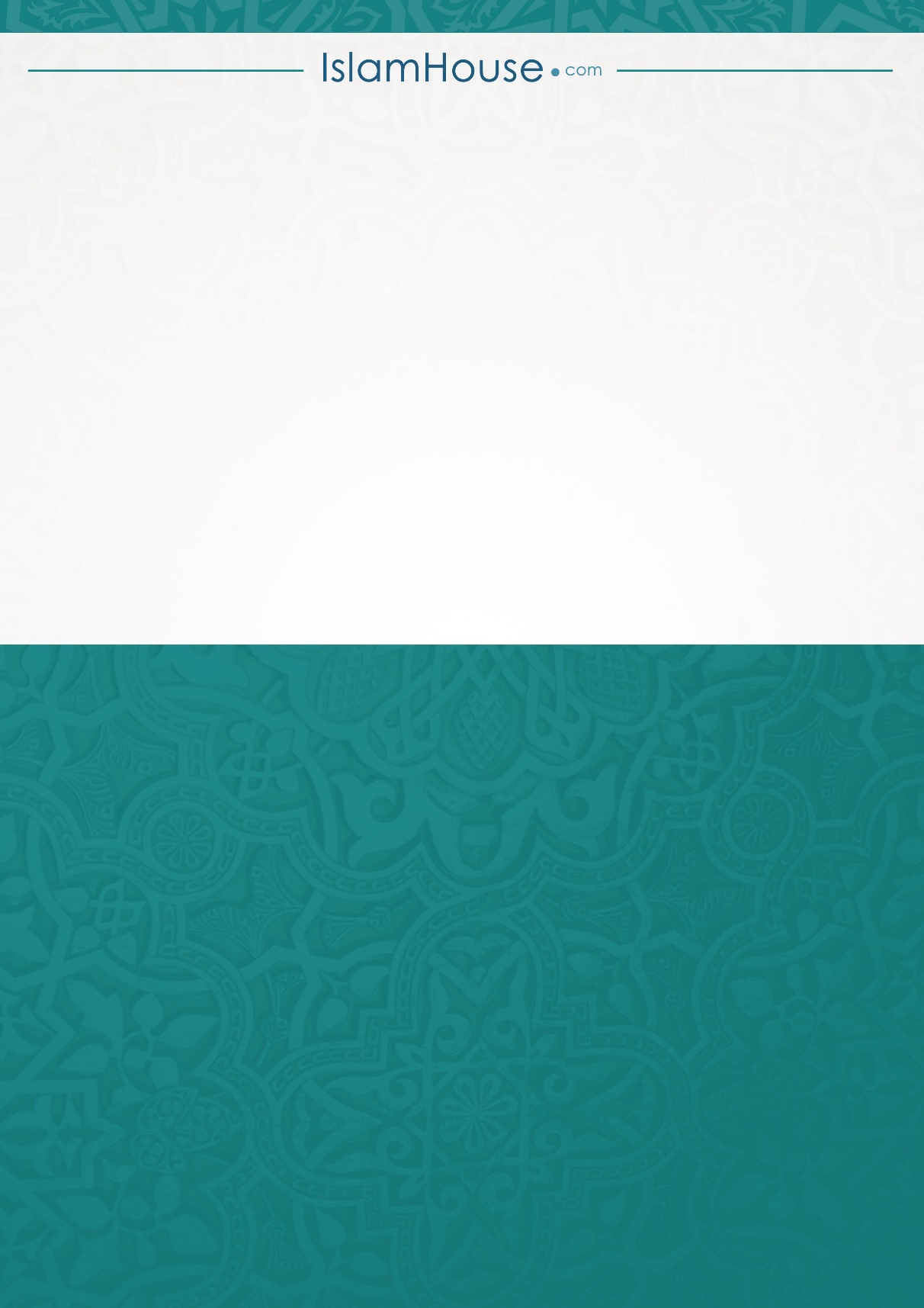 الصفحةالعنوانم1¥Àæ¸ÁÛªÀ£É13ºÀeïÓ ªÀÄvÀÄÛ GªÀÄæBzÀ ±ÉæÃµÀ×vÉUÀ¼ÀÄ27«ÄÃPÁvïUÀ¼ÀÄ310ºÀeïÓ PÀªÀÄðzÀ «zsÀUÀ¼ÀÄ412ºÀeïÓ£À gÀÄPïßUÀ¼ÀÄ (¸ÀÜA¨sÀUÀ¼ÀÄ)513ºÀeïÓ£À ªÁf¨ïUÀ¼ÀÄ (PÀqÁØAiÀÄUÀ¼ÀÄ)614GªÀÄæBzÀ gÀÄPïßUÀ¼ÀÄ (¸ÀÜA¨sÀUÀ¼ÀÄ)714GªÀÄæBzÀ ªÁf¨ïUÀ¼ÀÄ (PÀqÁØAiÀÄUÀ¼ÀÄ)814EºÁæªÀiï£À ¤¶zÀÞUÀ¼ÀÄ 917F ¤¶zÀÞUÀ¼À°è AiÀiÁªÀÅzÁzÀgÉÆAzÀ£ÀÄß ªÀiÁqÀÄªÀªÀ£À «¢ü1017¦üzÀåB (¥ÁæAiÀÄ²ÑvÀÛ)1121EºÁæªÀiï ªÀiÁqÀÄªÀÅzÀÄ ºÉÃUÉ?1224GªÀÄæB ªÀiÁqÀÄªÀÅzÀÄ ºÉÃUÉ?1330ºÀeïÓ ¤ªÀð»¸ÀÄªÀÅzÀÄ ºÉÃUÉ?1435ºÀeïÓ ªÀÄvÀÄÛ GªÀÄæB ¤ªÀð»¸ÀÄªÀªÀjUÉ PÉ®ªÀÅ ¤zÉÃð±À£ÀUÀ¼ÀÄ1543JZÀÑgÀªÀ»¸À¨ÉÃPÁzÀ PÉ®ªÀÅ «µÀAiÀÄUÀ¼ÀÄ1656¥ÀæªÁ¢()gÀªÀgÀ ªÀÄ¹Ã¢AiÀÄ£ÀÄß ¸ÀAzÀ²ð¸ÀÄªÀªÀjUÉ PÉ®ªÀÅ ¤zÉÃð±À£ÀUÀ¼ÀÄ17